СБОРНИК ДОПОЛНИТЕЛЬНЫХ ОБЩЕОБРАЗОВАТЕЛЬНЫХ ОБЩЕРАЗВИВАЮЩИХ ПРОГРАММ «КАДЕТСКОЕ БРАТСТВО»для обучающихся 5,6,7,8,9,10,11 года обучения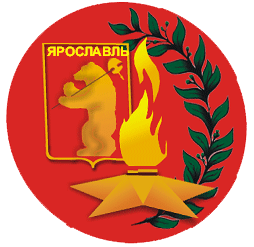 г. Ярославль2023 г.АВТОРСКИЙ КОЛЛЕКТИВ:       1. Везденко Б.А., директор МОУ ДО «Детский морской центр»       2. Сопетина Е.В., заместитель директора МОУ ДО «Детский морской центр»       3. Житенева О.В, заведующий отделом патриотической направленности МОУ ДО              «Детский морской центр»       4. Тиунчик О.В., методист Поста №1, МОУ ДО «Детский морской центр»;      5.  Ходаковский В.В., педагог-организатор Поста №1, МОУ ДО «Детский морской             центр»;      6. Сысоева Н.А., заместитель директора по УВР, МОУ «Средняя школа № 10»;      7. Столярова Е.Н., учитель истории и обществознания, МОУ «Средняя школа           № 10»;      8. Хасаншина А.А., педагог – организатор   МОУ «Средняя школа № 10»;      9. Холина А.Г., куратор –наставник класса правоохранительной направленности           «Юный инспектор движения» МОУ «Средняя школа № 10»;     10. Суворова Е.Е., педагог - организатор МОУ «Средняя школа № 10»;Голубева Н.Н., учитель русского языка и литературы, МОУ «Средняя школа № 14»;Лиленко О.В., заместитель директора по ВР МОУ «Средняя школа № 17»;Клочкова А.М., заместитель директора по УВР МОУ «Средняя школа № 25»;Вольницкая А.С., педагог – организатор МОУ «Средняя школа № 25»;Ухов Ю.В., заместитель директора по безопасности МОУ «Средняя школа № 29»;Румянцева Ю.Л., учитель музыки, педагог – организатор МОУ «Средняя школа № 30»;МОУ «Средняя школа № 32»;Ахмедьярова С.В., заместитель директора по ВР МОУ «Основная школа № 35»;Магазова А. В., учитель начальных классов МОУ «Основная школа № 35»;Воскресенская Г.В., заместитель директора по ВР, МОУ «Средняя школа № 37»;Голубев С.В., заместитель директора по безопасности МОУ «Средняя школа № 40»;Королева К.А., заместитель директора по ВР МОУ «Средняя школа № 40»;Швецова Н.В., заместитель директора по УВР, МОУ «Средняя школа № 44»;Карпова Н.А., инспектор ОДН, куратор движения ЮДП по Фрунзенскому району; учитель физической культуры МОУ «Основная школа № 46»;Тихонова Ю.С., учитель информатики МОУ «Основная школа № 46»;Волкова А.П., заместитель директора   по УВР МОУ «Средняя школа № 47»;Пиунова О.И., учитель истории и обществознания МОУ «Средняя школа № 47»;Карпова Л.В., педагог- организатор, МОУ «Основная школа № 50»;Чупракова Д.О., педагог – организатор МОУ «Средняя школа № 57»;Астафьева Е.Л., заместитель директора по ВР, МОУ «Средняя школа № 68»;Разживина М.Е., заместитель директора по УВР, МОУ «Средняя школа № 72»;Шарова С.С., заместитель директора по ВР, МОУ «Основная школа № 73»;Юревич С.О., учитель математики МОУ «Средняя школа № 77»;Фатеева Е.А., заместитель директора   по ВР МОУ «Средняя школа № 84»;Каджалов Д. В, учитель ОБЖ, МОУ «Средняя школа № 84»;АННОТАЦИЯ Необходимость и общественная полезность воспитания молодых поколений своего социума понималась нашими предками всегда. В условиях изменений в политической жизни страны, в динамике ценностных ориентаций российского общества, реформирования Вооруженных Сил остро ощущается необходимость укрепления российской государственности, возникает потребность создания системы патриотического воспитания, которая одновременно учитывала бы исторический опыт и традиции и соответствовала реалиям современной России.	Патриотическое воспитание в условиях современной России объективно является и признано государством ключевым в обеспечении устойчивого политического, социально-экономического развития и национальной безопасности Российской Федерации. На данном этапе развития России как никогда необходимо возрождение духовности, воспитание детей в духе патриотизма, любви к Отечеству, к истории родного края. 
	Одним из направлений патриотического воспитания является кадетское движение. Кадетское образование и воспитание сегодня направлено на возрождение в молодёжной среде духа патриотизма, чести, ценности дружбы, гражданского достоинства, желание отстаивать независимость и величие своей страны. Общий смысл, заложенный в слово «кадет», французское по своему происхождению, есть «маленький капитан», «маленький возглавитель». Кадетство нельзя рассматривать узко, только как путь подготовки к военной службе, оно обеспечивает комплексное развитие личности, в основе построения которого лежит принцип реализации базовых потребностей личности: быть здоровым, потребность в безопасности, общении, уважении и признании, самоуважении и самореализации, потребности в поиске смысла, в творчестве, красоте, духовности. Дополнительные общеобразовательные общеразвивающие программы «Кадетское братство» (далее программы) рассчитаны   на   обучающихся кадетских классов среднего и старшего школьного возраста и составлены с учетом   возрастных и индивидуальных особенностей детей.Программы дают возможность объединить различные виды деятельности кадетов: познавательную, трудовую, творческую, интеллектуальную, краеведческую, поисковую.  Программы направлены на усвоение кадетами патриотических, гражданских, нравственных понятий и норм поведения, на приобретение умений и навыков, на развитие способностей в различных направлениях.Программы основываются на реализации разнообразных   интересов, творческого потенциала школьников, развитии в каждом ребенке стремлений стать лучше, знать больше, преодолеть себя, столкнувшись с трудностями; на сотрудничество и взаимодействие кадетов между собой и со взрослыми при подготовке и осуществлении общественно-полезных дел.В программах созданы условия для развития творческих, интеллектуальных, физических, индивидуальных способностей и роста личности подростка.Программы построены по принципу повторения и усложнения материала. Спиральный принцип построения позволяет начать обучение с любого уровня сложности, а также ежегодно совершенствовать приобретенные знания и умения.	   Программы состоят из 6 разделов и являются очередной ступенью в освоении основных знаний и умений, составляющих кадетского образования СОДЕРЖАНИЕДополнительная общеобразовательная общеразвивающая программа«Кадетское братство - 5» ………………………………………………        5 Дополнительная общеобразовательная общеразвивающая программа«Кадетское братство - 6» ………………………………………………       32Дополнительная общеобразовательная общеразвивающая программа«Кадетское братство -7» …………………………………………………    61Дополнительная общеобразовательная общеразвивающая программа«Кадетское братство - 8» …………………………………………………   92Дополнительная общеобразовательная общеразвивающая программа«Кадетское братство - 9» …………………………………………………. 115Дополнительная общеобразовательная общеразвивающая программа«Кадетское братство - 10» ………………………………………………… 144Дополнительная общеобразовательная общеразвивающая программа«Кадетское братство -11» …………………………………………………. 175ДЕПАРТАМЕНТ ОБРАЗОВАНИЯ МЕРИИ ГОРОДА ЯРОСЛАВЛЯДОПОЛНИТЕЛЬНАЯ ОБЩЕОБРАЗОВАТЕЛЬНАЯ ОБЩЕРАЗВИВАЮЩАЯ ПРОГРАММА «КАДЕТСКОЕ БРАТСТВО – 5»Возраст обучающихся: от 10 до 12 летСрок реализации: 1 годАвтор – составитель:творческий коллектив МРЦ«Кадетское братство Ярославля»г. Ярославль 2023 г.ОГЛАВЛЕНИЕ1. Пояснительная записка…………………………………………….                   72. Учебно-тематический план…………………………………………                 153. Содержание программы……………………………………………                  174. Обеспечение программы……………………………………………                 215. Контрольно–измерительные   материалы…………………………                 236. Список информационных источников…………………………….                 301. ПОЯСНИТЕЛЬНАЯ ЗАПИСКА.	Дополнительная общеобразовательная общеразвивающая программа «Кадетское братство – 5» (далее   программа)  рассчитана на обучающихся кадетских классов среднего школьного возраста и составлена с учетом  возрастных и индивидуальных особенностей детей.	Программа дает возможность объединить различные виды деятельности кадетов: познавательную, трудовую, творческую, интеллектуальную, краеведческую, поисковую.  Программа направлена на усвоение кадетами патриотических, гражданских, нравственных понятий и норм поведения, на приобретение умений и навыков, на развитие способностей в различных направлениях.	Программа основана на реализации разнообразных детских интересов, творческого потенциала школьников, развитии в каждом ребенке стремлений стать лучше, знать больше, преодолеть себя, столкнувшись с трудностями; на сотрудничество и взаимодействие кадетов между собой и со взрослыми при подготовке и осуществлении общественно-полезных дел.В программе созданы условия для развития творческих, интеллектуальных, физических, индивидуальных способностей и роста личности ребенка.	Программа   состоит из 6 модулей. Каждый из модулей программы обеспечивает реализацию развития обучающегося кадетской группы и является 5 ступенью в освоении основных знаний и умений, составляющих кадетского образования.Нормативной базой программы является пакет документов:Федеральный закон Российской Федерации от 29 декабря 2012 года № 273-ФЗ «Об образовании в Российской Федерации»;Концепция развития дополнительного образования детей от 4 сентября 2014г. № 1726-p;Постановление Главного государственного санитарного врача РФ от 28 сентября 2020 года N 28 «Об утверждении санитарных правил СП 2.4.3648-20 "Санитарно-эпидемиологические требования к организациям воспитания и обучения, отдыха и оздоровления детей и молодежи"»Приказ Министерства просвещения Российской Федерации от 09.11.2018 № 196 "Об утверждении Порядка организации и осуществления образовательной деятельности по дополнительным общеобразовательным программам"Приказ Министерства просвещения России от 09.11.2018 N 196 "Об утверждении Порядка организации и осуществления образовательной деятельности по дополнительным общеобразовательным программам" (Зарегистрировано в Минюсте России 29.11.2018 N 52831)Разработка программ дополнительного образования детей. Часть I. Разработка дополнительных общеобразовательных общеразвивающих программ: методические рекомендации - Ярославль: ГАУ ДПО ЯО ИРО, 2016. - 60 с. (Подготовка кадров для сферы дополнительного образования детей);Сборник нормативно-правовых и информационно-методических материалов по организации внутреннего контроля образовательной деятельности в учреждениях дополнительного образования муниципальной системы образования г. Ярославля [Текст] / под редакцией Е.Г. Абрамовой, И.В. Лаврентьевой. – Ярославль: МОУ ДО Детский   центр «Восхождение», 2017. – 44 с.Актуальность и значимость программы	Необходимость стандартизации кадетского образования возникла уже давно, одновременно с ростом его популярности.	Родителей привлекает строгая дисциплина в кадетских школах, классах, группах, более высокая самостоятельность и ответственность детей по сравнению и их обычными сверстниками. Но вопрос получения кадетского образования в настоящее время немного запутан. Наряду с кадетскими школами, корпусами существуют и менее крупные образования, осуществляющие кадетское образование - кадетские классы при общеобразовательных школах.	До настоящего времени единого образовательного стандарта обучения кадет не существует, что негативным образом сказывается на кадетском образовании как самостоятельном элитном обучающем бренде.	Сегодня в России действуют более 200 учреждений кадетского образования (корпусов и училищ разных министерств и ведомств), сотни кадетских классов.	Как раз для них и была разработана концепция кадетского образования (далее – Концепция). В Концепции говорится о том, что главная цель - дать детям патриотическую социализацию, выработать устойчивую нравственную позицию, способность различать добро и зло, давать им профильную подготовку к будущей специальности, ориентировать кадет на работу и службу во благо Отечества, тем самым готовить их как новый служивый слой России.Предполагается, что на обучение кадет профильные ведомства и региональные власти сформируют специальный госзаказ, на основе которого и будут выделяться бюджетные места, проводиться конкурс среди поступающих. Выпускники смогут поступать в профильные вузы (например, относящиеся к Минобороны или МВД) по целевому набору.Кроме того, самые успешные кадеты будут получать дополнительные баллы ЕГЭ за освоение курса "Основы военной подготовки", получения военно-учетной специальности и другие достижения.	В документе дается определение таким основополагающим понятиям, как: кадет кадетское образование, кадетское воспитание, кадетские классы, общеобразовательная организация кадетского типа.	Исходя из содержания Концепции детские организации будут представлены тремя типами:Первый (основной) - это военные училища с полным пансионом, учреждаемые министерствами и ведомствами "силового блока". Например, Суворовские военные училища, Нахимовские военно-морские училища и другие. В них учатся ребята с 5 по 11 класс.Второй тип (специальный) - кадетские организации при ведомственных вузах для учеников 10 -11 классов. Также с полным пансионом и проживанием.Третий тип (общеобразовательный) - все остальные кадетские корпуса и кадетские школы субъектов РФ, где учатся ребята с 5 по 11 класс.Во всех из них, так или иначе, наряду со стандартной школьной программой (математикой, русским языком, историей и другими предметами) будет даваться дополнительная программа, направленная на подготовку ребят к:- государственной гражданской службе,- государственной военной службе,- правоохранительной службе,- государственной службе российского казачества.	Она может включать дополнительную физическую подготовку, программы патриотического воспитания, государственного управления. Классными руководителями кадетов, согласно Концепции, станут не просто педагоги, а воспитатели из числа офицеров запаса Вооруженных Сил РФ.Требования к курсантам всех трех типов кадетских организаций будут предъявляться высокие. Ребята должны сдавать тесты на уровень физической подготовки (то есть, уметь бегать, отжиматься, подтягиваться, плавать), проходить отбор по медицинским показаниям, собеседование с психологом, сдавать тесты по русскому языку, математике и другим предметам.	Принятие данной Концепции станет качественным прорывом в сфере образования, подготовки кадров для госслужбы федерального и регионального уровней.	Однако, в концепции кадетского образования не учтена еще одна категория учащихся-кадетов, которая ширится из года в год. Это кадетские классы и группы в общеобразовательных учреждениях и учреждениях дополнительного образования. Для успешного образовательного процесса в этой группе кадетов необходима разработка дополнительных общеобразовательных общеразвивающих программах по кадетскому образованию. 	В связи с этим разработка данной программы является очень важным и необходимым условием качественного кадетского образования. Категория обучающихся	Программа предназначена для   детей среднего школьного   возраста (10-12 лет). Группы формируются из детей, обучающихся в 5 классе общеобразовательного учреждения. В состав группы могут входить девочки и мальчики. Условия приема в группу свободные.Направленность программы	Социально-педагогическая.
Вид программы	Программа   является авторской, краткосрочной, по форме организации содержания и процесса педагогической деятельности – комплексной.Место реализации программы	Учебный кабинет общеобразовательного учреждения, спортивный зал общеобразовательного учреждения, плац, музей, прилегающая территория.Цель и задачи программыЦель: формирование личности кадета как просвещенного гражданина и патриота своей страны, культурного, разумного, зрелого в суждениях и поступках, с лидерской позицией, способного к духовному совершенствованию и созиданию, готового и способного к службе Отчеству и его защите, способного к различению добра и зла и к безусловному следованию своему личному нравственному выбору через его воспитание, широкое гуманитарное просвещение и предпрофессиональную подготовку к службе Отечеству и его защите с детства.         Задачи:- обеспечить кадетам получение знаний и навыков работы по специальностям государственной, в том числе военной службы, посредством реализации технологии комплексной подготовки, являющейся составляющей кадетского образования;-  сформировать у кадет нацеленности на дальнейшее самосовершенствование и способности к самоотверженному труду в разных сферах жизнедеятельности Отечества;- воспитать у кадет такие морально-психологические, деловые и организационные качества как: стойкость, выносливость к физическим и морально-психологическим нагрузкам, умение брать ответственность за себя и своих товарищей, принципиальность и порядочностьОтличительные особенности программыОтличительная особенность программы «Кадетское братство - 5», от уже существующих программ в этой области, заключается в том, что:содержание данной программы предусматривает широкий охват дисциплин в области кадетского образования (огневая подготовка, строевая подготовка, физическая подготовка, медико-санитарная подготовка, туристская подготовка, история ВСРФ, этикет);данная программа является одним из звеньев кадетского образования в образовательном учреждении на протяжении всего образовательного периода (с 1 по 11 класс), при этом являясь самостоятельным курсом кадетского образования.	Программа «Кадетское братство - 5» является пятой ступенью кадетского образования в образовательном учреждении. Все последующие программы повторяют тематику данной программы с последовательным усложнением и углублением тем. 	Режим организации занятий	Срок реализации программы – 1 год (144 часа).  Занятия   проводятся 2 раза в неделю по 2 занятия или 4 раза в неделю по 1 занятию. Каждое занятие составляет 45 минут с 15 минутным перерывом. 	Расписание занятий составляется педагогом дополнительного образования, учитывая пожелания детей, их родителей (законных представителей), согласовывается с администрацией образовательного учреждения и должно соответствовать требованиям СанПиН для дополнительного образования. Форма образовательного объединения	Формой образовательного объединения является группа детей, сформированная из обучающихся 5 класса муниципального общеобразовательного учреждения.Формы аттестации обучающихся	Формы подведения итогов реализации программы:-    предварительный контроль - базовый уровень сформированности знаний, умений и навыков; текущий контроль - систематическая проверка результативности обучения; итоговый контроль - степень   достижения заявленных результатов реализации программы.Основными формами контроля за реализацией программы являются:наблюдение;собеседование;контрольный опрос;контрольное задание;анализ способов деятельности обучающегося;учет мнения родителей и педагогов о деятельности обучающегося;самооценка;рефлексия;презентация выполненной работы.Ожидаемые (предполагаемые) результаты реализации программыЛичностные результаты:1. У обучающихся формируется ценностное отношение к России, своему народу, своему краю, отечественному культурно-историческому наследию, государственной символике, законам Российской Федерации, русскому и родному языку, народным традициям, старшему поколению.2. Обучающиеся имеют представления о моральных нормах и правилах нравственного поведения, в том числе об этических нормах взаимоотношений в семье, между поколениями, этносами, носителями разных убеждений, представителями различных социальных групп.3. У обучающихся сформировано неравнодушное отношение к жизненным проблемам других людей, сочувствие к человеку, находящемуся в трудной ситуации.4. У обучающихся имеется ценностное отношение к своему здоровью, здоровью близких и окружающих людей.5.  У обучающихся формируется чувства ответственности и долга перед Родиной;6.  У обучающихся развивается правовое мышление и компетентности в решении моральных проблем на основе личностного выбора, формирование нравственных чувств и нравственного поведения, осознанного и ответственного отношения к собственным поступкам;7.  У обучающихся начинают формироваться анти-экстремистское мышление и антитеррористическое поведение, осознанное выполнение правил безопасности жизнедеятельности.Метапредметные   результатыРегулятивные УУД:умение самостоятельно определять цели своего обучения, ставить и формулировать для себя новые задачи в дополнительном образовании и познавательной деятельности, развивать мотивы и интересы своей познавательной деятельности;умение соотносить свои действия с планируемыми результатами дополнительного курса, осуществлять контроль своей деятельности в процессе достижения результата, определять способы действий в опасных и чрезвычайных ситуациях в рамках предложенных условий и требований, корректировать свои действия в соответствии с изменяющейся ситуацией;владение основами самоконтроля, самооценки, принятия решений и осуществления осознанного выбора в познавательной деятельности;Познавательные УУД:умение определять понятия, создавать обобщения, устанавливать аналогии, классифицировать, самостоятельно выбирать основания и критерии, устанавливать причинно- следственные связи, строить логическое рассуждение, умозаключение (индуктивное, дедуктивное и по аналогии) и делать выводы;умение создавать, применять и преобразовывать знаки и символы, модели и схемы для решения поставленных задач;Коммуникативные УУД:умение организовывать учебное сотрудничество и совместную деятельность с педагогом и другими кадетами; работать индивидуально и в группе: находить общее решение и разрешать конфликты на основе согласования позиций и учёта интересов; формулировать, аргументировать и отстаивать своё мнение;формирование и развитие компетентности в области использования информационно-коммуникационных технологий;формирование умений взаимодействовать с окружающими, выполнять различные социальные роли во   время освоения дополнительной программы.Предметные результатыОбучающиеся понимают личную и общественную значимости современной культуры безопасности жизнедеятельности.Обучающиеся имеют знания о государственной символике, законам РФ.Обучающиеся имеют знания о значимых страницах истории страны, о примерах исполнения гражданского и патриотического долга, о традициях и культурном достоянии своего края, о моральных нормах и правилах поведения, об этических нормах взаимоотношений в семье, между поколениями, знают традиции своей семьи и образовательного учреждения, бережно относятся к ним.Обучающиеся понимают роль государства и действующего законодательства в обеспечении национальной безопасности.Обучающиеся знают положения Строевого устава ВС РФ.Обучающиеся знают правила ношения формы и знаков кадета.Обучающиеся понимают необходимости подготовки граждан к военной службе.Обучающиеся умеют выполнять обязанности кадета перед построением в строю, строго соблюдают установленные правила ношения форменного обмундирования для воспитанников кадетских классов.Обучающиеся уверенно и чётко выполняют строевые приёмы на месте и в движении с требованиями Строевого устава ВС РФ.Обучающиеся знают теоретические и практические основы огневой подготовки.Обучающиеся осознают ценность здорового образа жизни и необходимость нести ответственность за его сохранение, соблюдают правила безопасного поведения в быту.Обучающиеся знают и выполняют правила этикета и норм поведения в различных ситуациях.2. УЧЕБНО – ТЕМАТИЧЕСКИЙ ПЛАН3. СОДЕРЖАНИЕ ПРОГРАММЫ3.1. ОГНЕВАЯ ПОДГОТОВКА (36 ч.)3.2. СТРОЕВАЯ ПОДГОТОВКА (36 ч.)3.3. ФИЗИЧЕСКАЯ ПОДГОТОВКА (22 ч.)3.4 ШКОЛА ВЫЖИВАНИЯ (18 ч.)3.5. ИСТОРИЯ ВС РФ (18 ч)3.6. ЭТИКЕТ (14 ч.)ОБЕСПЕЧЕНИЕ  ПРОГРАММЫКадровое обеспечение: педагог дополнительного образования.5. КОНТРОЛЬНО - ИЗМЕРИТЕЛЬНЫЕ   МАТЕРИАЛЫ.		Программа предусматривает мониторинг образовательной деятельности обучающихся, умений и навыков, а также динамику развития организационно-волевых качеств, ориентационных и поведенческих качеств. Он включает в себя предварительный (в сентябре), текущий (в январе) и итоговый (в мае) контроль. 5.1. МОНИТОРИНГ РЕАЛИЗАЦИИ ОБРАЗОВАТЕЛЬНЫХЗАДАЧ ПРОГРАММЫ.Мониторинг освоения раздела «Огневая подготовка»	Мониторинг освоения раздела «Строевая подготовка»Мониторинг освоения раздела «Физическая подготовка»Мониторинг освоения раздела «Школа выживания»Мониторинг освоения раздела «История ВС РФ»Мониторинг освоения раздела «Этикет»Первичный, промежуточный и итоговый контроль оформляется в таблицуФ.И.________________________________________________________________Реализация программы может считаться успешной в случае положительной динамики итогов мониторинга.6. СПИСОК ИНФОРМАЦИОННЫХ ИСТОЧНИКОВ1. Огневая подготовка. Учебник МВД РФ. Авторский коллектив ЦОКР МВД России. - М.,2009 г.2.  Жук А.Б. Винтовки и автоматы. Военное издательство, - 2007 г.3. Организация и проведение занятий по огневой подготовке из стрелкового оружия. Методические рекомендации. – М.: Военная академия имени Ф.Э.Дзержинского,2002.4. Строевой устав Вооруженных Сил Российской Федерации, введенный в действие приказом МО РФ № 600 от 15.12.1993.5. Друкарев А.А. О патриотическом воспитании в кадетских корпусах. - М.: 2006 г6. Касимова Т. А. Патриотическое воспитание школьников: Методическое пособие / Т. А. Касимова, Д. Е. Яковлев. – М.: Айрис-пресс, 2005. 7. Общевоинские Уставы ВС РФ, Новосибирск, «Норматика», 2013.8. Вайнбаум Я.С. Дозирование физических нагрузок школьников – М.: Просвещение, 1991. – 64 с. 9.  Гавердовский Ю.К. Обучение спортивным упражнениям – М.: Физкультура и спорт, 2007. – 911 с. 10.  Гришина Ю.И. Общая физическая подготовка: Знать и уметь. 4-е издание. — Ростов-на-Дону: Феникс, 2014. — 248 с. 11. Крупицкая О.Н., Потовская Е.С., Шилько В.Г. Общая физическая подготовка. Практикум. — Томск: Издательский Дом Томского государственного университета, 2014. — 58 с. 12. Захаренко О.В. Неотложная медицинская помощь. Симптомы, первая помощь на дому. / О.В. Захаренко – М.: Рипол-Классик, 2012 13.  Курцев Г.А. Медико-санитарная подготовка учащихся. / Г.А. Курцев – М.: Просвещение, 1988. 14 Латчук В.И., Марков В.В. Основы безопасности жизнедеятельности. Методическое пособие. - М.: Дрофа, 2004 г. 15 15. Маслов В.Г. Подготовка и проведение соревнований воспитанников. «Школа безопасности». / В.Г. Маслов - Владос, 2000 г. 16.  Мясников И.К. Учебно-методические материалы по вопросам организации и ведения гражданской обороны и защиты населения от ЧС в современных социально-экономических условиях. / И.К. Мясников - ОАО НПЦ, Средства спасения, 2013 г. 17. Шойгу С.К. Чрезвычайные ситуации. Энциклопедия школьника. / С.К. Шойгу – Краснодар, 2005. 18.  История России в лицах: биографический словарь/ под общ. ред. проф. В.В. Каргалова. – М.: Русское слово, Русское историческое общество, 1997.19. Военная форма. - М.: Терра, 2003.20. Иордан А.Б. Честь родного погона. Книга о традициях в Российских кадетских корпусах. – М.: Интеграф Сервис. 2003ДЕПАРТАМЕНТ ОБРАЗОВАНИЯ МЕРИИ ГОРОДА ЯРОСЛАВЛЯДОПОЛНИТЕЛЬНАЯ ОБЩЕОБРАЗОВАТЕЛЬНАЯ ОБЩЕРАЗВИВАЮЩАЯ ПРОГРАММА «КАДЕТСКОЕ БРАТСТВО – 6»Возраст обучающихся: от 12 до 13 летСрок реализации: 1 год.Автор – составитель:творческий коллектив МРЦ«Кадетское братство Ярославля»г. Ярославль 2023 г.ОГЛАВЛЕНИЕ1. Пояснительная записка…………………………………………………      342. Учебно-тематический план……………………………………………       423. Содержание программы………………………………………………         445. Контрольно–измерительные   материалы……………………………        526. Список информационных источников……………………………….        60              1. ПОЯСНИТЕЛЬНАЯ ЗАПИСКА	Дополнительная общеобразовательная общеразвивающая программа «Кадетское братство – 6» (далее программа) рассчитана на   обучающихся кадетских классов среднего школьного возраста и составлена с учетом возрастных и индивидуальных особенностей детей.Программа дает возможность объединить различные виды деятельности кадетов: познавательную, трудовую, творческую, интеллектуальную, краеведческую, поисковую.  Программа направлена на усвоение кадетами патриотических, гражданских, нравственных понятий и норм поведения, на приобретение умений и навыков, на развитие способностей в различных направлениях.Программа основана на реализации разнообразных детских интересов, творческого потенциала школьников, развитии в каждом ребенке стремлений стать лучше, знать больше, преодолеть себя, столкнувшись с трудностями; на сотрудничество и взаимодействие кадетов между собой и со взрослыми при подготовке и осуществлении общественно-полезных дел.В программе созданы условия для развития творческих, интеллектуальных, физических, индивидуальных способностей и роста личности ребенка.	Программа состоит из 6 модулей. Каждый из модулей программы обеспечивает реализацию развития обучающегося кадетской группы и является 6 ступенью в освоении основных знаний и умений, составляющих кадетского образования.Нормативной базой программы является пакет документов:Федеральный закон Российской Федерации от 29 декабря 2012 года № 273-ФЗ «Об образовании в Российской Федерации»;Концепция развития дополнительного образования детей от 4 сентября 2014г. № 1726-p;Постановление Главного государственного санитарного врача РФ от 4 июля 2014 г. №41 «Об утверждении СанПиН 2.4.4.3172-14 «Санитарно-эпидемиологические требования к устройству, содержанию и организации режима работы образовательных организаций дополнительного образования детей»;Приказ Министерства образования и науки Российской Федерации от 29 августа 2013 г. N 1008 «Об утверждении Порядка организации и осуществления образовательной деятельности по дополнительным общеобразовательным программам»;Письмо Минобрнауки России от 18.11.2015 №09-3242 «О направлении информации» (вместе с «Методическими рекомендациями по проектированию дополнительных общеразвивающих программ (включая разноуровневые программы);Разработка программ дополнительного образования детей. Часть I. Разработка дополнительных общеобразовательных общеразвивающих программ: методические рекомендации - Ярославль: ГАУ ДПО ЯО ИРО, 2016. - 60 с. (Подготовка кадров для сферы дополнительного образования детей);Сборник нормативно-правовых и информационно-методических материалов по организации внутреннего контроля образовательной деятельности в учреждениях дополнительного образования муниципальной системы образования г. Ярославля [Текст] / под редакцией Е.Г. Абрамовой, И.В. Лаврентьевой. – Ярославль: МОУ ДО Детский центр «Восхождение», 2017. – 44 с.Актуальность и значимость программы	Необходимость стандартизации кадетского образования возникла уже давно, одновременно с ростом его популярности.Родителей привлекает строгая дисциплина в кадетских школах, классах, группах, более высокая самостоятельность и ответственность детей по сравнению и их сверстниками, не являющимися учащимися кадетских классов. Но вопрос получения кадетского образования в настоящее время имеет некоторые проблемы. Наряду с кадетскими школами, корпусами существуют и менее крупные образования, осуществляющие кадетское образование - кадетские классы при общеобразовательных школах.До настоящего времени единого образовательного стандарта обучения кадет не существует, что негативным образом сказывается на кадетском образовании как самостоятельном элитном обучающем бренде.Сегодня в России действуют более 200 учреждений кадетского образования (корпусов и училищ разных министерств и ведомств), сотни кадетских классов.Для них и была разработана концепция кадетского образования (далее – Концепция). В Концепции говорится о том, что главная цель - дать детям патриотическую социализацию, выработать устойчивую нравственную позицию, способность различать добро и зло, давать им профильную подготовку к будущей специальности, ориентировать кадет на работу и службу во благо Отечества, тем самым готовить их как новый служивый слой России.Предполагается, что на обучение кадет профильные ведомства и региональные власти сформируют специальный госзаказ, на основе которого и будут выделяться бюджетные места, проводиться конкурс среди поступающих. Выпускники смогут поступать в профильные вузы (например, относящиеся к Минобороны или МВД) по целевому набору.Кроме того, самые успешные кадеты будут получать дополнительные баллы ЕГЭ за освоение курса "Основы военной подготовки", получения военно-учетной специальности и другие достижения.В документе дается определение таким основополагающим понятиям, как: кадет кадетское образование, кадетское воспитание, кадетские классы, общеобразовательная организация кадетского типа.Исходя из содержания Концепции, детские организации будут представлены тремя типами:- Первый (основной) - это военные училища с полным пансионом, учреждаемые министерствами и ведомствами "силового блока". Например, Суворовские военные училища, Нахимовские военно-морские училища и другие. В них учатся ребята с 5 по 11 класс.Второй тип (специальный) - кадетские организации при ведомственных вузах для учеников 10 -11 классов. Также с полным пансионом и проживанием.Третий тип (общеобразовательный) - все остальные кадетские корпуса и кадетские школы субъектов РФ, где учатся ребята с 5 по 11 класс.Во всех из них, так или иначе, наряду со стандартной школьной программой будет даваться дополнительная программа, направленная на подготовку ребят к:- государственной гражданской службе,- государственной военной службе,- правоохранительной службе,- государственной службе российского казачества.Она может включать дополнительную физическую подготовку, программы патриотического воспитания, государственного управления. Классными руководителями кадетов, согласно Концепции, станут не просто педагоги, а воспитатели из числа офицеров запаса Вооруженных Сил РФ.Требования к курсантам всех трех типов кадетских организаций будут предъявляться высокие. Ребята должны сдавать тесты на уровень физической подготовки, проходить отбор по медицинским показаниям, собеседование с психологом, сдавать тесты по русскому языку, математике и другим предметам.Принятие данной Концепции станет качественным прорывом в сфере образования, подготовки кадров для госслужбы федерального и регионального уровней.Однако, в концепции кадетского образования не учтена еще одна категория учащихся-кадетов, которая ширится из года в год. Это кадетские классы и группы в общеобразовательных учреждениях и учреждениях дополнительного образования. Для успешного образовательного процесса в этой группе кадетов необходима разработка дополнительных общеобразовательных общеразвивающих программах по кадетскому образованию. В связи с этим разработка данной программы является очень важным и необходимым условием качественного кадетского образования. Категория обучающихся	Программа предназначена   для    детей среднего школьного  возраста (12-13 лет). Группы формируются из детей, обучающихся в 6 классе общеобразовательного учреждения. В состав группы могут входить девочки и мальчики. Условия приема в группу носят   заявительный принцип, а также состояние здоровья обучающегося, не имеющего медицинских противопоказаний к занятиям спортом.  Направленность программы	Социально-педагогическая
Вид программы	Программа является авторской, краткосрочной, по форме организации содержания и процесса педагогической деятельности – комплексной	Место реализации программы	Учебный кабинет общеобразовательного учреждения, спортивный зал общеобразовательного учреждения, актовый зал общеобразовательного   учреждения, плац.Цель и задачи программыЦель: создание системы работы по военно-патриотическому воспитаниюв кадетском классе, направленной на формирование личности кадета как просвещенного гражданина и патриота своей страны, культурного, разумного, с лидерской позицией, способного к духовному совершенствованию, готового и способного к службе Отчеству и его защите, способного к безусловному следованию своему личному нравственному выбору через его воспитание, широкое гуманитарное просвещение и предпрофессиональную подготовку к службе Отечеству и его защите с детства.           Задачи:- Создать благоприятные условия для интеллектуального, нравственного, эмоционального, психического и   физического   формирования   личности  обучающихся кадетского класса, развития их способностей и творческого потенциала;-  Организовать внутренний распорядок, определяемый воинскими уставами, с учетом возрастных особенностей и возрастной психологии детей;-  Способствовать формированию чувства ответственности за свои поступки, ответственности за товарищей, формированию высокой общей культуры, нравственных и деловых качеств, способствующих выбору жизненного пути в области государственной службы;- Обеспечить кадетам получение знаний и навыков работы по специальностям государственной, в том числе военной службы, посредством реализации технологии комплексной подготовки, являющейся составляющей кадетского образования;-  Способствовать формированию стремления к здоровому образу жизни.Отличительные особенности программыОтличительной особенностью программы «Кадетское братство - 6» от уже существующих программ в этой области заключается в том, что:содержание данной программы предусматривает широкий охват дисциплин в области кадетского образования (огневая подготовка, строевая подготовка, физическая подготовка, медико-санитарная подготовка, туристская подготовка, история ВСРФ, этикет);данная программа является одним из звеньев кадетского образования в образовательном учреждении на протяжении всего образовательного периода (с 1 по 11 класс), при этом являясь самостоятельным курсом кадетского образования.Программа «Кадетское братство - 6» является шестой ступенью кадетского образования в   образовательном   учреждении. Все последующие программы повторяют тематику данной программы с последовательным усложнением и углублением тем. Режим организации занятий	Срок реализации программы – 1 год (180 часов) из расчёта 5 часов в неделю. Каждое занятие составляет 45 минут. 	Расписание занятий составляется педагогом дополнительного образования, учитывая пожелания детей, их родителей (законных представителей), согласовывается с администрацией образовательного учреждения и должно соответствовать требованиям СанПиН для дополнительного образования. Форма образовательного объединения	Формой образовательного объединения является группа детей, сформированная из обучающихся 6 класса муниципального общеобразовательного учреждения.Формы аттестации обучающихся	Формы подведения итогов реализации программы:-  предварительный контроль - базовый уровень сформированности знаний, умений и навыков;текущий контроль –систематическая проверка результативности обучения; проверка ведения портфолио учащегося кадетского класса;итоговый контроль – степень   достижения заявленных результатов реализации программы.Основными формами контроля за реализацией программы являются:наблюдение;собеседование;контрольный опрос;контрольное задание;анализ способов деятельности обучающегося;учет мнения родителей и педагогов о деятельности обучающегося;самооценка;рефлексия;презентация выполненной работы.Ожидаемые (предполагаемые) результаты реализации программыЛичностные результаты1. Сформировано ценностное отношение к России, своему народу, своему краю, отечественному культурно-историческому наследию, государственной символике, законам Российской Федерации, русскому и родному языку, народным традициям, старшему поколению.2. Обучающиеся имеют начальные представления о моральных нормах и правилах нравственного поведения, в том числе об этических нормах взаимоотношений в семье, между поколениями, этносами, носителями разных убеждений, представителями различных социальных групп.3. Обучающиеся имеют начальные представления о моральных нормах и правилах нравственного поведения, в том числе об этических нормах взаимоотношений в семье, между поколениями, этносами, носителями разных убеждений, представителями различных социальных групп.4. У обучающихся сформировано неравнодушное отношение к жизненным проблемам    других людей, сочувствие к человеку, находящемуся в трудной ситуации.5. У обучающихся имеется ценностное отношение к своему физическому и     психологическому здоровью, здоровью близких и окружающих людей.Метапредметные результатыОбучающиеся имеют элементарные представления об институтах гражданского общества, о государственном устройстве и социальной структуре российского общества, наиболее значимых страницах истории страны, об этнических традициях и культурном достоянии своего края, о примерах исполнения гражданского и патриотического долга.Обучающимся предоставлен опыт ролевого взаимодействия и реализации гражданской, патриотической позиции.Обучающимся предоставлен опыт социальной и межкультурной коммуникации.Обучающимся предоставлен нравственно-этический опыт взаимодействия со сверстниками, старшими и младшими детьми, взрослыми в соответствии с общепринятыми нравственными нормами.У обучающихся сформировано ценностное отношение к труду и творчеству, человеку труда, трудовым достижениям России и человечества, трудолюбие.У обучающихся имеется первоначальный опыт самореализации в различных видах образовательной и творческой деятельности и сформирована потребность и умение выражать себя в доступных видах деятельности.Предметные результатыУ обучающихся сформировано ценностное отношение к России, своему народу, краю, государственной символике, законам РФ, старшему поколению, к природе.Обучающиеся имеют знания о значимых страницах истории страны, о примерах исполнения гражданского и патриотического долга, о традициях и культурном достоянии своего края, о моральных нормах и правилах поведения, об этических нормах взаимоотношений в семье, между поколениями, знают традиции своей семьи и образовательного учреждения, бережно относятся к ним.Обучающиеся знают основные положения Строевого устава ВС РФ.Обучающиеся знают правила ношения формы и знаков кадета.Обучающиеся умеют выполнять обязанности кадета перед построением в строю, строго соблюдают установленные правила ношения форменного обмундирования для воспитанников кадетских классов.Обучающиеся уверенно и чётко выполняют строевые приёмы на месте и в движении с требованиями Строевого устава ВС РФ.Обучающиеся знают теоретические и практические основы огневой подготовки.Обучающиеся осознают ценность здорового образа жизни и необходимость нести ответственность за его сохранение, соблюдают правила безопасного поведения в быту.Обучающиеся знают и выполняют правила этикета и норм поведения в различных ситуациях.2. УЧЕБНО – ТЕМАТИЧЕСКИЙ ПЛАНСОДЕРЖАНИЕ ПРОГРАММЫ.3.1. ОГНЕВАЯ ПОДГОТОВКА (40 ч).ТЕОРИЯ (8ч.)Теоретические основы огневой подготовки (4 ч.)1. Порядок применения ручного стрелкового оружия.2. Меры безопасности при обращении с оружием.3. Меры безопасности при обращении с   боеприпасами.4. Порядок выполнения упражнений стрельб.Материальная часть стрелкового оружия (2 ч.)1.Боевые свойства автомата Калашникова АК-74.2. Общее устройство автомата Калашникова АК-74.Основы стрельб (1 ч.)1. Понятие выстрела, отдачи.Правила стрельбы и практические стрельбы (1 ч.)1. Правила изготовки к выстрелу и прицеливания.ПРАКТИКА (32 ч.)Теоретические основы огневой подготовки (10 ч.)1. Внешний вид стрелкового оружия (2ч).2. Тест-игра правила безопасности при обращении с оружием (2ч).3.Тренировка различных положений при   ведении стрельб  (6ч).Материальная часть стрелкового оружия (8 ч.)1. Внешний вид автомата Калашникова АК-74.2. Игра в командах «Назначение автомата Калашникова АК-74».3. Игра в командах «Боевые свойства автомата Калашникова АК-74».4. Изучение деталей автомата Калашникова АК-74 в собранном виде.5. Изучение деталей автомата Калашникова АК-74 при неполной разборке.6. Викторина «Устройство автомата Калашникова АК-74».7. Неполная сборка автомата Калашникова АК-74 (2ч).Основы стрельб (8 ч.)1. Тренировка выбора прицела и точки прицеливания при стрельбе по неподвижным целям.2. Ошибки при прицеливании и способы их устранения.3. Тренировка выбора прицела при мелкой и крупной мушке4. Тренировка   выбора   прицела   при   мушке   придержанной вправо и влево.5. Отдача оружия.6. Тренировка способов удержания оружия.7. Тренировка стрельбы (2ч).Правила стрельбы и практические стрельбы (6 ч.)1. Изучения позы изготовки к выстрелу.2. Тренировка позы из положения сидя.3. Отработка прицеливания из положения сидя4. Тренировка позы из положения лежа.5. Отработка прицеливания из положения лежа.6. Отработка спуска курка без выстрела.3.2. СТРОЕВАЯ ПОДГОТОВКА (44 ч.)ТЕОРИЯ (6 ч.)Строевые приёмы в движении и с исполнением песни (2 ч.)1.Основные команды при движении строем с исполнением песни2.Строевые песни.Командование строем (2 ч.)1.Строи отделения.2.Действия командира отделенияБоевые условия (2 ч.)1. Полоса препятствий (2ч).ПРАКТИКА (38 ч.)Строевые приёмы в движении и с исполнением песни (10 ч.)1.Отработка основных команд при движении строем с исполнением песни2.Разучивание текста строевой песни.3.Разучивание строевой песни по музыку.3.Отработка отдачи   команд при движении строем с исполнением песни.4.Отработка выполнения команд при движении строем с исполнением песни.5. Исполнение строевой песни с маршировкой на месте(2ч).6. Исполнение строевой песни в движении (2ч).7. Отработка исполнения строевой песни в движении (2ч).Командование строем (10 ч.)1.Основные приемы командования.2.Отработка тембра голоса   при отдаче команд.3.Отработка пауз при отдаче команд.4.Отработка тембра голоса и пауз при отдаче команд5.Отработка приемов командования отделением.6. Смена роли командира7.Отработка приемов командования отделением в движении(3ч).Боевые условия (10 ч.)1. Преодоление полосы препятствий.2. Отработка преодоления полосы препятствий3. Преодоление полосы препятствий в условиях боя.4. Отработка преодоления полосы препятствий в условиях боя.5. Совершенствование навыков прохождения элементов полосы препятствий.6. Совершенствование навыков прохождения элементов полосы препятствий в условиях боя.7. Прохождение полосы препятствий с усложнениями(3ч).Контрольные занятия (8 ч.)1.Показательные выступления с командованием строем2.Демонстрация основных приемов и тактик передвижения кадет в условиях боя.3.Показательные выступления кадетов.4.Участие кадетов в различных мероприятиях.5. Показательные построения, участие в параде, посвященном «Дню великой Победы» (3ч).3.3. ФИЗИЧЕСКАЯ ПОДГОТОВКА (26 ч.)ТЕОРИЯ (2 ч.)1. Правила техники безопасности на занятиях по физической подготовке.2. Значение физической активности в жизни человека и её влияние на здоровье. Личная гигиена.ПРАКТИКА (24 ч.)Упражнения на тренировку точности и чувства времени (4ч.)1. Ловля теннисного мяча после отскока от стены одной рукой.2. Метание теннисного мяча в цель прямо и с разворотом.3. Метание баскетбольного мяча от груди в цель.4. Метание баскетбольного мяча в корзину.Скоростная подготовка (4 ч.)1. Упражнение на развитие скорости. Челночный бег.2. Бег и изменением направления движения.3. Спринтерский бег. Низкий старт.4. Марафонский бег.Тренировка выносливости (4 ч.)1. Бег на средние дистанции.2. Прыжки со скакалкой на количество и скорость.3. Стойка на одной ноге с закрытыми глазами. 4. Бег спиной вперед.Силовая подготовка (6 ч.)1. Отработка отжиманий разными способами.2. Подтягивание на низкой перекладине.3. Подтягивания на высокой перекладине.4. Отработка упражнений на брюшной пресс разными способами.5. Отработка техники приседа.6. Функциональная тренировка.Спортивные игры (6 ч.)1. Игра в гандбол по упрощенным правилам.2. Игра «Захват знамени».3. Спортивные игры с мячом (футбол, волейбол) (2ч).4. Игры с элементами единоборств.3.4. ШКОЛА ВЫЖИВАНИЯ (18 ч.).ТЕОРИЯ (8ч.)Предупреждение бытового травматизма (2 ч.)1. Основные причины травматизма у детей. 2.Правила поведения в помещениях. Профилактика возможных опасных ситуаций в быту. Безопасное поведение на улицах и дорогах. (2 ч.)1.Безопасность пешеходов при движении по дорогам. 2. Виды транспортных средств. Интенсивность и скорость движения городского транспорта. Тормозной путь. Безопасное поведение на воде. (2 ч.)1.Правила купания в открытых водоемах. 2.Основные правила поведения на воде, при купании, при отдыхе у воды, при катании на лодке. Основы здорового образа жизни (2 ч.)1. Здоровое питание.2.Основы здорового образа жизни и безопасность человека. ПРАКТИКА (14 ч.)Предупреждение бытового травматизма (2 ч.)1. Ролевая игра «Правила поведения в помещениях». 2.Диалог-беседа «Профилактика возможных опасных ситуаций в быту». Безопасное поведение на улицах и дорогах. (4 ч.)1.Тест «Правила дорожного движения». 2. Ролевая игра «На дороге»3. Составление макета «Безопасная дорога в школу» (2ч).Безопасное поведение на воде. (2 ч.)1.Просмотр и обсуждение фильма «Правила купания в открытых водоемах». 2.Ролевая игра «Основные правила поведения на воде». Основы здорового образа жизни (6 ч.)1. Разработка режим дня обучающегося средней школы. 2. Разработка меню обучающегося средней школы.3. Проведение акции «Нет курению!»4. Разработка и проведение дня здоровья для учащихся начальной школы (3 ч.)3.5. ИСТОРИЯ ВС РФ (24 ч).ТЕОРИЯ (8 ч.)История кадетского движения в России. (3 часа)1. Кодекс кадетской чести.2. Присяга и заветы кадетов3. Кадетская форма.Военное искусство (2 часов)1.Великая Отечественная война (1941-1945). 2.Георгий Жуков – великий полководец.Дни воинской славы России (3 ч.)1. 23 августа — День разгрома советскими войсками немецко-фашистских войск в Курской битве (1943 год).2. 11 сентября — День победы русской эскадры под командованием Ф. Ф. Ушакова над турецкой эскадрой у мыса Тендра (1790 год). 3. 7 ноября — День проведения военного парада на Красной площади в городе Москве в ознаменование двадцать четвёртой годовщины Великой Октябрьской социалистической революции (1941 год).ПРАКТИКА (16 ч.)История кадетского движения в России. (6 ч.)1. Изучение кодекса кадетской чести (2ч.).2. Изучение текста присяги и заветы кадетов. (2 ч.)3. Отработка правил ношения кадетской формы. (2ч.)Военное искусство (4 ч.)1.Доклады по группам «Основные битвы ВОВ»2.Просмотр документального фильма о Г. ЖуковеДни воинской славы России (6 ч.)1. Подготовка презентаций «Дни воинской славы России» (2ч.).2. Выступления с презентациями «Дни воинской славы России» (4ч.).3.6. ЭТИКЕТ (24 ч.)ТЕОРИЯ (12 ч.)Нравственные обязанности (2 ч.)1.Поступки – это поведение. Ответственность за свои поступки и дела.2. Требовательность к себе. А.В. Суворов.Основные понятия морали (2 ч.)1.Верность слову и обещанию. Точность и обязанность.2.Честь и достоинство. Кодекс рыцарской чести. Кодекс чести кадета.Нравственные дела и поступки человека (4 ч.)1. Совесть – это понимание добра и зла. Совесть – внутренний контролёр человека.2. Что такое долг? 3.Что такое чуткость? Как быть заботливым и человека чутким?4. Что такое гуманизм?Правила поведения. Этикет общения (4 ч.)1.Умение слушать и слышать собеседника.2.Правила ведения дискуссии. Ораторское мастерство.3.Экология речи. Мимика и жесты.4. Правила поведения в общественных местах.ПРАКТИКА (12 ч.)Нравственные обязанности (2 ч.)1.Сообщения в группах «А. Суворов – заповеди великого полководца». Обсуждение.2.  Практикум-тренинг: «Моя команда» Основные понятия морали (2 ч.)1. Подготовка докладов «Обязанности ученика. Обязанности кадета»2. Изучение и повторение «Кодекс рыцарской чести. Кодекс чести кадета».Нравственные дела и поступки человека (4 ч.)1. Игра – исследование «Кому тяжелее жить – доброму или злому?»2. Ролевая игра «Чуткий человек»3. Психологический тренинг «Гуманизм – основа общества» (2ч.).Правила поведения. Этикет общения (4 ч.)1. Тренировка дикции.2. Тренировка мимики и жестов.3. Моделирование ситуаций поведения кадетов в общественных местах. (2ч.)4. ОБЕСПЕЧЕНИЕ ПРОГРАММЫКадровое обеспечение: педагоги дополнительного образования, преподаватель-организатор ОБЖ, учитель физической культуры, классный руководитель кадетского класса.КОНТРОЛЬНО - ИЗМЕРИТЕЛЬНЫЕ МАТЕРИАЛЫ.		Программа предусматривает мониторинг образовательной деятельности обучающихся, умений и навыков, а также динамику развития организационно-волевых качеств, ориентационных и поведенческих качеств. Он включает в себя предварительный (в сентябре), текущий (в январе) и итоговый (в мае) контроль. МОНИТОРИНГ РЕАЛИЗАЦИИ ОБРАЗОВАТЕЛЬНОЙ ЗАДАЧИ ПРОГРАММЫ.Мониторинг освоения раздела «Огневая подготовка»	Мониторинг освоения раздела «Строевая подготовка»Мониторинг освоения раздела «Физическая подготовка»Мониторинг освоения раздела «Школа выживания»Мониторинг освоения раздела «История ВС РФ»Мониторинг освоения раздела «Этикет»Первичный, промежуточный и итоговый контроль оформляется в таблицу.Ф.И._________________________________________________________________________	Реализация программы может считаться успешной в случае положительной динамики итогов мониторинга.6. СПИСОК ИНФОРМАЦИОННЫХ ИСТОЧНИКОВВайнбаум Я.С. Дозирование физических нагрузок школьников – М.: Просвещение, 1991. – 64 с. Военная форма. - М.: Терра, 2003.Гавердовский Ю.К. Обучение спортивным упражнениям – М.: Физкультура и спорт, 2007. – 911 с. Гришина Ю.И. Общая физическая подготовка: Знать и уметь. 4-е издание. — Ростов-на-Дону: Феникс, 2014. — 248 с. Друкарев А.А. О патриотическом воспитании в кадетских корпусах. - М.: 2006 гЖук А.Б. Винтовки и автоматы. Военное издательство, - 2007 г.Захаренко О.В. Неотложная медицинская помощь. Симптомы, первая помощь на дому. / О.В. Захаренко – М.: Рипол-Классик, 2012 Иордан А.Б. Честь родного погона. Книга о традициях в Российских кадетских корпусах. – М.: Интеграф Сервис. 2003История России в лицах: биографический словарь/ под общ. ред. проф. В.В. Каргалова. – М.: Русское слово, Русское историческое общество, 1997.Касимова Т.А. Патриотическое воспитание школьников: Методическое пособие / Т. А. Касимова, Д. Е. Яковлев. – М.: Айрис-пресс, 2005. Крупицкая О.Н., Потовская Е.С., Шилько В.Г. Общая физическая подготовка. Практикум. — Томск: Издательский Дом Томского государственного университета, 2014. — 58 с. Курцев Г.А. Медико-санитарная подготовка учащихся. / Г.А. Курцев – М.: Просвещение, 1988. Латчук В.И., Марков В.В. Основы безопасности жизнедеятельности. Методическое пособие. - М.: Дрофа, 2004 г. 15 Маслов В.Г. Подготовка и проведение соревнований воспитанников. «Школа безопасности». / В.Г. Маслов - Владос, 2000 г. Мясников И.К. Учебно-методические материалы по вопросам организации и ведения гражданской обороны и защиты населения от ЧС в современных социально-экономических условиях. / И.К. Мясников - ОАО НПЦ, Средства спасения, 2013 г. Общевоинские Уставы ВС РФ, Новосибирск, «Норматика», 2013.Огневая подготовка. Учебник МВД РФ. Авторский коллектив ЦОКР МВД России. - М.,2009 г.Организация и проведение занятий по огневой подготовке из стрелкового оружия. Методические рекомендации. – М.: Военная академия имениФ.Э.Дзержинского,2002.Строевой устав Вооруженных Сил Российской Федерации, введенный в действие приказом МО РФ № 600 от 15.12.1993.Шойгу С.К. Чрезвычайные ситуации. Энциклопедия школьника. / С.К. Шойгу – Краснодар, 2005. ДЕПАРТАМЕНТ ОБРАЗОВАНИЯ МЕРИИ ГОРОДА ЯРОСЛАВЛЯДОПОЛНИТЕЛЬНАЯ ОБЩЕОБРАЗОВАТЕЛЬНАЯ ОБЩЕРАЗВИВАЮЩАЯ ПРОГРАММА «КАДЕТСКОЕ БРАТСТВО – 7»Возраст обучающихся: от 13 до 14 летСрок реализации: 1 год.Автор – составитель:творческий коллектив МРЦ«Кадетское братство Ярославля»г. Ярославль 2023 г.ОГЛАВЛЕНИЕ1.Пояснительная записка……………………………………………            632. Учебно-тематический план………………………………………            723. Содержание программы…………………………………………..             73     4. Обеспечение программы…………………………………………              805. Контрольно–измерительные   материалы………………………              816. Список информационных источников……………………………           891. ПОЯСНИТЕЛЬНАЯ ЗАПИСКА.	Дополнительная общеобразовательная общеразвивающая программа «Кадетское братство – 7» (далее программа) рассчитана на обучающихся  кадетских классов среднего школьного возраста и составлена с учетом возрастных и индивидуальных особенностей детей.Программа дает возможность объединить различные виды деятельности кадетов: познавательную, трудовую, творческую, интеллектуальную, краеведческую, поисковую.  Программа направлена на усвоение кадетами патриотических, гражданских, нравственных понятий и норм поведения, на приобретение умений и навыков, на развитие способностей в различных направлениях.Программа основана на реализации разнообразных детских интересов, творческого потенциала школьников, развитии в каждом ребенке стремлений стать лучше, знать больше, преодолеть себя, столкнувшись с трудностями; на сотрудничество и взаимодействие кадетов между собой и со взрослыми при подготовке и осуществлении общественно-полезных дел.В программе созданы условия для развития творческих, интеллектуальных, физических, индивидуальных способностей и роста личности ребенка.	Программа состоит из 6 модулей. Каждый из модулей программы обеспечивает реализацию развития обучающегося кадетской группы и является 7 ступенью в освоении основных знаний и умений, составляющих кадетского образования.Нормативной базой программы является пакет документов:Федеральный закон Российской Федерации от 29 декабря 2012 года № 273-ФЗ «Об образовании в Российской Федерации»;Концепция развития дополнительного образования детей от 4 сентября 2014г. № 1726-p;Постановление Главного государственного санитарного врача РФ от 4 июля 2014 г. №41 «Об утверждении СанПиН 2.4.4.3172-14 «Санитарно-эпидемиологические требования к устройству, содержанию и организации режима работы образовательных организаций дополнительного образования детей»;Приказ Министерства образования и науки Российской Федерации от 29 августа 2013 г. N 1008 «Об утверждении Порядка организации и осуществления образовательной деятельности по дополнительным общеобразовательным программам»;Письмо Министерства образования и науки России от 18.11.2015 №09-3242 «О направлении информации» (вместе с «Методическими рекомендациями по проектированию дополнительных общеразвивающих программ (включая разноуровневые программы);Разработка программ дополнительного образования детей. Часть I. Разработка дополнительных общеобразовательных общеразвивающих программ: методические рекомендации - Ярославль: ГАУ ДПО ЯО ИРО, 2016. - 60 с. (Подготовка кадров для сферы дополнительного образования детей);Сборник нормативно-правовых и информационно-методических материалов по организации внутреннего контроля образовательной деятельности в учреждениях дополнительного образования муниципальной системы образования г. Ярославля [Текст] / под редакцией Е.Г. Абрамовой, И.В. Лаврентьевой. – Ярославль: МОУ ДО   Детский  центр «Восхождение», 2017. – 44 с.Актуальность и значимость программы	Необходимость стандартизации кадетского образования возникла уже давно, одновременно с ростом его популярности.Родителей привлекает строгая дисциплина в кадетских школах, классах, группах, более высокая самостоятельность и ответственность детей по сравнению и их сверстниками, не являющимися учащимися кадетских классов. Но вопрос получения кадетского образования в настоящее время имеет некоторые проблемы. Наряду с кадетскими школами, корпусами существуют и менее крупные образования, осуществляющие кадетское образование - кадетские классы при общеобразовательных школах.До настоящего времени единого образовательного стандарта обучения кадет не существует, что негативным образом сказывается на кадетском образовании как самостоятельном элитном обучающем бренде.Сегодня в России действуют более 200 учреждений кадетского образования (корпусов и училищ разных министерств и ведомств), сотни кадетских классов.Для них и была разработана концепция кадетского образования (далее – Концепция). В Концепции говорится о том, что главная цель - дать детям патриотическую социализацию, выработать устойчивую нравственную позицию, способность различать добро и зло, давать им профильную подготовку к будущей специальности, ориентировать кадет на работу и службу во благо Отечества, тем самым готовить их как новый служивый слой России.Предполагается, что на обучение кадет профильные ведомства и региональные власти сформируют специальный госзаказ, на основе которого и будут выделяться бюджетные места, проводиться конкурс среди поступающих. Выпускники смогут поступать в профильные вузы (например, относящиеся к Минобороны или МВД) по целевому набору.Кроме того, самые успешные кадеты будут получать дополнительные баллы ЕГЭ за освоение курса "Основы военной подготовки", получения военно-учетной специальности и другие достижения.В документе дается определение таким основополагающим понятиям, как: кадет кадетское образование, кадетское воспитание, кадетские классы, общеобразовательная организация кадетского типа.Исходя из содержания Концепции, детские организации будут представлены тремя типами:- Первый (основной) - это военные училища с полным пансионом, учреждаемые министерствами и ведомствами "силового блока". Например, Суворовские военные училища, Нахимовские военно-морские училища и другие. В них учатся ребята с 5 по 11 класс.Второй тип (специальный) - кадетские организации при ведомственных вузах для учеников 10 -11 классов. Также с полным пансионом и проживанием.Третий тип (общеобразовательный) - все остальные кадетские корпуса и кадетские школы субъектов РФ, где учатся ребята с 5 по 11 класс.Во всех из них, так или иначе, наряду со стандартной школьной программой будет даваться дополнительная программа, направленная на подготовку ребят к:- государственной гражданской службе,- государственной военной службе,- правоохранительной службе,- государственной службе российского казачества.Она может включать дополнительную физическую подготовку, программы патриотического воспитания, государственного управления. Классными руководителями кадетов, согласно Концепции, станут не просто педагоги, а воспитатели из числа офицеров запаса Вооруженных Сил РФ.Требования к курсантам всех трех типов кадетских организаций будут предъявляться высокие. Ребята должны сдавать тесты на уровень физической подготовки, проходить отбор по медицинским показаниям, собеседование с психологом, сдавать тесты по русскому языку, математике и другим предметам.Принятие данной Концепции станет качественным прорывом в сфере образования, подготовки кадров для госслужбы федерального и регионального уровней.Однако, в концепции кадетского образования не учтена еще одна категория учащихся-кадетов, которая ширится из года в год. Это кадетские классы и группы в общеобразовательных учреждениях и учреждениях дополнительного образования. Для успешного образовательного процесса в этой группе кадетов необходима разработка дополнительных общеобразовательных общеразвивающих программах по кадетскому образованию. В связи с этим разработка данной программы является очень важным и необходимым условием качественного кадетского образования. Категория обучающихсяПрограмма предназначена для детей среднего школьного возраста (12-13 лет). Группы формируются из детей, обучающихся в 6 классе общеобразовательного учреждения. В состав группы могут входить девочки и мальчики. Условия приема в группу носят   заявительный принцип, а также состояние здоровья, обучающегося не имеющего медицинских противопоказаний к занятиям спортом.  Направленность программыСоциально-педагогическая.
                                                    Вид программы	Программа является авторской, краткосрочной, по форме организации содержания и процесса педагогической деятельности – комплексной.Место реализации программы	Учебный кабинет общеобразовательного учреждения, спортивный зал общеобразовательного учреждения, актовый зал общеобразовательного учреждения, плац.Цель и задачи программыЦель: создание системы работы по военно-патриотическому воспитаниюв кадетском классе, направленной на формирование личности кадета как просвещенного гражданина и патриота своей страны, культурного, разумного, с лидерской позицией, способного к духовному совершенствованию, готового и способного к службе Отчеству и его защите, способного к безусловному следованию своему личному нравственному выбору через его воспитание, широкое гуманитарное просвещение и предпрофессиональную подготовку к службе Отечеству и его защите с детства.Задачи:- Создать благоприятные условия для интеллектуального, нравственного, эмоционального, психического и физического формирования личности учащихсякадетского класса, развития их способностей и творческого потенциала;-  Организовать внутренний распорядок, определяемый воинскими уставами, с учетом возрастных особенностей и возрастной психологии детей;-  Способствовать формированию чувства ответственности за свои поступки, ответственности за товарищей, формированию высокой общей культуры, нравственных и деловых качеств, способствующих выбору жизненного пути в области государственной службы;- Обеспечить кадетам получение знаний и навыков работы по специальностям государственной, в том числе военной службы, посредством реализации технологии комплексной подготовки, являющейся составляющей кадетского образования;-  Способствовать формированию стремления к здоровому образу жизни.Отличительные особенности программыОтличительной особенностью программы «Кадетское братство - 7» от уже существующих программ в этой области заключается в том, что:содержание данной программы предусматривает широкий охват дисциплин в области кадетского образования (огневая подготовка, строевая подготовка, физическая подготовка, медико-санитарная подготовка, туристская подготовка, история ВСРФ, этикет);данная программа является одним из звеньев кадетского образования в образовательном учреждении на протяжении всего образовательного периода (с 1 по 11 класс), при этом являясь самостоятельным курсом кадетского образования.Программа «Кадетское братство - 7» является седьмой ступенью кадетского образования в образовательные учреждения. Все последующие программы повторяют тематику данной программы с последовательным усложнением и углублением тем. Режим организации занятий	Срок реализации программы – 1 год (180 часов) из расчёта 5 часов в неделю. Каждое занятие составляет 45 минут.	Расписание занятий составляется педагогом дополнительного образования, учитывая пожелания детей, их родителей (законных представителей), согласовывается с администрацией образовательного учреждения и должно соответствовать требованиям СанПиН для дополнительного образования. Форма образовательного объединения	Формой образовательного объединения является группа детей, сформированная из обучающихся 6 класса муниципального общеобразовательного учреждения.Формы аттестации обучающихся	Формы подведения итогов реализации программы:-  предварительный контроль - базовый уровень сформированности знаний, умений и навыков;текущий контроль –систематическая проверка результативности обучения; проверка ведения портфолио учащегося кадетского класса;итоговый контроль – степень достижения заявленных результатов реализации программы.Основными формами контроля за реализацией программы являются:наблюдение;собеседование;контрольный опрос;контрольное задание;анализ способов деятельности обучающегося;учет мнения родителей и педагогов о деятельности обучающегося;самооценка;рефлексия;презентация выполненной работы.Ожидаемые (предполагаемые) результаты реализации программыЛичностные результаты1. Сформировано ценностное отношение к России, своему народу, своему краю, отечественному культурно-историческому наследию, государственной символике, законам Российской Федерации, русскому и родному языку, народным традициям, старшему поколению.2. Обучающиеся имеют начальные представления о моральных нормах и правилах нравственного поведения, в том числе об этических нормах взаимоотношений в семье, между поколениями, этносами, носителями разных убеждений, представителями различных социальных групп.3. Обучающиеся имеют начальные представления о моральных нормах и правилах нравственного поведения, в том числе об этических нормах взаимоотношений в семье, между поколениями, этносами, носителями разных убеждений, представителями различных социальных групп.     4.   У обучающихся сформировано неравнодушное отношение к жизненным проблемам других людей, сочувствие к человеку, находящемуся в трудной ситуации.5. У обучающихся имеется ценностное отношение к своему физическому и психологическому здоровью, здоровью близких и окружающих людей.Метапредметные результаты1. Обучающиеся имеют элементарные представления об институтах гражданского общества, о государственном устройстве и социальной структуре российского общества, наиболее значимых страницах истории страны, об этнических традициях и культурном достоянии своего края, о примерах исполнения гражданского и патриотического долга.2. Обучающимся предоставлен опыт ролевого взаимодействия и реализации гражданской, патриотической позиции.3. Обучающимся предоставлен опыт социальной и межкультурной коммуникации. 4. Обучающимся предоставлен нравственно-этический опыт взаимодействия со сверстниками, старшими и младшими детьми, взрослыми в соответствии с общепринятыми нравственными нормами.5. У обучающихся сформировано ценностное отношение к труду и творчеству, человеку труда, трудовым достижениям России и человечества, трудолюбие.6. У обучающихся имеется первоначальный опыт самореализации в различных видах образовательной и творческой деятельности и сформирована потребность и умение выражать себя в доступных видах деятельности.Предметные результаты       1. У обучающихся сформировано ценностное отношение к России, своему народу, краю, государственной символике, законам РФ, старшему поколению, к природе.2. Обучающиеся имеют знания о значимых страницах истории страны, о примерах исполнения гражданского и патриотического долга, о традициях и культурном достоянии своего края, о моральных нормах и правилах поведения, об этических нормах взаимоотношений в семье, между поколениями, знают традиции своей семьи и образовательного учреждения, бережно относятся к ним.3. Обучающиеся знают основные положения Строевого устава ВС РФ.4. Обучающиеся знают правила ношения формы и знаков кадета.5. Обучающиеся умеют выполнять обязанности кадета перед построением в строю, строго соблюдают установленные правила ношения форменного обмундирования для воспитанников кадетских классов.6. Обучающиеся уверенно и чётко выполняют строевые приёмы на месте и в движении с требованиями Строевого устава ВС РФ.7. Обучающиеся знают теоретические и практические основы огневой подготовки.8. Обучающиеся осознают ценность здорового образа жизни и необходимость нести ответственность за его сохранение, соблюдают правила безопасного поведения в быту.9. Обучающиеся знают и выполняют правила этикета и норм поведения в различных ситуациях.2. УЧЕБНО – ТЕМАТИЧЕСКИЙ ПЛАН3.СОДЕРЖАНИЕ ПРОГРАММЫ ОГНЕВАЯ ПОДГОТОВКА (40 ч.)ТЕОРИЯ (8ч.)Теоретические основы огневой подготовки (4 ч.)1. Порядок применения ручного стрелкового оружия.2. Меры безопасности при обращении с оружием.3. Меры безопасности при обращении с   боеприпасами.4. Порядок выполнения упражнений стрельб.Материальная часть стрелкового оружия (2 ч.)1. Боевые свойства автомата Калашникова АК-74.2. Устройство автомата Калашникова АК-74.Основы стрельб (1 ч.)1.Образование траектории полета пули.2. Пробивное и убойное действие пулиПравила стрельбы и практические стрельбы (1 ч.)1. Правила изготовки к выстрелу и прицеливания из различных положений.ПРАКТИКА (32 ч.)Теоретические основы огневой подготовки (10 ч.)1. Внешний вид стрелкового оружия (2ч).2. Тест-игра правила безопасности при обращении с оружием (2ч.)3.Тренировка различных положений при   ведении стрельб (6ч.)Материальная часть стрелкового оружия (8 ч.)1. Просмотр фильма «Калашников»2. Игра в командах «Назначение автомата Калашникова АК-74».3. Игра в командах «Боевые свойства автомата Калашникова АК-74».4. Викторина «Устройство автомата Калашникова АК-74».5. Неполная сборка автомата Калашникова АК-74 (2ч.)6. Проведение соревнований среди отделений по неполной разборке и сборке АК-74.Основы стрельб (8 ч.)1. Тренировка Выбора прицела и точки прицеливания при стрельбе по неподвижным целям.            2. Элементы наводки3. Тренировка Выбора прицела при мелкой и крупной мушке4. Тренировка Выбора прицела при  мушке придержанной вправо и влево.5. Тренировка стрельбы из различных положений (4ч.)Правила стрельбы и практические стрельбы (6 ч.)1. Изучения позы изготовки к выстрелу.2. Тренировка позы из положения сидя.3. Отработка прицеливания из положения сидя4. Тренировка позы из положения лежа.5. Отработка прицеливания из положения лежа.6. Отработка спуска курка без выстрела.3.2. СТРОЕВАЯ ПОДГОТОВКА (44 ч.)ТЕОРИЯ (6 ч.)Выполнение воинского приветствия, выход из строя и возвращение в строй. Подход к начальнику и отход от него (2 ч.)1. Выполнение воинского приветствия на месте и в движении.2. Выход из строя и возвращение в строй. Подход к начальнику и отход от него.Командование строем (2 ч.)1. Походный строй.2. Развернутый стройБоевые условия (2 ч.)1. Полоса препятствий (2ч.)ПРАКТИКА (38 ч.)Выполнение воинского приветствия, выход из строя и возвращение в строй. Подход к начальнику и отход от него (10 ч.)1.Отработка основных команд при движении строем. 3.Отработка отдачи   команд при движении строем.4.Отработка выполнения команд при движении строем с исполнением песни.5. Отработка выполнение воинского приветствия на месте.6. Отработка выполнение воинского приветствия в движении.7. Отработка выполнения команд выход из строя и возвращение в строй.8. Отработка команд для подхода к начальнику и отход от него.Командование строем (10 ч.)1.Основные приемы командования.2.Отработка тембра голоса   при отдаче команд.3.Отработка пауз при отдаче команд.4.Отработка тембра голоса и пауз при отдаче команд5.Отработка приемов командования отделением (2ч.).6.Отработка приемов командования отделением в движении(3ч.).Боевые условия (10 ч.)1. Преодоление полосы препятствий.2. Отработка преодоления полосы препятствий3. Преодоление полосы препятствий в условиях боя.4. Отработка преодоления полосы препятствий в условиях боя.5. Совершенствование   навыков   прохождения   элементов полосы препятствий.6. Совершенствование   навыков   прохождения   элементов полосы препятствий    в  условиях боя.7. Прохождение полосы препятствий с усложнениями (3ч).Контрольные занятия (8 ч.)1.Показательные выступления с командованием строем2.Демонстрация основных приемов и тактик передвижения кадет в условиях боя.3.Показательные выступления кадетов.4.Участие кадетов в различных мероприятиях.5. Показательные построения, участие в параде, посвященном «Дню великой Победы» (3ч.)3.3. ФИЗИЧЕСКАЯ ПОДГОТОВКА (26 ч.)ТЕОРИЯ (2 ч.)1. Правила техники безопасности на занятиях по физической подготовке.2. Значение физической активности в жизни человека и её влияние на здоровье.   Личная гигиена.ПРАКТИКА (24 ч.)Упражнения на тренировку точности и чувства времени (4ч.)1. Ловля теннисного мяча после отскока от стены одной рукой.2. Метание теннисного мяча в цель прямо и с разворотом.3. Метание баскетбольного мяча от груди в цель.4. Метание баскетбольного мяча в корзину.Скоростная подготовка (4 ч.)1. Упражнение на развитие скорости. Челночный бег.2. Бег и изменением направления движения.3. Спринтерский бег. Низкий старт.4. Марафонский бег.Тренировка выносливости (4 ч.)1. Бег на средние дистанции.2. Прыжки со скакалкой на количество и скорость.3. Стойка на одной ноге с закрытыми глазами. 4. Бег спиной вперед.Силовая подготовка (6 ч.)1. Отработка отжиманий разными способами.2. Подтягивание на низкой перекладине.3. Подтягивания на высокой перекладине.4. Отработка упражнений на брюшной пресс разными способами.5. Отработка техники приседа.6. Функциональная тренировка.Спортивные игры (6 ч.)1. Игра в гандбол по упрощенным правилам.2. Игра «Захват знамени».3. Спортивные игры с мячом (футбол, волейбол) (2 ч.)4. Игры с элементами единоборств.3.4. ШКОЛА ВЫЖИВАНИЯ (18 ч.)ТЕОРИЯ (8ч.)Предупреждение бытового травматизма (2 ч.)1. Опасные ситуации, возникающие в повседневной жизни. 2. Управление эмоциональным состоянием в опасных ситуациях. Безопасное поведение на улицах и дорогах. (2 ч.)1. Обязанности пешеходов, обязанности пассажиров. 2. Дорожные знаки и их виды. Пожарная безопасность. (2 ч.)1. Виды пожаров.2. Средства защиты при пожаре. Огнетушитель, его виды и предназначение.Основы здорового образа жизни (2 ч.)1. Правильное питание и режим дня.2. Вредные привычки и здоровье человека. ПРАКТИКА (14 ч.)Предупреждение бытового травматизма (2 ч.)1. Диалог-беседа «Профилактика возможных опасных ситуаций в быту».2. Выполнение упражнений,  способствующих снятию эмоционального состояния. Безопасное поведение на улицах и дорогах. (4 ч.)1.Тест «Правила дорожного движения». 2. Ролевая игра «На дороге»3. Составление макета «Безопасная дорога в школу» (2 ч.)Пожарная безопасность. (2 ч.)1.Просмотр и обсуждение фильма «Пожарная безопасность». 2.Ролевая игра «Действия во время пожара». Изготовление марлевой повязки.Основы здорового образа жизни (6 ч.)1. Разработка режим дня обучающегося средней школы. 2. Разработка меню обучающегося средней школы.4. Разработка и проведение дня здоровья для учащихся начальной школы (3 ч.)3.5. ИСТОРИЯ ВС РФ (24 ч).ТЕОРИЯ (8 ч.)История русской армии. (3 часа)1. С древнейших времён до XIII века2. Вооружение восточных славян 3. Классификация дружиныВоенное искусство (2 часов)1. Первая мировая война (1 августа 1914 г. - 11 ноября 1918 г.) 2. Николай II Дни воинской славы России (3 ч.)1. 24 декабря - День взятия турецкой крепости Измаил русскими войсками под командованием А.В. Суворова (1790 год).2. 8 сентября - День Бородинского сражения русской армии под командованием М.И. Кутузова с французской армией (1812 год).3. 1 декабря - День победы русской эскадры под командованием П.С. Нахимова над турецкой эскадрой у мыса Синоп (1853 год).ПРАКТИКА (16 ч.)История русской армии. (6 ч.)1. Изучение истории создания армии с древнейших времён до XIII века  (2ч.).2. Изучение вооружения восточных славян. (2 ч.)3.Изучение появления дружины и ее классификация. (2ч.)Военное искусство (4 ч.)1.Доклады по группам  «Основные битвы Первой мировой войны».2. Итоги Первой мировой войны.2.Просмотр документального фильма о Николае II.Дни воинской славы России (6 ч.)1. Подготовка презентаций «Дни воинской славы России» (2ч.)2. Выступления с презентациями «Дни воинской славы России» (4ч.)3.6. ЭТИКЕТ (24 ч.)ТЕОРИЯ (12 ч.)Коллективизм и справедливость. Интернациональные и национальные особенности этикета.Интернациональные и национальные особенности этикета.Этикет на каждый день (1ч.)1. Этикет знакомства, приветствия, прощания, дружбы, невербального общения.Моральный долг. Нравственные ценности (4 ч.)Порядочность: честность, надёжность, соблюдение норм морали.       2.   Доверие и доверчивость. Милосердие и сострадание.      3.   Терпимость и терпение. Мужество. Воинский этикет и культура общения кадетов (5 ч.)1. Этикет для кадет в русской армии 18 века.2. Начальники и подчиненные, приказ и самодисциплина.3. От традиций русского военного этикета, воинских ритуалов к кадетским традициям и нравам.ПРАКТИКА (12 ч.)Этикет на каждый день (2 ч.)Типы рукопожатий и типы характеров. Речевой этикет: правила для говорящего и слушающего.Моральный долг. Нравственные ценности (4 ч.)Достоинство и благородство. Совесть. Поступки. Обязанности. Самоконтроль. Правда и ложь. Честь и достоинство.  Равнодушие и жестокость.Воинский этикет и культура общения кадетов (4 ч.)Наказания за провинности в старом русской армии. Особенности кадетского этикета: поведение в строю, походка, основные понятия риторики. Внешняя и внутренняя воспитанность.Деловой этикет (2 ч.)Взаимоотношения между начальниками и подчиненными. Форма обращения друг к другу. Деловая встреча и беседа. Понятие о визитных карточках.4. ОБЕСПЕЧЕНИЕ ПРОГРАММЫКадровое обеспечение: педагоги дополнительного образования, преподаватель-организатор ОБЖ, учитель физической культуры, классный руководитель кадетского класса.КОНТРОЛЬНО - ИЗМЕРИТЕЛЬНЫЕ МАТЕРИАЛЫ.		Программа предусматривает мониторинг образовательной деятельности обучающихся, умений и навыков, а также динамику развития организационно-волевых качеств, ориентационных и поведенческих качеств. Он включает в себя предварительный (в сентябре), текущий (в январе) и итоговый (в мае) контроль. МОНИТОРИНГ РЕАЛИЗАЦИИ ОБРАЗОВАТЕЛЬНОЙ ЗАДАЧИ ПРОГРАММЫМониторинг освоения раздела «Огневая подготовка»	Мониторинг освоения раздела «Строевая подготовка»	Мониторинг освоения раздела «Физическая подготовка»Мониторинг освоения раздела «Школа выживания»Мониторинг освоения раздела «История ВС РФ»Мониторинг освоения раздела «Этикет»Первичный, промежуточный и итоговый контроль оформляется в таблицуФ.И._________________________________________________________________________СПИСОК ИНФОРМАЦИОННЫХ ИСТОЧНИКОВ.1. Вайнбаум Я.С. Дозирование физических нагрузок школьников – М.: Просвещение, 1991. – 64 с. 2. Военная форма. - М.: Терра, 2003.3. Гавердовский Ю.К. Обучение спортивным упражнениям – М.: Физкультура и спорт, 2007. – 911 с. 4. Гришина Ю.И. Общая физическая подготовка: Знать и уметь. 4-е издание. — Ростов-на-Дону: Феникс, 2014. — 248 с. 5. Друкарев А.А. О патриотическом воспитании в кадетских корпусах. - М.: 2006 6. Жук А.Б. Винтовки и автоматы. Военное издательство, - 2007 г.7.Захаренко О.В. Неотложная медицинская помощь. Симптомы, первая помощь на дому. / О.В. Захаренко – М.: Рипол-Классик, 2012 8. Иордан А.Б. Честь родного погона. Книга о традициях в Российских кадетских корпусах. – М.: Интеграф Сервис. 20039. История России в лицах: биографический словарь/ под общ. ред. проф. В.В. Каргалова. – М.: Русское слово, Русское историческое общество, 1997.10. Касимова Т.А. Патриотическое воспитание школьников: Методическое пособие / Т. А. Касимова, Д. Е. Яковлев. – М.: Айрис-пресс, 2005. 11. Крупицкая О.Н., Потовская Е.С., Шилько В.Г. Общая физическая подготовка. Практикум. — Томск: Издательский Дом Томского государственного университета, 2014. — 58 с. 12. Курцев Г.А. Медико-санитарная подготовка учащихся. / Г.А. Курцев – М.: Просвещение, 1988. 13. Латчук В.И., Марков В.В. Основы безопасности жизнедеятельности. Методическое пособие. - М.: Дрофа, 2004 г. 15 14. Маслов В.Г. Подготовка и проведение соревнований воспитанников. «Школа безопасности». / В.Г. Маслов - Владос, 2000 г. 15. Мясников И.К. Учебно-методические материалы по вопросам организации и ведения гражданской обороны и защиты населения от ЧС в современных социально-экономических условиях. / И.К. Мясников - ОАО НПЦ, Средства спасения, 2013 г. 16. Общевоинские Уставы ВС РФ, Новосибирск, «Норматика», 2013.17. Огневая подготовка. Учебник МВД РФ. Авторский коллектив ЦОКР МВД России. - М.,2009 г.18. Организация и проведение занятий по огневой подготовке из стрелкового оружия. Методические рекомендации. – М.: Военная академия имениФ.Э.Дзержинского,2002.19. Строевой устав Вооруженных Сил Российской Федерации, введенный в действие приказом МО РФ № 600 от 15.12.1993.20. Шойгу С.К. Чрезвычайные ситуации. Энциклопедия школьника. / С.К. Шойгу – Краснодар, 2005. ДЕПАРТАМЕНТ ОБРАЗОВАНИЯ МЕРИИ ГОРОДА ЯРОСЛАВЛЯДОПОЛНИТЕЛЬНАЯ ОБЩЕОБРАЗОВАТЕЛЬНАЯ ОБЩЕРАЗВИВАЮЩАЯ ПРОГРАММА «КАДЕТСКОЕ БРАТСТВО – 8»Возраст обучающихся: от 14 до 15 летСрок реализации: 1 год.Автор – составитель:творческий коллектив МРЦ«Кадетское братство Ярославля»г. Ярославль 2023 г.ОГЛАВЛЕНИЕ1.Пояснительная записка……………………………………………       932. Учебно-тематический план………………………………………        993. Содержание программы…………………………………………..        100     4. Обеспечение программы…………………………………………        1025. Контрольно–измерительные   материалы………………………         1046. Список информационных источников……………………………       111Пояснительная записка.           Дополнительная общеобразовательная общеразвивающая программа «Кадетское братство – 8» (далее программа) рассчитана на обучающихся классов кадетской направленности и составлена с учетом возрастных и индивидуальных особенностей детей.Программа направлена на усвоение кадетами патриотических, гражданских, нравственных понятий и норм поведения, на приобретение умений и навыков, на развитие способностей в различных направлениях.Программа основана на реализации разнообразных детских интересов, творческого потенциала школьников, развитии в каждом ребенке стремлений стать лучше, знать больше, преодолеть себя, столкнувшись с трудностями; на сотрудничество и взаимодействие кадетов между собой и со взрослыми при подготовке и осуществлении общественно-полезных дел.В программе созданы условия для развития творческих, интеллектуальных, физических, индивидуальных способностей и роста личности ребенка.          Программа состоит из 6 модулей. 1 модуль реализуется в течение сентября – декабря. 2 модуль реализуется в течение января -  мая. Каждый модуль содержит занятия, направленные на формирование сотрудничества ребенка со взрослым и сверстниками и овладение способами усвоения общественного опыта, эмоциональное     и интеллектуальное развитие, совершенствование двигательной сферы. 1 модуль программы (60 часов) является ознакомительным и помогает ребенку освоится с новым коллективом, преподавателем, привыкнуть к новым требованиям. 2 модуль программы (84 часа) направлен на более глубокое изучение предлагаемого материала.                 Настоящая программа разработана в соответствии с:Федеральным законом Российской Федерации от 29 декабря 2012 года № 273-ФЗ «Об образовании в Российской Федерации»;Концепцией развития дополнительного образования детей от 4 сентября 2014г. № 1726-p;Постановлением Главного государственного санитарного врача РФ от 4 июля 2014 г. №41 «Об утверждении СанПиН 2.4.4.3172-14 «Санитарно-эпидемиологические требования к устройству, содержанию и организации режима  работы образовательных организаций дополнительного образования детей»;Приказом Министерства образования и науки Российской Федерации от 29 августа 2013 г. N 1008 «Об утверждении Порядка организации и осуществления образовательной деятельности по дополнительным общеобразовательным программам»;Письмом Минобрнауки России от 18.11.2015 №09-3242 «О направлении информации» (вместе с «Методическими рекомендациями по проектированию дополнительных общеразвивающих программ (включая разноуровневые программы)»);Актуальность программы          В последние годы кадетское обучение и воспитание становится популярным как среди детей, так и среди родителей, поэтому возникла необходимость создание в образовательных учреждениях классов кадетской направленности. Организация данных классов даёт возможность для дальнейшего обучения в военных учебных заведениях и прохождения срочной службы в рядах Российской армии. Данный подход позволяет повысить доступность кадетского образования и создать структуру для организации и реализации учебно-воспитательного процесса на принципах кадетского обучения и воспитания, предусматривающих формирование образованной и воспитанной личности для социально-активной деятельности в различных сферах жизни общества, особенно в военной и других видах государственной службы.До настоящего времени единого образовательного стандарта обучения кадет не существует, что негативным образом сказывается на кадетском образовании как самостоятельном обучающем бренде.В «Концепции кадетского образования в России» говорится о том, что главная цель - дать детям патриотическую социализацию, выработать устойчивую нравственную позицию, способность различать добро и зло, давать им профильную подготовку к будущей специальности, ориентировать кадет на работу и службу во благо Отечества, тем самым готовить их как новый служивый слой России.Однако, в концепции кадетского образования не учтена еще одна категория учащихся-кадетов, которая ширится из года в год. Это классы и группы кадетской направленности в общеобразовательных учреждениях и учреждениях дополнительного образования. Для успешного образовательного процесса в этой группе кадетов необходима разработка дополнительных общеобразовательных общеразвивающих программах по кадетскому образованию. В связи с этим разработка данной программы является очень важным и необходимым условием качественного кадетского образования. Педагогическая целесообразность программы.Настоящая программа создает условия для социального, культурного и профессионального самоопределения личности ребенка, её интеграции в системе повышения обороноспособности РФ; подготовки кадет к защите Родины. Программа педагогически целесообразна, так как способствует совершенствованию работы всей системы патриотического воспитания подрастающего поколения. Реализация Программы создает условия для более разностороннего раскрытия индивидуальных способностей ребенка.Категория обучающихся: 14-15 лет. Направленность программы: социально-гуманитарная.Вид программы: авторская, краткосрочная, по форме организации содержания и процесса педагогической деятельности – комплексная.Цель: формирование личности кадета как просвещенного гражданина и патриота своей страны, культурного, разумного, зрелого в суждениях и поступках, с лидерской позицией, способного к духовному совершенствованию и созиданию, готового и способного к службе Отчеству и его защите, способного к различению добра и зла и к безусловному следованию своему личному нравственному выбору через его воспитание, широкое гуманитарное просвещение и предпрофессиональную подготовку к службе Отечеству и его защите с детства.Задачи:- обеспечить кадетам получение знаний и навыков работы по специальностям государственной, в том числе военной службы, посредством реализации технологии комплексной подготовки, являющейся составляющей кадетского образования;- сформировать у кадет нацеленности на дальнейшее самосовершенствование и способности к самоотверженному труду в разных сферах жизнедеятельности Отечества;- воспитать у кадет такие морально-психологические, деловые и организационные качества как: стойкость, выносливость к физическим и морально­психологическим нагрузкам, умение брать ответственность за себя и своих товарищей, принципиальность и порядочность.Отличительные особенности программысодержание данной программы предусматривает широкий охват дисциплин в области кадетского образования (огневая подготовка, строевая подготовка, физическая подготовка, медико-санитарная подготовка, туристская подготовка, история ВСРФ, этикет);данная программа является одним из звеньев кадетского образования в образовательном учреждении на протяжении всего образовательного периода (с 1 по 11 класс), при этом являясь самостоятельным курсом кадетского образования.Режим организации занятий	Срок реализации программы – 1 год (144 часа). Занятия проводятся 2 раза в неделю по 2 занятия или 4 раза в неделю по 1 занятию. Каждое занятие составляет 45 минут с 15 минутным перерывом. 	Расписание занятий составляется педагогом дополнительного образования, учитывая пожелания детей, их родителей (законных представителей), согласовывается с администрацией образовательного учреждения и должно соответствовать требованиям СанПиН для дополнительного образования.  Форма образовательного объединения	Класс/отряд кадетской направленности.Формы аттестации обучающихся	Формы подведения итогов реализации программы:-  предварительный контроль - базовый уровень сформированности знаний, умений и навыков;текущий контроль – систематическая проверка результативности обучения;итоговый контроль – степень достижения заявленных результатов реализации программы.Основными формами контроля за реализацией программы являются:наблюдение;собеседование;контрольный опрос;контрольное задание;анализ способов деятельности обучающегося;учет мнения родителей и педагогов о деятельности обучающегося;самооценка;рефлексия;презентация выполненной работы.   Ожидаемые (предполагаемые) результаты реализации программы1 МОДУЛЬЛичностные результатыОбучающийся участвует в   играх, способен регулировать собственное поведение.Обучающийся самостоятельно выполняет задания. Обучающийся умеет оценивать свои действия и действия окружающих.Обучающийся имеет положительную динамику в процессе саморегуляции.Обучающийся умеет оценивать свое эмоциональное состояния и состояния окружающих.Обучающийся умеет адекватно реагировать на события.Обучающийся доброжелателен к окружающим.Метапредметные результатыОбучающийся проявляет познавательную   активность.Развитие высших психических функций познавательной сферы (восприятие, память, внимание, мышление, воображение, речь) обучающегося имеют тенденцию к развитию.Моторные функции обучающегося имеют тенденцию к развитию.Обучающимся усвоены нормы и правила поведения на занятиях.Обучающийся   принимает участие в коллективном творческом деле.Обучающийся научился выстраивать логическую цепочку: знание – его применение.Обучающийся выполняет задания на развитие воссоздающего и творческого воображения.Обучающийся не боится публичного выступления.Обучающийся способен общаться в группах.2 МОДУЛЬЛичностные результатыОбучающийся   социально адаптирован в коллективе и чувствует себя полноценным участником группы.Обучающийся умеет сотрудничать в процессе игры, регулировать собственное поведение.У обучающегося прослеживается стремление к самостоятельности и проявление определенной независимости от взрослого в процессе выполнения заданий.Обучающийся позитивно относится к себе и результатам собственной деятельности и имеет адекватную самооценку.Обучающийся   обучен простейшим приемам саморегуляции.Обучающийся умеет оценивать свое эмоциональное состояния и состояния окружающих.У обучающегося сформированы навыки адекватного выражения эмоций.Обучающийся способен к эмпатии, сопереживанию.Метапредметные результаты:Обучающийся проявляет познавательную и творческую активность.Развитие высших психических функций познавательной сферы (восприятие, память, внимание, мышление, воображение, речь) обучающегося имеют тенденцию к развитию.Моторные функции обучающегося имеют тенденцию к развитию.Обучающимся усвоены нормы и правила поведения на занятиях и они стали регуляторами его поведения, знания обучающего об окружающем мире стали более глубокими.У обучающегося сформированы навыки участия в коллективном творческом деле.Обучающийся имеет навык использования полученных знаний.Обучающийся имеет представление о проектной деятельности.Обучающийся умеет выступать перед аудиторией группы и презентовать результаты своей деятельности.Обучающийся способен точно передавать необходимую информацию собеседнику.2. УЧЕБНО – ТЕМАТИЧЕСКИЙ ПЛАН.Содержание программы.Огневая подготовка – 36 часов.-  Меры безопасности при обращении с оружием и б/п, при проведении стрельб из пневматического и боевого оружия; правила поведения в тире, на стрельбище, на полигоне.-  Назначение и боевые свойства ручных наступательных и оборонительных гранат.- Устройство и технические характеристики пневматической винтовки.   Упражнение – ВП-1. - Назначение и боевые свойства автомата Калашникова. Тактико-технические характеристики.  Неполная разборка и сборка автомата Калашникова. Снаряжение магазина. Отработка навыков и нормативов разборки и сборки автомата и снаряжения магазина.- Изготовка к стрельбе из различных положений. Практическая стрельба из пневматической винтовки.Строевая подготовка – 36 часов.- Элементы строя и обязанности солдата перед построением и в строю.- Порядок выполнения строевых приемов.- Строевая стойка. Повороты на месте. Строевой и походный шаг.- Повороты в движении.- Воинское приветствие на месте и в движении- Выход военнослужащего из строя и подход к начальнику. Возвращение в строй.- Тренировка в выполнении строевых приемов без оружия.- Строевая стойка с оружием и выполнение приемов с оружием на месте.- Повороты в движение с оружием. Воинское приветствие с оружием на месте и в движении. Выход из строя, подход к начальнику и возвращение в строй.3. Физическая подготовка – 18 часов.- Гимнастика. Упражнения на брусьях (мальчики): наскок в упор углом, сед ноги врозь, пере мах во внутрь, размахивание в упоре, соскок махом вперед и махом назад; гимнастическая комбинация (девочки): наскок в вис на верхнюю жердь, размахивание изгибами, пере мах согнув ноги в вис лежа на нижней жерди, круг правой (левой) с поворотом налево (направо) и пере махом в сед на правом (левом) бедре, соскок с дохватом за нижнюю жердь. Совершенствование техники ранее разученных акробатических и гимнастических упражнений.- Легкая атлетика: Барьерный бег. Бег на длинные дистанции и по пересеченной местности с преодолением препятствий (кросс).- Спортивные игры: Баскетбол: совершенствование технических действий без мяча и с мячом. Волейбол: совершенствование технических действий без мяча и с мячом. Футбол: совершенствование технических действий без мяча и с мячом.4. Школа выживания. – 18 часов- Медицина. Состав походной аптечки (повторение). Кровотечения. ПМП. Переломы. ПМП. Укусы и отравления.  ПМП. Реанимационные работы. Черепно-мозговая травма. Лекарственные травы, заменяющие медицинские препараты.- Поисково-спасательные работы. Способы транспортировки в экстремальных условиях.  Правильное соответствие транспортировки и положения пострадавшего полученному повреждению. Сигналы бедствия (повторение). Оказание помощи пострадавшему в загазованном помещении.- Специальная подготовка (спортивный туризм). Туристические узлы (повторение). Преодоление препятствия «бабочка», параллельные верёвки, бревно. Подъем, спуск с самонаведением. Навесная переправа. Переправа в брод с шестом, стенкой.  5. Уставы ВС РФ – 18 часов.- Обязанности лиц суточного наряда.- Назначение и задачи караульной службы. Понятие «караул», «ЧАСОВОЙ», «ПОСТ». Неприкосновенность часового. Бдительность часового.- Обязанности часового. Действия часового на посту. Порядок применения оружия.6. Этикет - 18 часов.Общегражданский этикет.  Понятие общегражданского этикета.Общие правила поведения на занятии.Воинский этикет. Понятие воинского этикета. Схожесть и различия общегражданского этикета и воинского этикета. Правила поведения кадета на занятии.4. Обеспечение программы.Кадровое обеспечение: педагог дополнительного образованияКОНТРОЛЬНО – ИЗМЕРИТЕЛЬНЫЕ   МАТЕРИАЛЫ		Программа предусматривает мониторинг образовательной деятельности обучающихся, умений и навыков, а также динамику развития организационно-волевых качеств, ориентационных и поведенческих качеств. Он включает в себя предварительный (в сентябре), текущий (в январе) и итоговый (в мае) контроль. МОНИТОРИНГ РЕАЛИЗАЦИИ ОБРАЗОВАТЕЛЬНОЙ ЗАДАЧИ ПРОГРАММЫ.Мониторинг освоения раздела «Огневая подготовка»Мониторинг освоения раздела «Строевая подготовка»Мониторинг освоения раздела «Физическая подготовка»Мониторинг освоения раздела «Школа выживания»Мониторинг освоения раздела «История  ВС РФ»Мониторинг освоения раздела «Этикет»Первичный, промежуточный и итоговый контроль оформляется в таблицу.Ф.И._________________________________________________________________________	Реализация программы может считаться успешной в случае положительной динамики итогов мониторинг6. СПИСОК ИНФОРМАЦИОННЫХ ИСТОЧНИКОВ	Список информационных источников для педагога:1. Баряев А.А. Коррекция психомоторных и сенсорно-перцептивных нарушений учащихся с задержкой психического развития элементами спортивных игр. Автореферат. СПб, 2006. 24 с.2. Бахрах И.И., Гамза Н.А. Физическое воспитание детей школьного возраста с отклонениями в состоянии здоровья. Минск, 2006.3. Блинова Л.Н. Диагностика и коррекция в образовании детей с задержкой психического развития: Учеб. пособие для пед. вузов. М-во образования РФ.- М.: НЦ ЗНАС, 2002.-134 с.4. Бреслав, Г. М. Эмоциональная особенность формирования личности в детстве: Норма и отношение / Г. М. Бреслав. — М.: Педагогика, 2000. — 144 с.5.   Валлон, А. Психическое развитие ребенка / А. Валлон. — СПб.: Питер, 2000.6. Власова Т.А., Певзнер О детях с отклонениями в развитии.-2-е изд. — М.: Просвещение, 1973.-175с.7. Дети с ограниченными возможностями: проблемы и инновационные тенденции в обучении и воспитании. Хрестоматия/ сост. Соколова Н.Д., Калиникова Л.В., Москва, «ГНОМ», 2005.8. Екжанова Е.А., Стребелева Е.А. Коррекционно-развивающее обучение и воспитание. М.: Просвещение, 2003.9. Залесская О.В. Младшие школьники с ЗПР: уроки общения. М.: Школьная Пресса. 2005.10. Казначеев В.П. Современные аспекты адаптации. - Новосибирск: Наука, 2002.- 192 с.11. Коррекционная педагогика. Основы обучения и воспитания детей с отклонениями в развитии/ под ред. Пузанова Б.П. М., 2006.12. Кузнецова И.Г., Головинская Е.Ю. Непрерывное обучение: опыт, проблемы, перспективы. Специальное (коррекционное) образование. Самара.: СИПКРО, 2004.13. Лапшин В.А., Пузанов Б.П. Основы дефектологии. М.: "Просвещение". 2007.14. Лях В.И. Развивая координационные способности учащихся 1-Ш классов//Физическая культура в школе. - 2003.- N 3.- С.20.15. Маллер А.Р. Помощь детям с недостатками развития. М.: АРКТИ, 2006.16. Мамайчук И.И. Психологическая помощь детям с проблемами в развитии. СПб. 2006.17. Овчарова Р.В. Технологии практического психолога образования, М.: ТЦ Сфера, 2006.18. Поваляева М.А. Нетрадиционные методы в коррекционной педагогике. Ростов-на-Дону.: Феникс, 2006.19. Психолого-педагогические основы коррекционной работы с аномальными детьми/ под ред. Лалаевой Р.И. М., 2006.20.  Практическая психодиагностика/ под ред. Райгородского Д.Я., М., 2007.21. Ратанов Т.А. Общая психология. Диагностика умственных способностей детей. М., 2004.22. Соколова Н.Д., Калинникова Л.В. Дети с ограниченными возможностями: проблемы и инновационные тенденции в обучении и воспитании. Хрестоматия по курсу "Коррекционная педагогика и специальная психология". - М.: Изд-во ГНОМ и Д, 2006. - 448 с.23. Специальная педагогика/ под ред. Назаровой Н.М., М.: Академия, 2005.24. Шамарина Е. Обучение детей с ЗПР: организация индивидуальных и групповых занятий в классе коррекционно-развивающего обучения. М.: Гном. 2007.25. Шевченко С.Г. Коррекционно-развивающее обучение: организационно-педагогические аспекты. М., 2007.26. Шматко Н.Д. Новые формы коррекционной помощи детям с отклонениями в развитии//Дошкольное воспитание, №3, 1998.Список информационных источников для родителей:1. Баряев А.А. Коррекция психомоторных и сенсорно-перцептивных нарушений учащихся с задержкой психического развития элементами спортивных игр. Автореферат. СПб, 2006. 24 с.2. Бахрах И.И., Гамза Н.А. Физическое воспитание детей школьного возраста с отклонениями в состоянии здоровья. Минск, 2006.3. Бреслав, Г. М. Эмоциональная особенность формирования личности в детстве: Норма и отношение / Г. М. Бреслав. — М.: Педагогика, 2000. — 144 с.4. Валлон, А. Психическое развитие ребенка / А. Валлон. — СПб.: Питер, 2000.5. Власова Т.А., Певзнер О детях с отклонениями в развитии.-2-е изд. — М.: Просвещение, 1973.-175с.6. Дети с ограниченными возможностями: проблемы и инновационные тенденции в обучении и воспитании. Хрестоматия/ сост. Соколова Н.Д., Калиникова Л.В., Москва, «ГНОМ», 2005.7. Екжанова Е.А., Стребелева Е.А. Коррекционно-развивающее обучение и воспитание. М.: Просвещение, 2003.8. Залесская О.В. Младшие школьники с ЗПР: уроки общения. М.: Школьная Пресса. 2005.9. Казначеев В.П. Современные аспекты адаптации. - Новосибирск: Наука, 2002. - 192 с.10. Коррекционная педагогика. Основы обучения и воспитания детей с отклонениями в развитии/ под ред. Пузанова Б.П. М., 2006.11. Кузнецова И.Г., Головинская Е.Ю. Непрерывное обучение: опыт, проблемы, перспективы. Специальное (коррекционное) образование. Самара.: СИПКРО, 2004.12. Лях В.И. Развивая координационные способности учащихся 1-Ш классов//Физическая культура в школе. - 2003.- N 3.- С.20.13. Маллер А.Р. Помощь детям с недостатками развития. М.: АРКТИ, 2006.14. Мамайчук И.И. Психологическая помощь детям с проблемами в развитии. СПб. 2006. Овчарова Р.В. Технологии практического психолога образования, М.: ТЦ Сфера, 2006.15. Поваляева М.А. Нетрадиционные методы в коррекционной педагогике. Ростов-на-Дону.: Феникс, 2006.ДЕПАРТАМЕНТ ОБРАЗОВАНИЯ МЕРИИ ГОРОДА ЯРОСЛАВЛЯДОПОЛНИТЕЛЬНАЯ ОБЩЕОБРАЗОВАТЕЛЬНАЯ ОБЩЕРАЗВИВАЮЩАЯ ПРОГРАММА «КАДЕТСКОЕ БРАТСТВО – 9»Возраст обучающихся: от 15 до 16 летСрок реализации: 1 год.Автор – составитель:творческий коллектив МРЦ«Кадетское братство Ярославля»г. Ярославль 2023 г.ОГЛАВЛЕНИЕ1.Пояснительная записка…………………………………………           11632. Учебно-тематический план…………………………………..            1243. Содержание программы………………………………………             1264. Обеспечение программы…………………………………………        133            5. Контрольно – измерительные  материалы……………………            1346. Список информационных источников…………………………          1421. ПОЯСНИТЕЛЬНАЯ ЗАПИСКА.	Дополнительная общеобразовательная общеразвивающая программа «Кадетское братство – 9» (далее программа) рассчитана на  обучающихся кадетских классов среднего школьного возраста и составлена с учетом возрастных и индивидуальных особенностей детей.           Программа дает возможность объединить различные виды деятельности кадетов: познавательную, трудовую, творческую, интеллектуальную, краеведческую, поисковую.  Программа направлена на усвоение кадетами патриотических, гражданских, нравственных понятий и норм поведения, на приобретение умений и навыков, на развитие способностей в различных направлениях.Программа основана на реализации разнообразных детских интересов, творческого потенциала школьников, развитии в каждом ребенке стремлений стать лучше, знать больше, преодолеть себя, столкнувшись с трудностями; на сотрудничество и взаимодействие кадетов между собой и со взрослыми при подготовке и осуществлении общественно-полезных дел.В программе созданы условия для развития творческих, интеллектуальных, физических, индивидуальных способностей и роста личности ребенка.	Программа состоит из 6 модулей. Каждый из модулей программы обеспечивает реализацию развития обучающегося кадетской группы и является 7 ступенью в освоении основных знаний и умений, составляющих кадетского образования.Нормативной базой программы является пакет документов:Федеральный закон Российской Федерации от 29 декабря 2012 года № 273-ФЗ «Об образовании в Российской Федерации»;Концепция развития дополнительного образования детей от 4 сентября 2014г. № 1726-p;Постановление Главного государственного санитарного врача РФ от 4 июля 2014 г. №41 «Об утверждении СанПиН 2.4.4.3172-14 «Санитарно-эпидемиологические требования к устройству, содержанию и организации режима работы образовательных организаций дополнительного образования детей»;Приказ Министерства образования и науки Российской Федерации от 29 августа 2013 г. N 1008 «Об утверждении Порядка организации и осуществления образовательной деятельности по дополнительным общеобразовательным программам»;Письмо Минобрнауки России от 18.11.2015 №09-3242 «О направлении информации» (вместе с «Методическими рекомендациями по проектированию дополнительных общеразвивающих программ (включая разноуровневые программы)»);Разработка программ дополнительного образования детей. Часть I. Разработка дополнительных общеобразовательных общеразвивающих программ: методические рекомендации - Ярославль: ГАУ ДПО ЯО ИРО, 2016. - 60 с. (Подготовка кадров для сферы дополнительного образования детей);Сборник нормативно-правовых и информационно-методических материалов по организации внутреннего контроля образовательной деятельности в учреждениях дополнительного образования муниципальной системы образования г. Ярославля [Текст] / под редакцией Е.Г. Абрамовой, И.В. Лаврентьевой. – Ярославль: МОУ ДО Детский центр «Восхождение», 2017. – 44 с.Актуальность и значимость программы	Необходимость стандартизации кадетского образования возникла уже давно, одновременно с ростом его популярности.Родителей привлекает строгая дисциплина в кадетских школах, классах, группах, более высокая самостоятельность и ответственность детей по сравнению и их сверстниками, не являющимися учащимися кадетских классов. Но вопрос получения кадетского образования в настоящее время имеет некоторые проблемы. Наряду с кадетскими школами, корпусами существуют и менее крупные образования, осуществляющие кадетское образование - кадетские классы при общеобразовательных школах.До настоящего времени единого образовательного стандарта обучения кадет не существует, что негативным образом сказывается на кадетском образовании как самостоятельном элитном обучающем бренде.Сегодня в России действуют более 200 учреждений кадетского образования (корпусов и училищ разных министерств и ведомств), сотни кадетских классов.Для них и была разработана концепция кадетского образования (далее – Концепция). В Концепции говорится о том, что главная цель - дать детям патриотическую социализацию, выработать устойчивую нравственную позицию, способность различать добро и зло, давать им профильную подготовку к будущей специальности, ориентировать кадет на работу и службу во благо Отечества, тем самым готовить их как новый служивый слой России.Предполагается, что на обучение кадет профильные ведомства и региональные власти сформируют специальный госзаказ, на основе которого и будут выделяться бюджетные места, проводиться конкурс среди поступающих. Выпускники смогут поступать в профильные вузы (например, относящиеся к Минобороны или МВД) по целевому набору.Кроме того, самые успешные кадеты будут получать дополнительные баллы ЕГЭ за освоение курса «Основы военной подготовки», получения военно-учетной специальности и другие достижения.В документе дается определение таким основополагающим понятиям, как: кадет кадетское образование, кадетское воспитание, кадетские классы, общеобразовательная организация кадетского типа.Исходя из содержания Концепции, детские организации будут представлены тремя типами:- Первый (основной) - это военные училища с полным пансионом, учреждаемые министерствами и ведомствами "силового блока". Например, Суворовские военные училища, Нахимовские военно-морские училища и другие. В них учатся ребята с 5 по 11 класс.Второй тип (специальный) - кадетские организации при ведомственных вузах для учеников 10 -11 классов. Также с полным пансионом и проживанием.Третий тип (общеобразовательный) - все остальные кадетские корпуса и кадетские школы субъектов РФ, где учатся ребята с 5 по 11 класс.Во всех из них, так или иначе, наряду со стандартной школьной программой будет даваться дополнительная программа, направленная на подготовку ребят к:- государственной гражданской службе,- государственной военной службе,- правоохранительной службе,- государственной службе российского казачества.Она может включать дополнительную физическую подготовку, программы патриотического воспитания, государственного управления. Классными руководителями кадетов, согласно Концепции, станут не просто педагоги, а воспитатели из числа офицеров запаса Вооруженных Сил РФ.Требования к курсантам всех трех типов кадетских организаций будут предъявляться высокие. Ребята должны сдавать тесты на уровень физической подготовки, проходить отбор по медицинским показаниям, собеседование с психологом, сдавать тесты по русскому языку, математике и другим предметам.Принятие данной Концепции станет качественным прорывом в сфере образования, подготовки кадров для госслужбы федерального и регионального уровней.Однако, в концепции кадетского образования не учтена еще одна категория учащихся-кадетов, которая ширится из года в год. Это кадетские классы и группы в общеобразовательных учреждениях и учреждениях дополнительного образования. Для успешного образовательного процесса в этой группе кадетов необходима разработка дополнительных общеобразовательных общеразвивающих программах по кадетскому образованию. В связи с этим разработка данной программы является очень важным и необходимым условием качественного кадетского образования. Программа предусматривает проведение аудиторных и внеаудиторных занятий.   Программа курса отвечает возрастным особенностям учащихся: любознательности, активности, информированности, коммуникабельности, способности к творчеству и предрасположенности к коллективной деятельности, предназначена для подготовки воспитанников к действиям в экстремальных ситуациях, приобретения практических навыков и умений в вопросах проведения спасательных работ и оказания первой помощи пострадавшим в чрезвычайных ситуациях природного, техногенного и социального характера.Категория обучающихся	Программа предназначена для детей среднего школьного возраста (15-16 лет). Группы формируются из детей, обучающихся в 9 классе общеобразовательного учреждения. В состав группы могут входить девочки и мальчики. Условия приема в группу носят   заявительный принцип, а также состояние здоровья, обучающегося не имеющего медицинских противопоказаний к занятиям спортом.  Направленность программыСоциально-педагогическая.
                                                        Вид программы	Программа является авторской, краткосрочной, по форме организации содержания и процесса педагогической деятельности – комплексной.Место реализации программы	Учебный кабинет общеобразовательного учреждения, спортивный зал общеобразовательного учреждения, актовый зал общеобразовательного учреждения, тир, электронный тир. Цель и задачи программы	Цель: создание системы работы по военно-патриотическому воспитанию в кадетском классе, направленной на формирование личности кадета как просвещенного гражданина и патриота своей страны, культурного, разумного, с лидерской позицией, способного к духовному совершенствованию, готового и способного к службе Отчеству и его защите, способного к безусловному следованию своему личному нравственному выбору через его воспитание, широкое гуманитарное просвещение и предпрофессиональную подготовку к службе Отечеству и его защите с детства.   Задачи:- Создать благоприятные условия для интеллектуального, нравственного, эмоционального, психического и физического формирования личности учащихся кадетского класса, развития их способностей и творческого потенциала;-  Организовать внутренний распорядок, определяемый воинскими уставами, с учетом возрастных особенностей и возрастной психологии детей;-  Способствовать формированию чувства ответственности за свои поступки, ответственности за товарищей, формированию высокой общей культуры, нравственных и деловых качеств, способствующих выбору жизненного пути в области государственной службы;- Обеспечить кадетам получение знаний и навыков работы по специальностям государственной, в том числе военной службы, посредством реализации технологии комплексной подготовки, являющейся составляющей кадетского образования;-  Способствовать формированию стремления к здоровому образу жизни.Отличительные особенности программыОтличительной особенностью программы «Кадетское братство - 9» от уже существующих программ в этой области заключается в том, что:содержание данной программы предусматривает широкий охват дисциплин в области кадетского образования (огневая подготовка, строевая подготовка, физическая подготовка, медико-санитарная подготовка, туристская подготовка, история ВСРФ, этикет);данная программа является одним из звеньев кадетского образования в образовательном учреждении на протяжении всего образовательного периода (с 1 по 11 класс), при этом являясь самостоятельным курсом кадетского образования.Программа «Кадетское братство - 9» является девятой ступенью кадетского образования в образовательные учреждения. Все последующие программы повторяют тематику данной программы с последовательным усложнением и углублением тем. Режим организации занятий	Срок реализации программы – 1 год (180 часов) из расчёта 5 часов в неделю. Каждое занятие составляет 45 минут. 	Расписание занятий составляется педагогом дополнительного образования, учитывая пожелания детей, их родителей (законных представителей), согласовывается с администрацией образовательного учреждения и должно соответствовать требованиям СанПиН для дополнительного образования. Форма образовательного объединения	Формой образовательного объединения является группа детей, сформированная из обучающихся 9 класса муниципального общеобразовательного учреждения.Формы аттестации обучающихся	Формы подведения итогов реализации программы:-  предварительный контроль - базовый уровень сформированности знаний, умений и навыков;текущий контроль –систематическая проверка результативности обучения; проверка ведения портфолио учащегося кадетского класса;итоговый контроль – степень достижения заявленных результатов реализации программы.Основными формами контроля за реализацией программы являются:наблюдение;собеседование;контрольный опрос;контрольное задание;анализ способов деятельности обучающегося;учет мнения родителей и педагогов о деятельности обучающегося;самооценка;рефлексия;презентация выполненной работы.Ожидаемые (предполагаемые) результаты реализации программыЛичностные результаты1.Сформировано ценностное отношение к России, своему народу, своему краю, отечественному культурно-историческому наследию, государственной символике, законам Российской Федерации, русскому и родному языку, народным традициям, старшему поколению.2. Обучающиеся имеют начальные представления о моральных нормах и правилах нравственного поведения, в том числе об этических нормах взаимоотношений в семье, между поколениями, этносами, носителями разных убеждений, представителями различных социальных групп.3. Обучающиеся имеют начальные представления о моральных нормах и правилах нравственного поведения, в том числе об этических нормах взаимоотношений в семье, между поколениями, этносами, носителями разных убеждений, представителями различных социальных групп.4. У обучающихся сформировано неравнодушное отношение к жизненным проблемам других людей, сочувствие к человеку, находящемуся в трудной ситуации.5. У обучающихся имеется ценностное отношение к своему физическому и психологическому здоровью, здоровью близких и окружающих людей.Метапредметные результаты1. Обучающиеся имеют элементарные представления об институтах гражданского общества, о государственном устройстве и социальной структуре российского общества, наиболее значимых страницах истории страны, об этнических традициях и культурном достоянии своего края, о примерах исполнения гражданского и патриотического долга.2. Обучающимся предоставлен опыт ролевого взаимодействия и реализации гражданской, патриотической позиции.3.  Обучающимся предоставлен опыт социальной и межкультурной коммуникации.4. Обучающимся предоставлен нравственно-этический опыт взаимодействия со сверстниками, старшими и младшими детьми, взрослыми в соответствии с общепринятыми нравственными нормами.5. У обучающихся сформировано ценностное отношение к труду и творчеству, человеку труда, трудовым достижениям России и человечества, трудолюбие.6. У обучающихся имеется первоначальный опыт самореализации в различных видах образовательной и творческой деятельности и сформирована потребность и умение выражать себя в доступных видах деятельности.Предметные результаты1. У обучающихся сформировано ценностное отношение к России, своему народу, краю, государственной символике, законам РФ, старшему поколению, к природе.2. Обучающиеся имеют знания о значимых страницах истории страны, о примерах исполнения гражданского и патриотического долга, о традициях и культурном достоянии своего края, о моральных нормах и правилах поведения, об этических нормах взаимоотношений в семье, между поколениями, знают традиции своей семьи и образовательного учреждения, бережно относятся к ним.3. Обучающиеся знают основные положения Строевого устава ВС РФ.4. Обучающиеся знают правила ношения формы и знаков кадета.5. Обучающиеся умеют выполнять обязанности кадета перед построением в строю, строго соблюдают установленные правила ношения форменного обмундирования для воспитанников кадетских классов.6. Обучающиеся уверенно и чётко выполняют строевые приёмы на месте и в движении с требованиями Строевого устава ВС РФ.7. Обучающиеся знают теоретические и практические основы огневой подготовки.8. Обучающиеся осознают ценность здорового образа жизни и необходимость нести ответственность за его сохранение, соблюдают правила безопасного поведения в быту.9. Обучающиеся знают и выполняют правила этикета и норм поведения в различных ситуациях.2. УЧЕБНО – ТЕМАТИЧЕСКИЙ ПЛАН.3. СОДЕРЖАНИЕ ПРОГРАММЫ3.1. ОГНЕВАЯ ПОДГОТОВКА (40 ч)ТЕОРИЯ (8ч.)Теоретические основы огневой подготовки (4 ч.)1. Порядок применения ручного стрелкового оружия.2. Меры безопасности при обращении с оружием.3. Меры безопасности при обращении с  боеприпасами.4. Порядок выполнения упражнений стрельб.Материальная часть стрелкового оружия (2 ч.)1. Боевые свойства автомата Калашникова АК-74.2. Устройство автомата Калашникова АК-74.Основы стрельб (1 ч.)1. Образование траектории полета пули.2. Пробивное и убойное действие пулиПравила стрельбы и практические стрельбы (1 ч.)1. Правила изготовки к выстрелу и прицеливания из различных положений.ПРАКТИКА (32 ч.)Теоретические основы огневой подготовки (10 ч.)1. Внешний вид стрелкового оружия (2ч).2. Тест-игра правила безопасности при обращении с оружием (2 ч.)3.Тренировка различных положений при   ведении стрельб.(6 ч.)Материальная часть стрелкового оружия (8 ч.)1. Просмотр фильма «Калашников»2. Игра в командах «Назначение автомата Калашникова АК-74».3. Игра в командах «Боевые свойства автомата Калашникова АК-74».4. Викторина «Устройство автомата Калашникова АК-74».5. Неполная сборка автомата Калашникова АК-74 (2ч).6. Проведение соревнований среди отделений по неполной разборке и сборке АК-74.Основы стрельб (8 ч.)1. Тренировка Выбора прицела и точки прицеливания при стрельбе по      неподвижным целям.            2. Элементы наводки3. Тренировка Выбора прицела при мелкой и крупной мушке4. Тренировка Выбора прицела при мушке придержанной вправо и влево.5. Тренировка стрельбы из различных положений (4ч).Правила стрельбы и практические стрельбы (6 ч.)1. Изучения позы изготовки к выстрелу.2. Тренировка позы из положения сидя.3. Отработка прицеливания из положения сидя4. Тренировка позы из положения лежа.5. Отработка прицеливания из положения лежа.6. Отработка спуска курка без выстрела.3.2. СТРОЕВАЯ ПОДГОТОВКА (44 ч.)ТЕОРИЯ (6 ч.)Выполнение воинского приветствия, выход из строя и возвращение в строй. Подход к начальнику и отход от него (2 ч.)1. Выполнение воинского приветствия на месте и в движении.2. Выход из строя и возвращение в строй. Подход к начальнику и отход от него.Командование строем (2 ч.)1. Походный строй.2. Развернутый стройБоевые условия (2 ч.)1. Полоса препятствий (2 ч.)ПРАКТИКА (38 ч.)Выполнение воинского приветствия, выход из строя и возвращение в строй. Подход к начальнику и отход от него (10 ч.)1.Отработка основных команд при движении строем. 3.Отработка отдачи   команд при движении строем.4.Отработка выполнения команд при движении строем с исполнением песни.5. Отработка выполнение воинского приветствия на месте.6. Отработка выполнение воинского приветствия в движении.7. Отработка выполнения команд выход из строя и возвращение в строй.8. Отработка команд для подхода к начальнику и отход от него.Командование строем (10 ч.)1.Основные приемы командования.2.Отработка тембра голоса   при отдаче команд.3.Отработка пауз при отдаче команд.4.Отработка тембра голоса и пауз при отдаче команд5.Отработка приемов командования отделением (2ч.)6.Отработка приемов командования отделением в движении(3ч.)Боевые условия (10 ч.)1. Преодоление полосы препятствий.2. Отработка преодоления полосы препятствий3. Преодоление полосы препятствий в условиях боя.4. Отработка преодоления полосы препятствий в условиях боя.5. Совершенствование навыков прохождения элементов полосы препятствий.6. Совершенствование навыков прохождения элементов полосы препятствий в условиях боя.7. Прохождение полосы препятствий с усложнениями(3ч.)Контрольные занятия (8 ч.)1.Показательные выступления с командованием строем2.Демонстрация основных приемов и тактик передвижения кадет в условиях боя.3.Показательные выступления кадетов.4.Участие кадетов в различных мероприятиях.5. Показательные построения, участие в параде, посвященном «Дню великой Победы» (3ч).3.3. ФИЗИЧЕСКАЯ ПОДГОТОВКА (26 ч.)ТЕОРИЯ (2 ч.)1. Правила техники безопасности на занятиях по физической подготовке.2. Значение физической активности в жизни человека и её влияние на здоровье. Личная гигиена.ПРАКТИКА (24 ч.)Упражнения на тренировку точности и чувства времени (4ч.)1. Ловля теннисного мяча после отскока от стены одной рукой.2. Метание теннисного мяча в цель прямо и с разворотом.3. Метание баскетбольного мяча от груди в цель.4. Метание баскетбольного мяча в корзину.Скоростная подготовка (4 ч.)1. Упражнение на развитие скорости. Челночный бег.2. Бег и изменением направления движения.3. Спринтерский бег. Низкий старт.4. Марафонский бег.Тренировка выносливости (4 ч.)1. Бег на средние дистанции.2. Прыжки со скакалкой на количество и скорость.3. Стойка на одной ноге с закрытыми глазами. 4. Бег спиной вперед.Силовая подготовка (6 ч.)1. Отработка отжиманий разными способами.2. Подтягивание на низкой перекладине.3. Подтягивания на высокой перекладине.4. Отработка упражнений на брюшной пресс разными способами.5. Отработка техники приседа.6. Функциональная тренировка.Спортивные игры (6 ч.)1. Игра в гандбол по упрощенным правилам.2. Игра «Захват знамени».3. Спортивные игры с мячом (футбол, волейбол) (2ч).4. Игры с элементами единоборств.3.4. ШКОЛА ВЫЖИВАНИЯ (18 ч.)ТЕОРИЯ (8ч.)Состав походной аптечки (повторение). Кровотечения. ПМП. (повторение) (2 ч.)1. Основные составляющие походной аптечки и их применение.  2. Основные виды кровотечений. 3. Основы первой медицинской помощи при кровотечениях.Раны (резаные, колотые, рваные). ПМП (2 ч.)1. Основные виды ран. 2. Основы первой медицинской помощи при ранах.Переломы. ПМП (повторение). (2 ч.)1. Виды переломов.2. Основы первой медицинской помощи при переломах.Зачетное занятие по медицине. (2 ч.)ПРАКТИКА (14 ч.)Состав походной аптечки (повторение). Кровотечения. ПМП (повторение) (2 ч.)1. Диалог-беседа «Кровотечения и способы их остановки».2. Остановка кровотечений подручными и медицинскими способами. Раны (резаные, колотые, рваные). ПМП (4 ч.)1.Тест «Всевозможные виды ран». 2. Ролевая игра «Скорая помощь»Переломы. ПМП (повторение) (2 ч.)1.Просмотр и обсуждение обучающего фильма «Бытовые травмы и переломы». 2.Ролевая игра «Действия во время переломов». Наложение шины.Зачетное занятие по медицине (6 ч.)1. Проведение игры-зачета на оказание ПМП при различных повреждениях.3.5. ИСТОРИЯ ВС РФ (24 ч.)ТЕОРИЯ (8 ч.)История русской армии. (3 ч.)1. С древнейших времён до XIII века2. Вооружение восточных славян 3. Классификация дружиныВоенное искусство (2 ч.)1. Первая мировая война (1 августа 1914 г. - 11 ноября 1918 г.) 2. Николай II Дни воинской славы России (3 ч.)1. 24 декабря - День взятия турецкой крепости Измаил русскими войсками под командованием А.В. Суворова (1790 год).2. 8 сентября - День Бородинского сражения русской армии под командованием М.И. Кутузова с французской армией (1812 год).3. 1 декабря - День победы русской эскадры под командованием П.С. Нахимова над турецкой эскадрой у мыса Синоп (1853 год).ПРАКТИКА (16 ч.)История русской армии. (6 ч.)1. Изучение истории создания армии с древнейших времён до XIII века  (2ч.).2. Изучение вооружения восточных славян. (2 ч.)3.Изучение появления дружины и ее классификация. (2ч.)Военное искусство (4 ч.)1.Доклады по группам  «Основные битвы Первой мировой войны».2. Итоги Первой мировой войны.2.Просмотр документального фильма о Николае II.Дни воинской славы России (6 ч.)1. Подготовка презентаций «Дни воинской славы России» (2ч.)2. Выступления с презентациями «Дни воинской славы России» (4ч.)3.6. ЭТИКЕТ (24 ч.)ТЕОРИЯ (12 ч.)1. Коллективизм и справедливость. Интернациональные и национальные особенности этикета.2. Интернациональные и национальные особенности этикета.Этикет на каждый день (1ч.)1. Этикет знакомства, приветствия, прощания, дружбы, невербального общения.Моральный долг. Нравственные ценности (4 ч.)1. Порядочность: честность, надёжность, соблюдение норм морали. 2. Доверие и доверчивость. Милосердие и сострадание.3. Терпимость и терпение. Мужество. Воинский этикет и культура общения кадетов (5 ч.)1. Этикет для кадет в русской армии 18 века.2. Начальники и подчиненные, приказ и самодисциплина.3. От традиций русского военного этикета, воинских ритуалов к кадетским традициям и нравам.ПРАКТИКА (12 ч.)Этикет на каждый день  (2 ч.)1.Типы рукопожатий и типы характеров. 2. Речевой этикет: правила для говорящего и слушающего.Моральный долг. Нравственные ценности (4 ч.)1. Достоинство и благородство. 2. Совесть. Поступки. Обязанности. Самоконтроль. 3. Правда и ложь. Честь и достоинство. 4.  Равнодушие и жестокость.         Воинский этикет и культура общения кадетов (4 ч.)1. Наказания за провинности в старом русской армии.2. Особенности кадетского этикета: поведение в строю, походка, основные понятия риторики. Внешняя и внутренняя воспитанность.         Деловой этикет (2 ч.)1. Взаимоотношения между начальниками и подчиненными. Форма обращения друг к другу.2.  Деловая встреча и беседа. Понятие о визитных карточках.4. ОБЕСПЕЧЕНИЕ ПРОГРАММЫКадровое обеспечение: педагоги дополнительного образования, преподаватель-организатор ОБЖ, учитель физической культуры, классный руководитель кадетского класса.КОНТРОЛЬНО - ИЗМЕРИТЕЛЬНЫЕ МАТЕРИАЛЫ.		Программа предусматривает мониторинг образовательной деятельности обучающихся, умений и навыков, а также динамику развития организационно-волевых качеств, ориентационных и поведенческих качеств. Он включает в себя предварительный (в сентябре), текущий (в январе) и итоговый (в мае) контроль. МОНИТОРИНГ РЕАЛИЗАЦИИ ОБРАЗОВАТЕЛЬНОЙ ЗАДАЧИ ПРОГРАММЫМониторинг освоения раздела «Огневая подготовка»Мониторинг освоения раздела «Строевая подготовка»	Мониторинг освоения раздела «Физическая подготовка»Мониторинг освоения раздела «Медицинская подготовка»Мониторинг освоения раздела «История ВС РФ»Мониторинг освоения раздела «Этикет»Первичный, промежуточный и итоговый контроль оформляется в таблицу.Ф.И._________________________________________________________________________	Реализация программы может считаться успешной в случае положительной динамики итогов мониторинга.6. СПИСОК ИНФОРМАЦИОННЫХ ИСТОЧНИКОВ1. Вайнбаум Я.С. Дозирование физических нагрузок школьников – М.: Просвещение, 1991. – 64 с. 2. Военная форма. - М.: Терра, 2003.3.Гавердовский Ю.К. Обучение спортивным упражнениям – М.: Физкультура и спорт, 2007. – 911 с. 4. Гришина Ю.И. Общая физическая подготовка: Знать и уметь. 4-е издание. — Ростов-на-Дону: Феникс, 2014. — 248 с. 5. Друкарев А.А. О патриотическом воспитании в кадетских корпусах. - М.: 2006 г6.Жук А.Б. Винтовки и автоматы. Военное издательство, - 2007 г.7. Захаренко О.В. Неотложная медицинская помощь. Симптомы, первая помощь на дому. / О.В. Захаренко – М.: Рипол-Классик, 2012 8. Иордан А.Б. Честь родного погона. Книга о традициях в Российских кадетских корпусах. – М.: Интеграф Сервис. 20039.История России в лицах: биографический словарь/ под общ. ред. проф. В.В. Каргалова. – М.: Русское слово, Русское историческое общество, 1997.10. Касимова Т.А. Патриотическое воспитание школьников: Методическое пособие / Т. А. Касимова, Д. Е. Яковлев. – М.: Айрис-пресс, 2005. 11. Крупицкая О.Н., Потовская Е.С., Шилько В.Г. Общая физическая подготовка. Практикум. — Томск: Издательский Дом Томского государственного университета, 2014. — 58 с. 12. Курцев Г.А. Медико-санитарная подготовка учащихся. / Г.А. Курцев – М.: Просвещение, 1988. 13. Латчук В.И., Марков В.В. Основы безопасности жизнедеятельности. Методическое пособие. - М.: Дрофа, 2004 г. 15 14. Маслов В.Г. Подготовка и проведение соревнований воспитанников. «Школа безопасности». / В.Г. Маслов - Владос, 2000 г. 15. Мясников И.К. Учебно-методические материалы по вопросам организации и ведения гражданской обороны и защиты населения от ЧС в современных социально-экономических условиях. / И.К. Мясников - ОАО НПЦ, Средства спасения, 2013 г. 16. Общевоинские Уставы ВС РФ, Новосибирск, «Норматика», 2013.17.Огневая подготовка. Учебник МВД РФ. Авторский коллектив ЦОКР МВД России. - М.,2009 г.18. Организация и проведение занятий по огневой подготовке из стрелкового оружия. Методические рекомендации. – М.: Военная академия имениФ.Э.Дзержинского,2002.19. Строевой устав Вооруженных Сил Российской Федерации, введенный в действие приказом МО РФ № 600 от 15.12.1993.20. Шойгу С.К. Чрезвычайные ситуации. Энциклопедия школьника. / С.К. Шойгу – Краснодар, 2005. ДЕПАРТАМЕНТ ОБРАЗОВАНИЯ МЕРИИ ГОРОДА ЯРОСЛАВЛЯДОПОЛНИТЕЛЬНАЯ ОБЩЕОБРАЗОВАТЕЛЬНАЯ ОБЩЕРАЗВИВАЮЩАЯ ПРОГРАММА «КАДЕТСКОЕ БРАТСТВО – 10»Возраст обучающихся: от 16 до 17 летСрок реализации: 1 год.Автор – составитель:творческий коллектив МРЦ«Кадетское братство Ярославля»г. Ярославль 2023 г.ОГЛАВЛЕНИЕ1.Пояснительная записка…………………………………………………          1452. Учебно- тематический план………………………………………….          1543. Содержание программы………………………………………………          1554. Обеспечение программы…………………………………………….            1625. Контрольно – измерительные   материалы…………………………          1646. Список информационных источников……………………………..           1731. ПОЯСНИТЕЛЬНАЯ ЗАПИСКА.	Дополнительная общеобразовательная общеразвивающая программа «Кадетское братство – 10» (далее программа) рассчитана на обучающихся кадетских  классов старшего школьного возраста и составлена с учетом возрастных и индивидуальных особенностей детей.  Программа      реализуется в рамках социально-педагогической направленности, так как развивает социальную компетентность, повышает уровень готовности учащихся к взаимодействию с различными социальными институтами, формирует культуру здорового и безопасного образа жизни, физического и нравственного развития учащихся, их адаптации к жизни в обществе, создание основы для подготовки несовершеннолетних граждан к служению Отечеству.  Программа дает возможность объединить различные виды деятельности кадетов: познавательную, трудовую, творческую, интеллектуальную, краеведческую, поисковую.  Программа направлена на усвоение кадетами патриотических, гражданских, нравственных понятий и норм поведения, на приобретение умений и навыков, на развитие способностей в различных направлениях.Программа основана на реализации разнообразных детских интересов, творческого потенциала школьников, развитии в каждом ребенке стремлений стать лучше, знать больше, преодолеть себя, столкнувшись с трудностями; на сотрудничество и взаимодействие кадетов между собой и со взрослыми при подготовке и осуществлении общественно-полезных дел.В программе созданы условия для развития творческих, интеллектуальных, физических, индивидуальных способностей и роста личности ребенка.	Программа состоит из 7 модулей. Каждый из модулей программы обеспечивает реализацию развития обучающегося кадетской группы   в освоении основных знаний и умений, составляющих кадетского образования.              Нормативной базой программы является пакет документов:Федеральный закон Российской Федерации от 29 декабря 2012 года № 273-ФЗ «Об образовании в Российской Федерации»;Концепция развития дополнительного образования детей от 4 сентября 2014г. № 1726-p;Приказом Министерства просвещения России от 09.11.2018г. № 196 «Об утверждении Порядка организации и осуществления образовательной деятельности по дополнительным общеобразовательным программам» (Зарегистрировано в Минюсте России 29.11.2018 № 52831).Постановление Главного государственного санитарного врача РФ от 4 июля 2014 г. №41 «Об утверждении СанПиН 2.4.4.3172-14 «Санитарно-эпидемиологические требования к устройству, содержанию и организации режима работы образовательных организаций дополнительного образования детей»;Приказ Министерства образования и науки Российской Федерации от 29 августа 2013 г. N 1008 «Об утверждении Порядка организации и осуществления образовательной деятельности по дополнительным общеобразовательным программам»;Письмо Минобрнауки России от 18.11.2015 №09-3242 «О направлении информации» (вместе с «Методическими рекомендациями по проектированию дополнительных общеразвивающих программ (включая разноуровневые программы)»);Разработка программ дополнительного образования детей. Часть I. Разработка дополнительных общеобразовательных общеразвивающих программ: методические рекомендации - Ярославль: ГАУ ДПО ЯО ИРО, 2016. - 60 с. (Подготовка кадров для сферы дополнительного образования детей);Сборник нормативно-правовых и информационно-методических материалов по организации внутреннего контроля образовательной деятельности в учреждениях дополнительного образования муниципальной системы образования г. Ярославля [Текст] / под редакцией Е.Г. Абрамовой, И.В. Лаврентьевой. – Ярославль: МОУ ДО Детский   центр «Восхождение», 2017. – 44 с.Актуальность и значимость программы	Необходимость стандартизации кадетского образования возникла уже давно, одновременно с ростом его популярности.  Родителей привлекает строгая дисциплина в кадетских школах, классах, группах, более высокая самостоятельность и ответственность детей по сравнению и их сверстниками, не являющимися учащимися кадетских классов. Но вопрос получения кадетского образования в настоящее время имеет некоторые проблемы. Наряду с кадетскими школами, корпусами существуют и менее крупные образования, осуществляющие кадетское образование - кадетские классы при общеобразовательных школах. До настоящего времени единого образовательного стандарта обучения кадет не существует, что негативным образом сказывается на кадетском образовании как самостоятельном элитном обучающем бренде.Сегодня в России действуют более 200 учреждений кадетского образования (корпусов и училищ разных министерств и ведомств), сотни кадетских классов.Для них и была разработана концепция кадетского образования (далее – Концепция). В Концепции говорится о том, что главная цель - дать детям патриотическую социализацию, выработать устойчивую нравственную позицию, способность различать добро и зло, давать им профильную подготовку к будущей специальности, ориентировать кадет на работу и службу во благо Отечества, тем самым готовить их как новый служивый слой России.Предполагается, что на обучение кадет профильные ведомства и региональные власти сформируют специальный госзаказ, на основе которого и будут выделяться бюджетные места, проводиться конкурс среди поступающих. Выпускники смогут поступать в профильные вузы (например, относящиеся к Минобороны или МВД) по целевому набору.Кроме того, самые успешные кадеты будут получать дополнительные баллы ЕГЭ за освоение курса «Основы военной подготовки», получения военно-учетной специальности и другие достижения.В документе дается определение таким основополагающим понятиям, как: кадет кадетское образование, кадетское воспитание, кадетские классы, общеобразовательная организация кадетского типа.Исходя из содержания Концепции, детские организации будут представлены тремя типами:- Первый (основной) - это военные училища с полным пансионом, учреждаемые министерствами и ведомствами "силового блока". Например, Суворовские военные училища, Нахимовские военно-морские училища и другие. В них учатся ребята с 5 по 11 класс.Второй тип (специальный) - кадетские организации при ведомственных вузах для учеников 10 -11 классов. Также с полным пансионом и проживанием.Третий тип (общеобразовательный) - все остальные кадетские корпуса и кадетские школы субъектов РФ, где учатся ребята с 5 по 11 класс.Во всех из них, так или иначе, наряду со стандартной школьной программой будет даваться дополнительная программа, направленная на подготовку ребят к:- государственной гражданской службе,- государственной военной службе,- правоохранительной службе,- государственной службе российского казачества.Она может включать дополнительную физическую подготовку, программы патриотического воспитания, государственного управления. Классными руководителями кадетов, согласно Концепции, станут не просто педагоги, а воспитатели из числа офицеров запаса Вооруженных Сил РФ.Требования к курсантам всех трех типов кадетских организаций будут предъявляться высокие. Ребята должны сдавать тесты на уровень физической подготовки, проходить отбор по медицинским показаниям, собеседование с психологом, сдавать тесты по русскому языку, математике и другим предметам.Принятие данной Концепции станет качественным прорывом в сфере образования, подготовки кадров для госслужбы федерального и регионального уровней.Однако, в концепции кадетского образования не учтена еще одна категория учащихся-кадетов, которая ширится из года в год. Это кадетские классы и группы в общеобразовательных учреждениях и учреждениях дополнительного образования. Для успешного образовательного процесса в этой группе кадетов необходима разработка дополнительных общеобразовательных общеразвивающих программах по кадетскому образованию. В связи с этим разработка данной программы является очень важным и необходимым условием качественного кадетского образования. Программа предусматривает проведение аудиторных и внеаудиторных занятий.   Программа курса отвечает возрастным особенностям учащихся: любознательности, активности, информированности, коммуникабельности, способности к творчеству и предрасположенности к коллективной деятельности, предназначена для подготовки воспитанников к действиям в экстремальных ситуациях, приобретения практических навыков и умений в вопросах проведения спасательных работ и оказания первой помощи пострадавшим в чрезвычайных ситуациях природного, техногенного и социального характера.Категория обучающихся	Программа предназначена для детей среднего школьного возраста (15-16 лет). Группы формируются из детей, обучающихся в 10 классе общеобразовательного учреждения. В состав группы могут входить девочки и мальчики. Условия приема в группу носят   заявительный принцип, а также состояние здоровья, обучающегося не имеющего медицинских противопоказаний к занятиям спортом.  Направленность программы	Социально-педагогическая. Вид программы	Программа является авторской, краткосрочной, по форме организации содержания и процесса педагогической деятельности – комплексной.	     Место реализации программы	Учебный кабинет общеобразовательного учреждения, спортивный зал общеобразовательного учреждения, актовый зал общеобразовательного учреждения, тир, электронный тир. Цель и задачи программы	Цель: создание системы работы по военно-патриотическому воспитанию в кадетском классе, направленной на формирование личности кадета как просвещенного гражданина и патриота своей страны, культурного, разумного, с лидерской позицией, способного к духовному совершенствованию, готового и способного к службе Отчеству и его защите, способного к безусловному следованию своему личному нравственному выбору через его воспитание, широкое гуманитарное просвещение и предпрофессиональную подготовку к службе Отечеству и его защите с детства.Задачи:-  Создать благоприятные условия для интеллектуального, нравственного, эмоционального, психического и физического формирования личности учащихся кадетского класса, развития их способностей и творческого потенциала;- Организовать внутренний распорядок, определяемый воинскими уставами, с учетом возрастных особенностей и возрастной психологии детей;-  Способствовать формированию чувства ответственности за свои поступки, ответственности за товарищей, формированию высокой общей культуры, нравственных и деловых качеств, способствующих выбору жизненного пути в области государственной службы;- Обеспечить кадетам получение знаний и навыков работы по специальностям государственной, в том числе военной службы, посредством реализации технологии комплексной подготовки, являющейся составляющей кадетского образования;-  Способствовать формированию стремления к здоровому образу жизни.Режим организации занятий	Срок реализации программы – 1 год (144 часов) из расчёта 4 часов в неделю. Каждое занятие составляет 45 минут. 	Расписание занятий составляется педагогом дополнительного образования, учитывая пожелания детей, их родителей (законных представителей), согласовывается с администрацией образовательного учреждения и должно соответствовать требованиям СанПиН для дополнительного образования. Форма образовательного объединения	Формой образовательного объединения является группа детей, сформированная из обучающихся 10 класса муниципального общеобразовательного учрежденияФормы аттестации обучающихся	Формы подведения итогов реализации программы:-  предварительный контроль - базовый уровень форсированности знаний, умений и навыков;- текущий контроль - систематическая проверка результативности обучения; проверка ведения портфолио учащегося кадетского класса;итоговый контроль – степень достижения заявленных результатов реализации программы.Основными формами контроля за реализацией программы являются:наблюдение;собеседование;контрольный опрос;контрольное задание;анализ способов деятельности обучающегося;учет мнения родителей и педагогов о деятельности обучающегося;самооценка;рефлексия;презентация выполненной работы.Ожидаемые (предполагаемые) результаты реализации программыЛичностные результаты1. Сформировано ценностное отношение к России, своему народу, своему краю, отечественному культурно-историческому наследию, государственной символике, законам Российской Федерации, русскому и родному языку, народным традициям, старшему поколению.2. Обучающиеся имеют начальные представления о моральных нормах и правилах нравственного поведения, в том числе об этических нормах взаимоотношений в семье, между поколениями, этносами, носителями разных убеждений, представителями различных социальных групп.3. Обучающиеся имеют начальные представления о моральных нормах и правилах нравственного поведения, в том числе об этических нормах взаимоотношений в семье, между поколениями, этносами, носителями разных убеждений, представителями различных социальных групп.     4. У обучающихся сформировано неравнодушное отношение к жизненным проблемам других людей, сочувствие к человеку, находящемуся в трудной ситуации.5. У обучающихся имеется ценностное отношение к своему физическому и психологическому здоровью, здоровью близких и окружающих людей.Метапредметные результаты1. Обучающиеся имеют элементарные представления об институтах гражданского общества, о государственном устройстве и социальной структуре российского общества, наиболее значимых страницах истории страны, об этнических традициях и культурном достоянии своего края, о примерах исполнения гражданского и патриотического долга.2.  Обучающимся предоставлен опыт ролевого взаимодействия и реализации гражданской, патриотической позиции.3. Обучающимся предоставлен опыт социальной и межкультурной коммуникации.4. Обучающимся предоставлен нравственно-этический опыт взаимодействия со сверстниками, старшими и младшими детьми, взрослыми в соответствии с общепринятыми нравственными нормами.5. У обучающихся сформировано ценностное отношение к труду и творчеству, человеку труда, трудовым достижениям России и человечества, трудолюбие.6. У обучающихся имеется первоначальный опыт самореализации в различных видах образовательной и творческой деятельности и сформирована потребность и умение выражать себя в доступных видах деятельности.Предметные результаты1. У обучающихся сформировано ценностное отношение к России, своему народу, краю, государственной символике, законам РФ, старшему поколению, к природе.2. Обучающиеся имеют знания о значимых страницах истории страны, о примерах исполнения гражданского и патриотического долга, о традициях и культурном достоянии своего края, о моральных нормах и правилах поведения, об этических нормах взаимоотношений в семье, между поколениями, знают традиции своей семьи и образовательного учреждения, бережно относятся к ним.3. Обучающиеся знают основные положения Строевого устава ВС РФ.4. Обучающиеся знают правила ношения формы и знаков кадета.5. Обучающиеся умеют выполнять обязанности кадета перед построением в строю, строго соблюдают установленные правила ношения форменного обмундирования для воспитанников кадетских классов.6. Обучающиеся уверенно и чётко выполняют строевые приёмы на месте и в движении с требованиями Строевого устава ВС РФ.7. Обучающиеся знают теоретические и практические основы огневой подготовки.8. Обучающие знают теоретические и практические основы ориентирования на местности и топографии.9. Обучающиеся осознают ценность здорового образа жизни и необходимость нести ответственность за его сохранение, соблюдают правила безопасного поведения в быту.10. Обучающиеся знают и выполняют правила этикета и норм поведения в различных ситуациях.2. УЧЕБНО – ТЕМАТИЧЕСКИЙ ПЛАН.3.СОДЕРЖАНИЕ ПРОГРАММЫ3.1. ОГНЕВАЯ ПОДГОТОВКА (34 ч.)ТЕОРИЯ (10ч.)Теоретические основы огневой подготовки (4 ч.)1. Порядок применения ручного стрелкового оружия.2. Меры безопасности при обращении с оружием.3. Меры безопасности при обращении с   боеприпасами.4. Порядок выполнения упражнений стрельб.Материальная часть стрелкового оружия (2 ч.)1. Боевые свойства автомата Калашникова АК-74.2. Устройство автомата Калашникова АК-74. Отработка навыков стрельбы с использованием лазерного тренажера (3ч.)1.Образование траектории полета пули.2. Пробивное и убойное действие пулиПравила стрельбы и практические стрельбы (1 ч.)1. Правила изготовки к выстрелу и прицеливания из различных положений.Теоретические основы огневой подготовки (10 ч.)1. Внешний вид стрелкового оружия (2 ч).2. Тест-игра правила безопасности при обращении с оружием (2 ч).3.Тренировка различных положений при   ведении стрельб.(6 ч).Материальная часть стрелкового оружия (8 ч.)1. Просмотр фильма «Калашников»2. Игра в командах «Назначение автомата Калашникова АК-74».3. Игра в командах «Боевые свойства автомата Калашникова АК-74».4. Викторина «Устройство автомата Калашникова АК-74».5. Неполная сборка автомата Калашникова АК-74 (2ч.)6. Проведение соревнований среди отделений по неполной разборке и сборке АК-74.Основы стрельб (8 ч.)1. Тренировка Выбора прицела и точки прицеливания при стрельбе по неподвижным целям.            2. Элементы наводки3. Тренировка Выбора прицела при мелкой и крупной мушке4. Тренировка Выбора прицела при  мушке придержанной вправо и влево.5. Тренировка стрельбы из различных положений (4 ч.)Правила стрельбы и практические стрельбы (6 ч.)1. Изучения позы изготовки к выстрелу.2. Тренировка позы из положения сидя.3. Отработка прицеливания из положения сидя4. Тренировка позы из положения лежа.5. Отработка прицеливания из положения лежа.6. Отработка спуска курка без выстрела.3.2. СТРОЕВАЯ ПОДГОТОВКА (34 ч.)ТЕОРИЯ (6 ч.)  Строевые приемы без оружия и с оружием(2 ч.)1 Строевая стойка2 Повороты на месте3. Движение4. Повороты в движении5. Строевая стойка с оружием6. Выполнение приемов с оружием на месте7. Повороты и движение с оружием Командование строем (2 ч.)1. Походный строй.2. Развернутый стройСпособы и приемы передвижения подразделения в пешем порядке в боевых условиях (2 ч.)1. Полоса препятствий (2ч.)ПРАКТИКА (34 ч.) Строевые приемы без оружия и с оружием (6 ч.)1.Отработка   основных   приемов стойки. 2. Отработка   поворотов на месте.4.Отработка выполнения   движений   с оружием и без.5.   Отработка выполнения   поворотов и движений с оружием.6. Отработка выполнение приемов на месте.Командование строем (8 ч.)1.Основные приемы командования.2.Отработка тембра голоса   при отдаче команд.3.Отработка пауз при отдаче команд.4.Отработка тембра голоса и пауз при отдаче команд5.Отработка приемов командования отделением (2 ч.)6.Отработка приемов командования отделением в движении (3 ч.)Способы и приемы передвижения подразделения в пешем порядке в боевых условиях (8 ч.)1. Преодоление полосы препятствий.2. Отработка преодоления полосы препятствий3. Преодоление полосы препятствий в условиях боя.4. Отработка преодоления полосы препятствий в условиях боя.5. Совершенствование навыков прохождения элементов полосы препятствий.6. Совершенствование навыков прохождения элементов полосы препятствий в условиях боя.7. Прохождение полосы препятствий с усложнениями(3 ч.)Контрольные занятия (6 ч.)1.Показательные выступления с командованием строем2.Демонстрация основных приемов и тактик передвижения кадет в условиях боя.3.Показательные выступления кадетов.4.Участие кадетов в различных мероприятиях.5.Показательные построения, участие в параде, посвященном «Дню великой Победы» (3 ч.)3.3.  ТОПОГРАФИЯ И ОРИЕНТИРОВАНИЕ НА МЕСТНОСТИ (12 ч.) Теория (6 ч.)Условные знаки. Рисование плана местности. Понятие техники ориентирования и ориентиров местности. Классификация ориентиров местности. Ориентирование в заданном направлении. Компас. Расстояние по карте. Предмет по азимуту, азимут на предмет. Топографическая съемка. Глазомер. Кроки́. Виды ориентированияПРАКТИКА (6 ч.)1.Зачетное занятие по топографическим знакам.2.Зачетное занятие по ориентированию на местности. 3.Маркированный маршрут. Ориентирование по выбору. 4.Зачетное занятие по ориентированию на местности. 5.Движение по азимуту.6.Зачетное занятие по ориентированию на местности3.4. ФИЗИЧЕСКАЯ ПОДГОТОВКА (20 ч.)ТЕОРИЯ (2 ч.)1. Правила техники безопасности на занятиях по физической подготовке.2. Значение физической активности в жизни человека и её влияние на здоровье. Личная гигиена.ПРАКТИКА (18 ч.)Упражнения на тренировку точности и чувства времени (4 ч.)1. Ловля теннисного мяча после отскока от стены одной рукой.2. Метание теннисного мяча в цель прямо и с разворотом.3. Метание баскетбольного мяча от груди в цель.4. Метание баскетбольного мяча в корзину.Скоростная подготовка (4 ч.)1. Упражнение на развитие скорости. Челночный бег.2. Бег и изменением направления движения.3. Спринтерский бег. Низкий старт.4. Марафонский бег.Тренировка выносливости (2 ч.)1. Бег на средние дистанции.2. Прыжки со скакалкой на количество и скорость.3. Стойка на одной ноге с закрытыми глазами. 4. Бег спиной вперед.Силовая подготовка (4 ч.)1. Отработка отжиманий разными способами.2. Подтягивание на низкой перекладине.3. Подтягивания на высокой перекладине.4. Отработка упражнений на брюшной пресс разными способами.5. Отработка техники приседа.6. Функциональная тренировка.Спортивные игры (4 ч.)1. Игра в гандбол по упрощенным правилам.2. Игра «Захват знамени».3. Спортивные игры с мячом (футбол, волейбол) (2 ч.)4. Игры с элементами единоборств.3.5. ШКОЛА ВЫЖИВАНИЯ (12 ч.)ТЕОРИЯ (4 ч.)Состав походной аптечки (повторение). Кровотечения. ПМП (повторение).  1. Основные составляющие походной аптечки и их применение.  2. Основные виды кровотечений. 3. Основы первой медицинской помощи при кровотечениях.Раны (резаные, колотые, рваные). ПМП  1. Основные виды ран. 2. Основы первой медицинской помощи при ранах.Переломы. ПМП (повторение)  1. Виды переломов.2. Основы первой медицинской помощи при переломах.Зачетное занятие по медицине.  ПРАКТИКА (12 ч.)Состав походной аптечки (повторение). Кровотечения. ПМП (повторение) (2 ч.)1. Диалог-беседа «Кровотечения и способы их остановки».2. Остановка кровотечений подручными и медицинскими способами. Раны (резаные, колотые, рваные). ПМП (2 ч.)1.Тест «Всевозможные виды ран». 2. Ролевая игра «Скорая помощь»Переломы. ПМП (повторение) (2 ч.)1.Просмотр и обсуждение обучающего фильма «Бытовые травмы и переломы». 2.Ролевая игра «Действия во время переломов». Наложение шины.Зачетное занятие по медицине.  (2 ч.)1. Проведение игры-зачета на оказание ПМП при различных повреждениях.3.6. ИСТОРИЯ ВС РФ (20 ч.)ТЕОРИЯ (8 ч.) 1.Советская военная доктрина после  II мировой войны(3 ч.) Гонка вооружений. Развитие вооружения. Перевооружение армии и флота ракетно-ядерной техникой. Образование ОВД. Достижение военно-стратегического паритета с США и его цена для СССР. Участие Советской армии в локальных конфликтах 1950-1980 годов. 2.Развитие Вооруженных сил РФ на современном этапе (2 ч.)Новые виды вооружения: в ракетных войсках и артиллерии («Смерч», «Торнадо», «Ураган»); в войсках ПВО (комплексы «Солнцепек», «Буратино», зенитно-ракетный комплексы «Искандер», «Панцырь-1» и другие виды вооружения.Дни воинской славы России (3 ч.)1. 2 февраля -  День воинской славы России. В этот день в 1943 году советские войска разгромили немецко-фашистские войска в Сталинградской битве 2. 3 марта – В это день в 1799 году русская эскадра под командованием Федора Федоровича Ушакова взяла штурмом крепость Корфу3.  9 августа - В 1714 году русский флот под командованием Петра Первого одержал первую в российской истории морскую победу над шведами у мыса Гангут.ПРАКТИКА (12 ч.) Советская военная доктрина после  II мировой войны (4 ч.)1. Изучение военной доктрины  страны.2. Изучение  развитие вооружения. Перевооружение армии и флота ракетно-ядерной техникой.3.Изучение  участия Советской армии в локальных конфликтах 1950-1980 годов.4. Изучение достижений военно-стратегического паритета с США и его цена для СССР  Развитие Вооруженных Сил РФ на современном этапе(4ч.)1. Доклады по   группам на тему: «Новые виды вооружения в ВВ РФ» (2 ч.)2. Просмотр документального фильма о Вооруженных Силах РФ на современном этапе. Дни воинской славы России (3 ч.)1. Подготовка презентаций «Дни воинской славы России» (2 ч.)2. Выступления с презентациями «Дни воинской славы России»(1 ч.)3.7. ЭТИКЕТ (12 ч.)ТЕОРИЯ (6 ч.)1. Коллективизм и справедливость. Интернациональные и национальные особенности этикета.2. Интернациональные и национальные особенности этикета.  Моральный долг. Нравственные ценности  1. Порядочность: честность, надёжность, соблюдение норм морали. 2. Доверие и доверчивость. Милосердие и сострадание.3. Терпимость и терпение. Мужество. Воинский этикет и культура общения кадетов   1. Начальники и подчиненные, приказ и самодисциплина. От традиций русского военного этикета, воинских ритуалов к кадетским традициям и нравам.ПРАКТИКА (6 ч.)Моральный долг. Нравственные ценности  1. Достоинство и благородство. 2. Совесть. Поступки. Обязанности. Самоконтроль. 3. Правда и ложь. Честь и достоинство. 4.  Равнодушие и жестокость.Воинский этикет и культура общения кадетов  1. Наказания за провинности в старом русской армии.2.  Особенности кадетского этикета: поведение в строю, походка, основные понятия риторики. Внешняя и внутренняя воспитанность. 4. ОБЕСПЕЧЕНИЕ ПРОГРАММЫКадровое обеспечение: педагоги дополнительного образования, преподаватель-организатор ОБЖ, учитель физической культуры, классный руководитель кадетского классаКОНТРОЛЬНО - ИЗМЕРИТЕЛЬНЫЕ МАТЕРИАЛЫ.		Программа предусматривает мониторинг образовательной деятельности обучающихся, умений и навыков, а также динамику развития организационно-волевых качеств, ориентационных и поведенческих качеств. Он включает в себя предварительный (в сентябре), текущий (в январе) и итоговый (в мае) контроль. МОНИТОРИНГ РЕАЛИЗАЦИИ ОБРАЗОВАТЕЛЬНОЙ ЗАДАЧИ ПРОГРАММЫ.Мониторинг освоения раздела «Огневая подготовка»Мониторинг освоения раздела «Строевая подготовка»Мониторинг освоения раздела «Физическая подготовка»Мониторинг освоения раздела «Медицинская подготовка»Мониторинг освоения раздела «История ВС РФ»Мониторинг освоения раздела «Этикет»Мониторинг освоения раздела «Топография и ориентирование»Первичный, промежуточный и итоговый контроль оформляется в таблицу.Ф.И._________________________________________________________________________	Реализация программы может считаться успешной в случае положительной динамики итогов мониторинга.6. СПИСОК ИНФОРМАЦИОННЫХ ИСТОЧНИКОВ1. Вайнбаум Я.С. Дозирование физических нагрузок школьников – М.: Просвещение, 1991. – 64 с. 2. Военная форма. - М.: Терра, 2003.3. Гавердовский Ю.К. Обучение спортивным упражнениям – М.: Физкультура и спорт, 2007. – 911 с. 4. Гришина Ю.И. Общая физическая подготовка: Знать и уметь. 4-е издание. — Ростов-на-Дону: Феникс, 2014. — 248 с. 5. Друкарев А.А. О патриотическом воспитании в кадетских корпусах. - М.: 2006 г6. Жук А.Б. Винтовки и автоматы. Военное издательство, - 2007 г.7. Захаренко О.В. Неотложная медицинская помощь. Симптомы, первая помощь на дому. / О.В. Захаренко – М.: Рипол-Классик, 2012 8. Иордан А.Б. Честь родного погона. Книга о традициях в Российских кадетских корпусах. – М.: Интеграф Сервис. 20039. История России в лицах: биографический словарь/ под общ. ред. проф. В.В. Каргалова. – М.: Русское слово, Русское историческое общество, 1997.10. Касимова Т.А. Патриотическое воспитание школьников: Методическое пособие / Т. А. Касимова, Д. Е. Яковлев. – М.: Айрис-пресс, 2005. 11. Крупицкая О.Н., Потовская Е.С., Шилько В.Г. Общая физическая подготовка. Практикум. — Томск: Издательский Дом Томского государственного университета, 2014. — 58 с. 12. Курцев Г.А. Медико-санитарная подготовка учащихся. / Г.А. Курцев – М.: Просвещение, 1988. 13. Латчук В.И., Марков В.В. Основы безопасности жизнедеятельности. Методическое пособие. - М.: Дрофа, 2004 г. 15 14. Маслов В.Г. Подготовка и проведение соревнований воспитанников. «Школа безопасности». / В.Г. Маслов - Владос, 2000 г. 15.  Мясников И.К. Учебно-методические материалы по вопросам организации и ведения гражданской обороны и защиты населения от ЧС в современных социально-экономических условиях. / И.К. Мясников - ОАО НПЦ, Средства спасения, 2013 г. 16. Общевоинские Уставы ВС РФ, Новосибирск, «Норматика», 2013.17. Огневая подготовка. Учебник МВД РФ. Авторский коллектив ЦОКР МВД России. - М.,2009 г.18. Организация и проведение занятий по огневой подготовке из стрелкового оружия. Методические рекомендации. – М.: Военная академия имениФ.Э.Дзержинского,2002.19.Строевой устав Вооруженных Сил Российской Федерации, введенный в действие приказом МО РФ № 600 от 15.12.1993.20. Шойгу С.К. Чрезвычайные ситуации. Энциклопедия школьника. / С.К. Шойгу – Краснодар, 2005. ДЕПАРТАМЕНТ ОБРАЗОВАНИЯ МЕРИИ ГОРОДА ЯРОСЛАВЛЯДОПОЛНИТЕЛЬНАЯ ОБЩЕОБРАЗОВАТЕЛЬНАЯ ОБЩЕРАЗВИВАЮЩАЯ ПРОГРАММА «КАДЕТСКОЕ БРАТСТВО – 11»Возраст обучающихся: от 17 до 18 летСрок реализации: 1 год.Автор – составитель:творческий коллектив МРЦ«Кадетское братство Ярославля»г. Ярославль 2023 г.ОГЛАВЛЕНИЕ1.Пояснительная записка……………………………………                   1772. Учебно- тематический план………………………………                  1863. Содержание программы……………………………………                  187          4. Обеспечение программы……………………………………                 5. Контрольно – измерительные   материалы…………………                195                   6. Список информационных источников………………………                 2011. ПОЯСНИТЕЛЬНАЯ ЗАПИСКА	Дополнительная общеобразовательная общеразвивающая программа «Кадетское братство – 11» (далее программа) рассчитана   на  обучающихся кадетских  классов. старшего   школьного звена возраста и составлена с учетом возрастных и индивидуальных особенностей детей.Программа дает возможность объединить различные виды деятельности кадетов: познавательную, трудовую, творческую, интеллектуальную, краеведческую, поисковую.  Программа направлена на усвоение кадетами патриотических, гражданских, нравственных понятий и норм поведения, на приобретение умений и навыков, на развитие способностей в различных направлениях.Программа основана на реализации разнообразных детских интересов, творческого потенциала школьников, развитии в каждом ребенке стремлений стать лучше, знать больше, преодолеть себя, столкнувшись с трудностями; на сотрудничество и взаимодействие кадетов между собой и со взрослыми при подготовке и осуществлении общественно-полезных дел.В программе созданы условия для развития творческих, интеллектуальных, физических, индивидуальных способностей и роста личности ребенка.	Программа состоит из 6 модулей. Каждый из модулей программы обеспечивает реализацию развития обучающегося кадетской группы и является 7 ступенью в освоении основных знаний и умений, составляющих кадетского образования.Нормативной базой программы является пакет документов:Федеральный закон Российской Федерации от 29 декабря 2012 года № 273-ФЗ «Об образовании в Российской Федерации»;Министерство Просвещения Российской Федерации приказ от 3 сентября 2019 года N 467Об утверждении Целевой модели развития региональных систем дополнительного образования детейПостановление Главного государственного санитарного врача РФ от 28 сентября 2020 г. № 28 "Об утверждении санитарных правил СП 2.4.3648-20 "Санитарно-эпидемиологические требования к организациям воспитания и обучения, отдыха и оздоровления детей и молодежи""Постановление Главного государственного санитарного врача РФ от 30 июня 2020 года N 16 Об утверждении санитарно-эпидемиологических правил СП 3.1/2.4.3598-20 "Санитарно-эпидемиологические требования к устройству, содержанию и организации работы образовательных организаций и других объектов социальной инфраструктуры для детей и молодежи в условиях распространения новой короновирусной инфекции (COVID-19)" Приказ Министерства просвещения РФ от 27 июля 2022 г. N 629 “Об утверждении Порядка организации и осуществления образовательной деятельности по дополнительным общеобразовательным программам”Письмо Минобрнауки России от 18.11.2015 №09-3242 «О направлении информации» (вместе с «Методическими рекомендациями по проектированию дополнительных общеразвивающих программ (включая разноуровневые программы);Разработка программ дополнительного образования детей. Часть I. Разработка дополнительных общеобразовательных общеразвивающих программ: методические рекомендации - Ярославль: ГАУ ДПО ЯО ИРО, 2016. - 60 с. (Подготовка кадров для сферы дополнительного образования детей);Сборник нормативно-правовых и информационно-методических материалов по организации внутреннего контроля образовательной деятельности в учреждениях дополнительного образования муниципальной системы образования г. Ярославля [Текст] / под редакцией Е.Г. Абрамовой, И.В. Лаврентьевой. – Ярославль: МОУ ДО Детского центра «Восхождение», 2017. – 44 с.Актуальность и значимость программы	Необходимость стандартизации кадетского образования возникла уже давно, одновременно с ростом его популярности.Родителей привлекает строгая дисциплина в кадетских школах, классах, группах, более высокая самостоятельность и ответственность детей по сравнению и их сверстниками, не являющимися учащимися кадетских классов. Но вопрос получения кадетского образования в настоящее время имеет некоторые проблемы. Наряду с кадетскими школами, корпусами существуют и менее крупные образования, осуществляющие кадетское образование - кадетские классы при общеобразовательных школах.До настоящего времени единого образовательного стандарта обучения кадет не существует, что негативным образом сказывается на кадетском образовании как самостоятельном элитном обучающем бренде.Сегодня в России действуют более 200 учреждений кадетского образования (корпусов и училищ разных министерств и ведомств), сотни кадетских классов.Для них и была разработана концепция кадетского образования (далее – Концепция). В Концепции говорится о том, что главная цель - дать детям патриотическую социализацию, выработать устойчивую нравственную позицию, способность различать добро и зло, давать им профильную подготовку к будущей специальности, ориентировать кадет на работу и службу во благо Отечества, тем самым готовить их как новый служивый слой России.Предполагается, что на обучение кадет профильные ведомства и региональные власти сформируют специальный госзаказ, на основе которого и будут выделяться бюджетные места, проводиться конкурс среди поступающих. Выпускники смогут поступать в профильные вузы (например, относящиеся к Минобороны или МВД) по целевому набору.Кроме того, самые успешные кадеты будут получать дополнительные баллы ЕГЭ за освоение курса «Основы военной подготовки», получения военно-учетной специальности и другие достижения.В документе дается определение таким основополагающим понятиям, как: кадет кадетское образование, кадетское воспитание, кадетские классы, общеобразовательная организация кадетского типа.Исходя из содержания Концепции, детские организации будут представлены тремя типами:- Первый (основной) - это военные училища с полным пансионом, учреждаемые министерствами и ведомствами "силового блока". Например, Суворовские военные училища, Нахимовские военно-морские училища и другие. В них учатся ребята с 5 по 11 класс.Второй тип (специальный) - кадетские организации при ведомственных вузах для учеников 10 -11 классов. Также с полным пансионом и проживанием.Третий тип (общеобразовательный) - все остальные кадетские корпуса и кадетские школы субъектов РФ, где учатся ребята с 5 по 11 класс.Во всех из них, так или иначе, наряду со стандартной школьной программой будет даваться дополнительная программа, направленная на подготовку ребят к:- государственной гражданской службе,- государственной военной службе,- правоохранительной службе,- государственной службе российского казачества.Она может включать дополнительную физическую подготовку, программы патриотического воспитания, государственного управления. Классными руководителями кадетов, согласно Концепции, станут не просто педагоги, а воспитатели из числа офицеров запаса Вооруженных Сил РФ.Требования к курсантам всех трех типов кадетских организаций будут предъявляться высокие. Ребята должны сдавать тесты на уровень физической подготовки, проходить отбор по медицинским показаниям, собеседование с психологом, сдавать тесты по русскому языку, математике и другим предметам.Принятие данной Концепции станет качественным прорывом в сфере образования, подготовки кадров для госслужбы федерального и регионального уровней.Однако, в концепции кадетского образования не учтена еще одна категория учащихся-кадетов, которая ширится из года в год. Это кадетские классы и группы в общеобразовательных учреждениях и учреждениях дополнительного образования. Для успешного образовательного процесса в этой группе кадетов необходима разработка дополнительных общеобразовательных общеразвивающих программах по кадетскому образованию. В связи с этим разработка данной программы является очень важным и необходимым условием качественного кадетского образования. Программа предусматривает проведение аудиторных и внеаудиторных занятий.   Программа курса отвечает возрастным особенностям учащихся: любознательности, активности, информированности, коммуникабельности, способности к творчеству и предрасположенности к коллективной деятельности, предназначена для подготовки воспитанников к действиям в экстремальных ситуациях, приобретения практических навыков и умений в вопросах проведения спасательных работ и оказания первой помощи пострадавшим в чрезвычайных ситуациях природного, техногенного и социального характера.Категория обучающихся	Программа предназначена для детей старшего школьного возраста (17-18 лет). Группы формируются из детей, обучающихся в 11 классе общеобразовательного учреждения. В состав группы могут входить девочки и мальчики. Условия приема в группу носят   заявительный принцип, а также состояние здоровья, обучающегося не имеющего медицинских противопоказаний к занятиям спортом.  Направленность программыСоциально-педагогическая.
Вид программы	Программа является авторской, краткосрочной, по форме организации содержания и процесса педагогической деятельности – комплексной.Место реализации программы	Учебный кабинет общеобразовательного учреждения, спортивный зал общеобразовательного учреждения, актовый зал общеобразовательного учреждения, тир, электронный тир. Цель и задачи программы	Цель: создание системы работы по военно-патриотическому воспитанию в кадетском классе, направленной на формирование личности кадета как просвещенного гражданина и патриота своей страны, культурного, разумного, с лидерской позицией, способного к духовному совершенствованию, готового и способного к службе Отчеству и его защите, способного к безусловному следованию своему личному нравственному выбору через его воспитание, широкое гуманитарное просвещение и предпрофессиональную подготовку к службе Отечеству и его защите с детства.Задачи:- Создать благоприятные условия для интеллектуального, нравственного, эмоционального, психического и физического формирования личности учащихся кадетского класса, развития их способностей и творческого потенциала;-   Организовать внутренний распорядок, определяемый воинскими уставами, с учетом возрастных особенностей и возрастной психологии детей;-  Способствовать формированию чувства ответственности за свои поступки, ответственности за товарищей, формированию высокой общей культуры, нравственных и деловых качеств, способствующих выбору жизненного пути в области государственной службы;- Обеспечить кадетам получение знаний и навыков работы по специальностям государственной, в том числе военной службы, посредством реализации технологии комплексной подготовки, являющейся составляющей кадетского образования;-  Способствовать формированию стремления к здоровому образу жизни.Отличительные особенности программыОтличительной особенностью программы «Кадетское братство - 11» от уже существующих программ в этой области заключается в том, что:1. содержание данной программы предусматривает широкий охват дисциплин в области кадетского образования (огневая подготовка, строевая подготовка, физическая подготовка, медико-санитарная подготовка, туристская подготовка, история ВСРФ, этикет);2. данная программа является одним из звеньев кадетского образования в   образовательном учреждении на протяжении всего образовательного периода (с 1 по 11 класс), при этом являясь самостоятельным курсом кадетского образования.Программа «Кадетское братство - 11» является одиннадцатой ступенью кадетского образования в образовательные учреждения. Все последующие программы повторяют тематику данной программы с последовательным усложнением и углублением тем. Режим организации занятий	Срок реализации программы – 1 год (180 часов) из расчёта 5 часов в неделю. Каждое занятие составляет 45 мин. 	Расписание занятий составляется педагогом дополнительного образования, учитывая пожелания детей, их родителей (законных представителей), согласовывается с администрацией образовательного учреждения и должно соответствовать требованиям СанПиН для дополнительного образования. Форма образовательного объединения	Формой образовательного объединения является группа детей, сформированная из обучающихся 11 класса муниципального общеобразовательного учреждения.Формы аттестации обучающихся	Формы подведения итогов реализации программы:-  предварительный контроль - базовый уровень сформированности знаний, умений и навыков;текущий контроль –систематическая проверка результативности обучения; проверка ведения портфолио учащегося кадетского класса;итоговый контроль – степень достижения заявленных результатов реализации программы.Основными формами контроля за реализацией программы являются:наблюдение;собеседование;контрольный опрос;контрольное задание;анализ способов деятельности обучающегося;учет мнения родителей и педагогов о деятельности обучающегося;самооценка;рефлексия;презентация выполненной работы.Ожидаемые (предполагаемые) результаты реализации программыЛичностные результаты1. Сформировано ценностное отношение к России, своему народу, своему краю, отечественному культурно-историческому наследию, государственной символике, законам Российской Федерации, русскому и родному языку, народным традициям, старшему поколению.2. Обучающиеся имеют начальные представления о моральных нормах и правилах нравственного поведения, в том числе об этических нормах взаимоотношений в семье, между поколениями, этносами, носителями разных убеждений, представителями различных социальных групп.3. Обучающиеся имеют начальные представления о моральных нормах и правилах нравственного поведения, в том числе об этических нормах взаимоотношений в семье, между поколениями, этносами, носителями разных убеждений, представителями различных социальных групп.      4. У обучающихся сформировано неравнодушное отношение к жизненным проблемам других людей, сочувствие к человеку, находящемуся в трудной ситуации.5. У обучающихся имеется ценностное отношение к своему физическому и психологическому здоровью, здоровью близких и окружающих людей.Метапредметные результаты1. Обучающиеся имеют элементарные представления об институтах гражданского общества, о государственном устройстве и социальной структуре российского общества, наиболее значимых страницах истории страны, об этнических традициях и культурном достоянии своего края, о примерах исполнения гражданского и патриотического долга.2. Обучающимся предоставлен опыт ролевого взаимодействия и реализации гражданской, патриотической позиции.3. Обучающимся предоставлен опыт социальной и межкультурной коммуникации.4. Обучающимся предоставлен нравственно-этический опыт взаимодействия со сверстниками, старшими и младшими детьми, взрослыми в соответствии с общепринятыми нравственными нормами.5. У обучающихся сформировано ценностное отношение к труду и творчеству, человеку труда, трудовым достижениям России и человечества, трудолюбие.6. У обучающихся имеется первоначальный опыт самореализации в различных видах образовательной и творческой деятельности исформирована потребность и умение выражать себя в доступных видах деятельности.Предметные результаты1. У обучающихся сформировано ценностное отношение к России, своему народу, краю, государственной символике, законам РФ, старшему поколению, к природе.2. Обучающиеся имеют знания о значимых страницах истории страны, о примерах исполнения гражданского и патриотического долга, о традициях и культурном достоянии своего края, о моральных нормах и правилах поведения, об этических нормах взаимоотношений в семье, между поколениями, знают традиции своей семьи и образовательного учреждения, бережно относятся к ним.3. Обучающиеся знают основные положения Строевого устава ВС РФ.4. Обучающиеся знают правила ношения формы и знаков кадета.5. Обучающиеся умеют выполнять обязанности кадета перед построением в строю, строго соблюдают установленные правила ношения форменного обмундирования для воспитанников кадетских классов.6. Обучающиеся уверенно и чётко выполняют строевые приёмы на месте и в движении с требованиями Строевого устава ВС РФ.7. Обучающиеся знают теоретические и практические основы огневой подготовки.8. Обучающиеся осознают ценность здорового образа жизни и необходимость нести ответственность за его сохранение, соблюдают правила безопасного поведения в быту.9. Обучающиеся знают и выполняют правила этикета и норм поведения вразличных ситуациях.2. УЧЕБНО – ТЕМАТИЧЕСКИЙ ПЛАН3.СОДЕРЖАНИЕ ПРОГРАММЫ3.1.Вводное занятие (2 ч.) 1.Цели и задачи Кадетского образования.2.Инструктаж по технике безопасности.3.2. ОГНЕВАЯ ПОДГОТОВКА (36 ч)ТЕОРИЯ (5 ч.)Теоретические основы огневой подготовки (1 ч.)1. Порядок применения ручного стрелкового оружия.2. Меры безопасности при обращении с оружием.3. Меры безопасности при обращении с боеприпасами.4. Порядок выполнения упражнений стрельб.Материальная часть стрелкового оружия (2 ч.)1.Боевые свойства пистолета Макарова.2.Устройство автомата пистолета Макарова.Основы стрельб (1 ч.)1. Изготовка к стрельбе (заряжание пистолета, принятие положения для стрельбы);2. Производства выстрела (прицеливание, спуск курка)Правила стрельбы и практические стрельбы (1 ч.)1. Правила изготовки к выстрелу и прицеливания из различных положений.ПРАКТИКА (31 ч.)Теоретические основы огневой подготовки (1 ч.)1. Внешний вид стрелкового оружия.2.. Тренировка различных положений при ведении стрельб.Материальная часть стрелкового оружия (10 ч.)1.Сборка и разборка магазина АК-74 (2ч.)2.Сборка и разборка магазина пистолета Макарова (2ч.)4. Неполная сборка и разборка автомата Калашникова АК-74» (2ч.)5. Неполная сборка и разборка пистолета Макарова (2ч).6. Проведение соревнований среди отделений по неполной разборке и сборке пистолета Макарова и АК-74. (2 ч.)Основы стрельб (10 ч.)1. Тренировка Выбора прицела и точки прицеливания при стрельбе по неподвижным целям.            2. Элементы наводки3. Тренировка Выбора прицела при мелкой и крупной мушке4. Тренировка Выбора прицела при мушке, придержанной вправо и влево.5. Тренировка стрельбы из различных положений (4ч).Правила стрельбы и практические стрельбы (10 ч.)1. Огневые тренировки по неподвижным целям.2. Огневые тренировки по неподвижным целям из разных положений.3. Огневые тренировки по движущимся целям.4. Огневые тренировки по движущимся целям из разных положений.5.Соревнования по огневой подготовке.3.3. СТРОЕВАЯ ПОДГОТОВКА (35 ч.)ТЕОРИЯ (4 ч.)1. Командование строемЗнание и четкое выполнение обязанностей кадет перед построением и в строю.2.Строевые приёмыВыполнение воинского приветствия с оружием на месте и в движении.ПРАКТИКА (35 ч.)Строевые приёмы (10 ч.)1.Отработка приемов с оружием на месте. Строевая стойка.2.Разучивание приемов перевода автомата из различных положений3.Отработка приемов с оружием в движении.4.Отработка основных команд при движении строем с оружием.5.Отработка выполнения команд при движении строем с исполнением песни.Командование строем (10 ч.)1.Основные команды с оружием.2.Отработка команд с оружием.3.Отработка приемов командования с оружием.4.Отработка приемов командования отделением в движении.Контрольные занятия (8 ч.)1.Смотр стоя и песни2.Показательные выступления кадетов.3.Участие кадетов в различных мероприятиях.4. Показательные построения, участие в параде, посвященном «Дню великой Победы» (3 ч.) 3.4. ФИЗИЧЕСКАЯ ПОДГОТОВКА (42 ч.)ТЕОРИЯ (2 ч.)1. Правила техники безопасности на занятиях по физической подготовке.2. Значение физической активности в жизни человека и её влияние на здоровье. Развитие силы, ловкости, гибкости, выносливости. ПРАКТИКА (40 ч.)Упражнения на тренировку точности и чувства времени (8 ч.)1. Ловля теннисного мяча после отскока от стены одной рукой.2. Метание теннисного мяча в цель прямо и с разворотом.3. Метание гранаты в цель.4. Метание гранаты на расстояние.Скоростная подготовка (8 ч.)1. Упражнение на развитие скорости. Челночный бег.2. Бег и изменением направления движения.3. Спринтерский бег.4. Кроссфит.Тренировка выносливости (8 ч.)1. Беговые упреждения.2.Прыжковые упражнения.3. Бег сплитом.4. Бег с утяжелителями5. Многофункциональная тренировка.Силовая подготовка (8 ч.)1. Отработка отжиманий разными способами.2. Подтягивание на низкой перекладине.3. Подтягивания на высокой перекладине.4. Отработка упражнений на брюшной пресс разными способами.5. Тренировка с гантелями и гирями.6. Скоростно-силовая тренировка.Выполнение комплекса ГТО (11 ч.)1. Бег на 100 м.2. Бег на 3 км.3. Подтягивание из виса на высокой перекладине.4. Рывок гири 16 кг.5. Сгибание и разгибание рук в упоре лежа на полу.6. Наклон вперед из положения стоя с прямыми ногами на гимнастической скамье.7. Прыжок в длину с места толчком двумя ногами.8. Поднимание туловища из положения лежа на спине.9. Метание спортивного снаряда весом 700 г.10. Бег на лыжах на 3 км.11. Самозащита без оружия.3.5. МЕДИЦИНСКАЯ ПОДГОТОВКА (24 Ч.)ТЕОРЕТИЧЕСКОЕ ОБЪЯСНЕНИЕ ТЕМ (10 Ч)1.Первая помощь при обмороке и солнечном ударе.2.Первая помощь при черепно-мозговой травме3.Первая помощь при ожогах4.Первая помощь при обморожениях5.Первая помощь при ранении грудной полости6.Первая помощь при ранении брюшной полости7.Первая помощь при отравлениях8.Зачет ПРАКТИЧЕСКАЯ ОТРАБОТКА ТЕМЫ (14Ч)1.Первая помощь при обмороке и солнечном ударе.2.Первая помощь при черепно-мозговой травме3.Первая помощь при ожогах4.Первая помощь при обморожениях5.Первая помощь при ранении грудной полости6.Первая помощь при ранении брюшной полости7.Первая помощь при отравлениях8.Зачет 3.6. ИСТОРИЯ ВС РФ (13 ч).ТЕОРИЯ (9ч.)1.История стрелкового оружия.2.История военной техники.3. Дни воинской славы.4. Посещение музеев боевой славы 3.7. ЭТИКЕТ (Кадетский балл) (25 ч.)ТЕОРИЯ (12 ч.)Коллективизм и справедливость (3 ч.)1. Коллективизм и справедливость. Интернациональные и национальные особенности этикета.2. Интернациональные и национальные особенности этикета.Этикет на каждый день (1 ч.)1.Этикет знакомства, приветствия, прощания, дружбы, невербального общения.Моральный долг. Нравственные ценности (2 ч.)1. Порядочность: честность, надёжность, соблюдение норм морали. 2.  Доверие и доверчивость. Милосердие и сострадание.3.   Терпимость и терпение. Мужество. Воинский этикет и культура общения кадетов (5 ч.)1.Этикет для кадет в русской армии 18 века.2.Начальники и подчиненные, приказ и самодисциплина.3.От традиций русского военного этикета, воинских ритуалов к кадетским традициям и нравам.ПРАКТИКА (12 ч.)Этикет на каждый день(4 ч.)1. Типы рукопожатий и типы характеров. 2. Речевой этикет: правила для говорящего и слушающего.Моральный долг. Нравственные ценности (4 ч.)1. Достоинство и благородство. 2. Совесть. Поступки. Обязанности. Самоконтроль. 3. Правда и ложь. Честь и достоинство. 4.  Равнодушие и жестокость.Воинский этикет и культура общения кадетов (4 ч.)1. Наказания за провинности в старом русской армии.2. Особенности кадетского этикета: поведение в строю, походка, основные понятия риторики. Внешняя и внутренняя воспитанность.Деловой этикет (2 ч.)1. Взаимоотношения между начальниками и подчиненными. Форма обращения друг к другу.2. Деловая встреча и беседа. Понятие о визитных карточках.4. ОБЕСПЕЧЕНИЕ ПРОГРАММЫКадровое обеспечение: педагоги дополнительного образования, преподаватель-организатор ОБЖ, учитель физической культуры, классный руководитель кадетского класса.КОНТРОЛЬНО - ИЗМЕРИТЕЛЬНЫЕ МАТЕРИАЛЫ.		Программа предусматривает мониторинг образовательной деятельности обучающихся, умений и навыков, а также динамику развития организационно-волевых качеств, ориентационных и поведенческих качеств. Он включает в себя предварительный (в сентябре), текущий (в январе) и итоговый (в мае) контроль. МОНИТОРИНГ РЕАЛИЗАЦИИ ОБРАЗОВАТЕЛЬНОЙ ЗАДАЧИ ПРОГРАММЫ.Мониторинг освоения раздела «Огневая подготовка»Мониторинг освоения раздела «Строевая подготовка»	Мониторинг освоения раздела «Физическая подготовка»Мониторинг освоения раздела «Медицинская подготовка»Мониторинг освоения раздела «История ВС РФ»Мониторинг освоения раздела «Этикет»Первичный, промежуточный и итоговый контроль оформляется в таблицу.Ф.И._________________________________________________________________________	Реализация программы может считаться успешной в случае положительной динамики итогов мониторинга.6. СПИСОК ИНФОРМАЦИОННЫХ ИСТОЧНИКОВ1. Вайнбаум Я.С. Дозирование физических нагрузок школьников – М.: Просвещение, 1991. – 64 с. 2. Военная форма. - М.: Терра, 2003.3. Гавердовский Ю.К. Обучение спортивным упражнениям – М.: Физкультура и спорт, 2007. – 911 с. 4. Гришина Ю.И. Общая физическая подготовка: Знать и уметь. 4-е издание. — Ростов-на-Дону: Феникс, 2014. — 248 с. 5. Друкарев А.А. О патриотическом воспитании в кадетских корпусах. - М.: 2006 г6. Жук А.Б. Винтовки и автоматы. Военное издательство, - 2007 г.7. Захаренко О.В. Неотложная медицинская помощь. Симптомы, первая помощь на дому. / О.В. Захаренко – М.: Рипол-Классик, 2012 8. Иордан А.Б. Честь родного погона. Книга о традициях в Российских кадетских корпусах. – М.: Интеграф Сервис. 20039. История России в лицах: биографический словарь/ под общ. ред. проф. В.В. Каргалова. – М.: Русское слово, Русское историческое общество, 1997.10.Касимова Т.А. Патриотическое воспитание школьников: Методическое пособие / Т. А. Касимова, Д. Е. Яковлев. – М.: Айрис-пресс, 2005. 11. Крупицкая О.Н., Потовская Е.С., Шилько В.Г. Общая физическая подготовка. Практикум. — Томск: Издательский Дом Томского государственного университета, 2014. — 58 с. 12. Курцев Г.А. Медико-санитарная подготовка учащихся. / Г.А. Курцев – М.: Просвещение, 1988. 13. Латчук В.И., Марков В.В. Основы безопасности жизнедеятельности. Методическое пособие. - М.: Дрофа, 2004 г. 15 14. Маслов В.Г. Подготовка и проведение соревнований воспитанников. «Школа безопасности». / В.Г. Маслов - Владос, 2000 г. 15. Мясников И.К. Учебно-методические материалы по вопросам организации и ведения гражданской обороны и защиты населения от ЧС в современных социально-экономических условиях. / И.К. Мясников - ОАО НПЦ, Средства спасения, 2013 г. 16. Общевоинские Уставы ВС РФ, Новосибирск, «Норматика», 2013.17. Огневая подготовка. Учебник МВД РФ. Авторский коллектив ЦОКР МВД России. - М.,2009 г.18. Организация и проведение занятий по огневой подготовке из стрелкового оружия. Методические рекомендации. – М.: Военная академия имениФ.Э.Дзержинского,2002.19. Строевой устав Вооруженных Сил Российской Федерации, введенный в действие приказом МО РФ № 600 от 15.12.1993.20. Шойгу С.К. Чрезвычайные ситуации. Энциклопедия школьника. / С.К. Шойгу – Краснодар, 2005. № п/пРазделы программыТемы программыКоличество часовКоличество часовВсего№ п/пРазделы программыТемы программыТеорияПрактика1.Огневая подготовкаТеоретические основы огневой подготовки.8361.Огневая подготовкаМатериальная часть стрелкового оружия. Основы стрельб.44361.Огневая подготовкаПравила стрельбы и практические стрельбы.20361.Огневая подготовкаВсего1224362.Строевая подготовкаСтроевые приемы и движение с оружием14362.Строевая подготовкаСтроевая стойка с оружием 14362.Строевая подготовкаВыполнение приемов с оружием на месте 34362.Строевая подготовкаПовороты и движение с оружием14362.Строевая подготовкаВыполнение воинского приветствия без оружия на месте и в движении 1362.Строевая подготовкаСтрои 5362.Строевая подготовкаКонтрольные задания8362.Строевая подготовкаВсего1224363.Физическая подготовкаПравила поведения в спортивном зале. Меры безопасности. ЗОЖ.3223.Физическая подготовкаУпражнения для осанки5223.Физическая подготовкаАкробатика3223.Физическая подготовкаЛёгкая атлетика4223.Физическая подготовкаСпортивные игры4223.Физическая подготовкаПодвижные игры12223.Физическая подготовкаВсего418224.Школа выживанияЧеловек, среда его обитания, безопасность человека22184.Школа выживанияПожарная безопасность22184.Школа выживанияБезопасное поведение на воде22184.Школа выживанияОсновы медицинских знаний и оказание первой медицинской помощи33184.Школа выживанияВсего99185.История ВС РФРода войск и их флаги73185.История ВС РФВоенное искусство 35185.История ВС РФВсего108186.ЭтикетКадетское приветствие (приветствие входящего в класс учителя). Кадетское приветствие (рапорт дежурного)12146.ЭтикетПравила поведения на уроке, перемене 11146.ЭтикетПравила поведения в гардеробе, в столовой.11146.ЭтикетПравила поведения в общественных местах.11146.ЭтикетЭтикет взаимоотношений.11146.ЭтикетЭтикет взаимоотношений между мальчиками и девочками.12146.Этикет6814Всего:Всего:Всего:5391144ТЕОРИЯ (12 ч.)ПРАКТИКА (24 ч.)Теоретические основы огневой подготовки (8ч.)История создания ручного огнестрельного оружия.Правила стрельбы и практические стрельбы (21 ч.) Рождение ручного стрелкового оружия; первые образцы;  ручницы, пищали.Изготовка к стрельбе. Прицеливание. Дыхание.От пищали до мушкета;  кремневые ружья.Психологическая подготовка при стрельбе. Ведение огня с места по целям (4 ч.)Совершенствование ручного стрелкового оружия в 16-17 веках;  нарезные ружья;  штуцеры.Выполнение упражнения практических стрельб из пневматической винтовки из положения «лежа» (8 ч.)Выдающиеся русские оружейники 17-го века.Выполнение упражнения практических стрельб из пневматического пистолета из положения «стоя». (8 ч.)Первые винтовки, появление магазинных винтовок.Чистка оружия. (4 ч.)Совершенствование ручного огнестрельного оружия в России во второй половине 19-го века.Чистка оружия. (4 ч.)Винтовки Бердана, винтовка системы Мосина.Чистка оружия. (4 ч.)Ручное стрелковое оружие периода Великой Отечественной войны.Чистка оружия. (4 ч.) Материальная часть стрелкового оружия (4ч.)Пневматическое оружие. Развитие и совершенствование пневматического оружия.Основы стрельб (3ч.)История создания пневматического оружия.Разборка и сборка пневматической винтовки, чистка и смазка.Меры безопасности при обращении с пневматическим оружием.Пневматические пистолеты; назначение, устройство и принцип работы.Пневматическая винтовка ИЖ-60. Назначение, устройство и принцип работы.Зачет-допуск к проведению стрельб из пневматического оружия.Организация проведения стрельб. Команды на огневом рубеже.ТЕОРИЯ (12 ч.)ПРАКТИКА (24 ч.)Строевые приемы и движение с оружиемСтроевые приемы и движение с оружием (4ч.)Строевая стойка с оружием Строевая стойка с оружием (4ч.)Выполнение приемов с оружием на месте (3ч.)Выполнение приемов с оружием на месте (4ч.)Повороты и движение с оружиемПовороты и движение с оружием(4ч.)Выполнение воинского приветствия без оружия на месте и в движении Выполнение воинского приветствия без оружия на месте и в движении (4ч.)Строи отделения Контрольные заданияСтрои взвода Показательные построения, участие в параде, посвященном «Дню великой Победы» (8 ч.)Строи ротыПоказательные построения, участие в параде, посвященном «Дню великой Победы» (8 ч.)Строи батальона Показательные построения, участие в параде, посвященном «Дню великой Победы» (8 ч.)Строи полкаПоказательные построения, участие в параде, посвященном «Дню великой Победы» (8 ч.)ТЕОРИЯ (4ч.)ПРАКТИКА (18ч.)Правила поведения в спортивном зале. Меры безопасности.Упражнения для осанкиПравила поведения в спортивном зале. Меры безопасности.ОРУ для обширных мышечных групп без предметов и с предметами, в различных исходных положениях, в парах и индивидуальноОсновы знаний о физической культуре и ЗОЖ.Упражнения с использованием гимнастических снарядов: стенок, скамеек, наклонных досокРежим дня юного спортсмена, требования к одежде, обуви, гигиенические требования     к местам занятий, инвентарю.Упражнения в лазании и перелезании. Лазание, ползание и их разновидности (подлезание, перелезание, пролезание)Правила организации и проведения подвижных игр.На животе; в упоре на руках без помощи ног; на коленях и ладонях; на ступнях и ладонях; руки в упоре сзади - в различных направленияхПо гимнастической стенке, скамейке, наклонной доскеАкробатика Упражнения: группировка в различных положениях, перекаты на спину и в стороны в различных исходных положенияхСтойки на лопатках, на голове и руках с помощью партнераСочетания серий кувырков, перекатов, подскоков. Мост с помощью партнераЛёгкая атлетикаБег с ускорением 10-15 м, ускорения из различных исходных положенийЭстафеты, бег с преодолением небольших препятствий, кроссы от 1 до 15 минут, от 300 до 1000 без учёта времениПрыжки: в длину с места, с разбега, прыжки в глубину (до 200см)Метания: теннисного мяча, малого мяча в цель, на дальность (с места, с разбега)Спортивные игрыСоревнования по мини-футболСоревнования по пионерболСоревнования по мини-баскетбол по упрощённым правиламВоенизированная полоса препятствииПодвижные игры «Гонка мячей», «Салки», «Верёвочка под ногами», «Пятнашки»«Охотники и утки», «Перестрелка», «Мяч капитану», «Третий лишний», эстафеты с предметами.    ТЕОРИЯПРАКТИКАЧеловек, среда его обитания, безопасность человека (2ч.)Человек, среда его обитания, безопасность человека (2ч.)Город как среда обитания. Особенности жизни,  с точки зрения безопасности, в городах Ярославской области.Виды транспортных средств Ярославля. Построение безопасного маршрута от точки А в точку Б.Жилище человека, особенности жизнеобеспечения жилища.Составление схемы «Мое безопасное жилище»Пожарная безопасность (2ч.)Пожарная безопасность (2ч.)Пожар. Основные понятия процессов горенияПрактическая работа «Треугольник горения» Причины возникновения пожаров в жилых и  общественных зданиях(на примере ситуации в  Ярославской области).Составление схемы «Где в квартире может начаться пожар?»Безопасное поведение на воде (2ч.)Безопасное поведение на воде (2ч.)Правила безопасного поведения на воде в летний периодОказание самопомощи при опасных ситуациях на воде в летний периодПравила безопасного поведения на воде в зимний периодОказание самопомощи при опасных ситуациях на воде в зимний период (если ты провалился под лед)Основы медицинских знаний и оказание первой медицинской помощи (3ч.)Основы медицинских знаний и оказание первой медицинской помощи (3ч.)Травмы, возникающие в бытуПрактическая работа: «Первая помощь при  различных повреждениях быту»Характеристика типовых травм Практическая работа «Оказание первой помощи при ушибах, ссадинах»Классификация отравлений Мастер-класс по изготовлению наклеек «Опасные вещества» для бытовой химииТЕОРИЯ (10ч.)ПРАКТИКА (8ч.)Рода войск и их флаги (7 ч.) Рода войск и их  флаги  (3 ч.)Флаг Министерства обороны РФГрупповые проекты создание кадетского флага РоссииФлаг сухопутных войскГрупповой проект флаг кадетского братства города ЯрославляФлаг военно – морской (Андреевский)Экскурсия в музей боевой славы города ЯрославляФлаг военно-воздушных силЭкскурсия в музей боевой славы города ЯрославляФлаг ракетных войск стратегического назначенияЭкскурсия в музей боевой славы города ЯрославляФлаг войск воздушно-космической обороны Экскурсия в музей боевой славы города ЯрославляФлаг воздушно-десантных войскЭкскурсия в музей боевой славы города ЯрославляВоенное искусство (2ч.)Дни воинской славы России (3 ч.)Военное искусство (2ч.)9 августа - День первой в российской истории морской победы русского флота под командованием Петра Первого над шведами у мыса Гангут (1714 год)Сообщения в группах «Великие морские победы русской армии»11 сентября - День победы русской эскадры под командованием Ф. Ф. Ушакова над турецкой эскадрой у мыса Тендра (1790 год).Просмотр презентации «Ф. Ф. Ушаков»1 декабря - День победы русской эскадры под командованием П. С. Нахимова над турецкой эскадрой у мыса Синоп (1853 год).Кадетские имена в истории (3ч.)1 декабря - День победы русской эскадры под командованием П. С. Нахимова над турецкой эскадрой у мыса Синоп (1853 год).Мини-исследовательская работа «Федор Федорович Ушаков»1 декабря - День победы русской эскадры под командованием П. С. Нахимова над турецкой эскадрой у мыса Синоп (1853 год).Мини-исследовательская работа «Иван Федорович Крузенштерн»1 декабря - День победы русской эскадры под командованием П. С. Нахимова над турецкой эскадрой у мыса Синоп (1853 год).Мини-исследовательская работа «Павел Степанович Нахимов»ТЕОРИЯ (6 ч.)ПРАКТИКА (8ч.)Кадетское приветствие (приветствие входящего в класс учителя). Кадетское приветствие (рапорт дежурного)Практическое занятие «Приветствие учителя, входящего в класс. Рапорт учителя»Правила поведения на уроке, перемене.Практическое занятие «Нескучные перемены»Правила поведения в гардеробе, в столовой. Ситуационная игра «Правила поведения в гардеробе, в столовой»Правила поведения в общественных местах.Ситуационная игра «Правила поведения в общественных местах» Этикет взаимоотношений. Ситуационная практическая работа «Правила общения. Умение слушать, вежливо отказать»Этикет взаимоотношений между мальчиками и девочками.Художественный  батл-игра «Разные миры»Ролевая игра «Отношение кадета к леди»№ п/пНазвание разделов и темОрганизационное обеспечениеОрганизационное обеспечениеМетодическое обеспечениеМатериально-техническое обеспечение№ п/пНазвание разделов и темФормы проведения занятийФормы контроляМетодическое обеспечениеМатериально-техническое обеспечение1Огневая подготовкаЛекция, беседа, упражнение, тест-игра, тренировка, игра, викторина.Наблюдение, собеседование, анализ способов деятельности обучающегося, анализ результатов теста и викторины, самооценка, рефлексия.Методические разработки по огневой подготовке обучающихся. Дидактический материал (картинки «Стрелковое оружие», «АК-74», «Боевые свойства АК-74», «Общее устройство АК- 74»).Учебный кабинет, стенды «Виды вооружений ВС РФ», макеты АК-74, пневматические винтовки.2Строевая подготовкаЛекция, беседа, игра-викторина, презентация, упражнение, отработка движений.Наблюдение, собеседование, анализ способов деятельности обучающегося, анализ результатов викторины, самооценка, рефлексия, анализ презентации выполненной работы.Методические разработки по строевой подготовке обучающихся.Дидактический материал (Устав ВС РФ, схемы «Строи подразделений», картинки «Исходная стойка», картинки – схемы «Повороты на месте», тексты строевых песен, аппаратура для звуковоспроизведения.Учебный кабинет, актовый зал, плац.3Физическая подготовкаЛекция, беседа, упражнение, тренировка, эстафета, спортивная игра.Наблюдение, собеседование,анализ способов деятельности обучающегося, самооценка, рефлексия.Методические разработки по физической подготовке обучающихся.Дидактический материал (картинки «Виды силовых упражнений», «Виды скоростных тренировок», «Тренировка выносливости», инструкции - картинки «Правила игры в гандбол», «Правила игры «Захват знамени»).Учебный кабинет, спортивный зал, маты, мячи футбольный и волейбольный, скакалки, гимнастические снаряды: стенки, скамейки, наклонные доски, резиночки.4Школа выживанияЛекция, беседа, упражнение, викторина, сообщения, презентация.Наблюдение, собеседование, анализ результатов викторины, анализ способов деятельности обучающегося, анализ презентации выполненной работы, самооценка, рефлексия.Методические разработки по медико-санитарной подготовке обучающихся, методические разработки по туристской подготовке обучающихся.Дидактический материал (картинки «Поведение на дорогах», «Треугольник огня»).Учебный кабинет, учебное здание, аппаратура для просмотра фильма, снаряжение туриста (веревки, дорожные знаки - макеты). Бинты, зеленка, йод, ватные палочки.5История ВС РФЛекция, беседа, тест, просмотр фильма, игра, экскурсия.Наблюдение, собеседование, анализ способов деятельности обучающегося, анализ мнений родителей, самооценка, рефлексия.Методические материалы «9 августа - День первой в российской истории морской победы русского флота под командованием Петра Первого над шведами у мыса Гангут (1714 год)», «11 сентября - День победы русской эскадры под командованием Ф. Ф. Ушакова над турецкой эскадрой у мыса Тендра (1790 год)», «1 декабря - День победы русской эскадры под командованием П. С. Нахимова над турецкой эскадрой у мыса Синоп (1853 год)». Презентация «Великие морские победы русской армии», «Ф. Ф. Ушаков».Учебный кабинет, аппаратура для просмотра фильма, музей с коллекцией костюмов военнослужащих.Портреты «Федор Федорович Ушаков», «Иван Федорович Крузенштерн», «Павел Степанович Нахимов»6ЭтикетЛекция, беседа, ролевая игра, викторина.Наблюдение, собеседование, анализ способов деятельности обучающегося, анализ мнений родителей, самооценка, рефлексия.Дидактический материал (карточки для проведения викторин, карточки-задания для проведения ролевых игр).Учебный кабинет, костюмы кадета.ПоказательКритерийСтепень выраженности качестваВозможное количество балловКачество освоения теоретических основ огневой подготовки.Количественная оценка теоретических основ огневой подготовкиЗнает все понятия и правила, необходимые для занятий по огневой подготовке в пределах предложенных знаний.2Качество освоения теоретических основ огневой подготовки.Количественная оценка теоретических основ огневой подготовкиЗнает половину всех понятий и правил, необходимых для занятий по огневой подготовке 1Качество освоения теоретических основ огневой подготовки.Количественная оценка теоретических основ огневой подготовкиНе освоил  понятия и правила, необходимые для занятий по огневой подготовке, в пределах предложенных знаний.0Качество освоения теоретических основ огневой подготовки.Качественная оценка освоения теоретических основ огневой подготовкиЛогически правильно воспроизводит алгоритмы действий, необходимых для практических занятий по огневой подготовке в пределах предложенных знаний.2Качество освоения теоретических основ огневой подготовки.Качественная оценка освоения теоретических основ огневой подготовкиВоспроизводит алгоритмы действий, необходимых для практических занятий по огневой подготовке с небольшими неточностями или с подсказками преподавателя в пределах предложенных знаний.1Качество освоения теоретических основ огневой подготовки.Качественная оценка освоения теоретических основ огневой подготовкиНе воспроизводит алгоритмы действий, необходимых для практических занятий по огневой подготовке в пределах предложенных знаний.0Степень знания материальной части стрелкового оружияКоличественная оценка знаний материальной части стрелкового оружияЗнает все составные части пневматического оружия в пределах предложенных знаний и способен их перечислять.2Степень знания материальной части стрелкового оружияКоличественная оценка знаний материальной части стрелкового оружияЗнает  половину составных частей пневматического оружия в пределах предложенных знаний и способен их перечислять с подсказками преподавателя.1Степень знания материальной части стрелкового оружияКоличественная оценка знаний материальной части стрелкового оружияНазвание и вид составных частей пневматического оружия в пределах предложенных знаний, не знает0Степень знания материальной части стрелкового оружияКачественная оценка знаний материальной части стрелкового оружияИдентифицирует составные части изображений пневматического оружия с их реальными прототипами в пределах предложенных знаний.2Степень знания материальной части стрелкового оружияКачественная оценка знаний материальной части стрелкового оружияМожет частично идентифицировать составные части изображений пневматического оружия с их реальными прототипами в пределах предложенных знаний с подсказками преподавателя. .1Степень знания материальной части стрелкового оружияКачественная оценка знаний материальной части стрелкового оружияНе идентифицирует составные части изображений пневматического оружия с их реальными прототипами в пределах предложенных знаний.0Степень знания основ стрельб.Оценка теоретических знаний основ стрельбЗнает правила, алгоритмы действий при проведении стрельб в пределах предложенных знаний и умеет их воспроизводить.2Степень знания основ стрельб.Оценка теоретических знаний основ стрельбЗнает правила, алгоритмы действий при проведении стрельб в пределах предложенных знаний, но не умеет их воспроизводить или воспроизводит только с подсказкой преподавателя1Степень знания основ стрельб.Оценка теоретических знаний основ стрельбНе знает правила, алгоритмы действий при проведении стрельб в пределах предложенных знаний и не умеет их воспроизводить.0Степень знания основ стрельб.Оценка практических владений основами стрельбСпособен применять теоретические знания об основах стрельб на практике, пределах требуемых умений.2Степень знания основ стрельб.Оценка практических владений основами стрельбВ пределах требуемых умений, применяет теоретические знания об основах стрельб на практике только с подсказками преподавателя.1Степень знания основ стрельб.Оценка практических владений основами стрельбНе умеет применяет теоретические знания об основах стрельб на практике, в пределах требуемых умений.0Уровень владения практической стрельбой.Количественная оценка уровня владения стрельбойКоличество попаданий в предложенную мишень или выбивание предложенного количества очков более половины.2Уровень владения практической стрельбой.Количественная оценка уровня владения стрельбойКоличество попаданий в предложенную мишень или выбивание предложенного количества очков менее половины.1Уровень владения практической стрельбой.Количественная оценка уровня владения стрельбойПопадания в предложенную мишень или выбивание предложенного количества очков отсутствуют.0Уровень владения практической стрельбой.Качественная оценка уровня владения стрельбойНаблюдается стабильная динамика уровня стрельб.2Уровень владения практической стрельбой.Качественная оценка уровня владения стрельбойДинамика стрельб не стабильна.1Уровень владения практической стрельбой.Качественная оценка уровня владения стрельбойДинамика стрельб отрицательна или остается на одном уровне.0ПоказательКритерийСтепень выраженности качестваВозможное количество балловКачество знаний общих положений строевого устава ВС РФКоличественная оценка знаний общих положений строевого устава ВСРФЗнает все, предусмотренные программой, общие положения строевого устава ВСРФ2Качество знаний общих положений строевого устава ВС РФКоличественная оценка знаний общих положений строевого устава ВСРФЗнает половину, предусмотренных программой, общих положений строевого устава ВСРФ1Качество знаний общих положений строевого устава ВС РФКоличественная оценка знаний общих положений строевого устава ВСРФНе знает, предусмотренные программой, общие положения строевого устава ВСРФ. 0Качество знаний общих положений строевого устава ВС РФКачественная оценка знаний общих положений строевого устава ВС РФ Умело на практике применяет, предусмотренные программой, общие положения строевого устава ВС РФ2Качество знаний общих положений строевого устава ВС РФКачественная оценка знаний общих положений строевого устава ВС РФ Частично на практике применяет, предусмотренные программой, общие положения строевого устава ВС РФ или с подсказками преподавателя.1Качество знаний общих положений строевого устава ВС РФКачественная оценка знаний общих положений строевого устава ВС РФ Не умеет применять на практике, предусмотренные программой, общие положения строевого устава ВС РФ0Степень владения приемами и движением с оружиемОценка знаний теоретических основ одиночной строевой подготовки.Теоретические основы приемов и движений с оружием освоены полностью, в пределах предложенного материала.2Степень владения приемами и движением с оружиемОценка знаний теоретических основ одиночной строевой подготовки.Теоретические основы приемов и движений с оружием в пределах предложенного материала, освоены частично.1Степень владения приемами и движением с оружиемОценка знаний теоретических основ одиночной строевой подготовки.Теоретические основы приемов и движений с оружием в пределах предложенного материала, не освоены.0Степень владения приемами и движением с оружиемОценка практических умений владения одиночной строевой подготовкойВыполняет все предложенные, предусмотренные программой, элементы приемов и движений с оружием.2Степень владения приемами и движением с оружиемОценка практических умений владения одиночной строевой подготовкойВ рамках реализации программы выполняет частично предложенные элементы приемов и движений с оружием.1Степень владения приемами и движением с оружиемОценка практических умений владения одиночной строевой подготовкойВ рамках реализации программы не выполняет  предложенные элементы приемов и движений с оружием.0Степень подготовки (слаживания воинских формирований)Количественная оценка знаний и умений по слаживанию воинского формирования.В составе воинского формирования знает и выполняет все команды одиночной строевой подготовки, в рамках содержания программы. 2Степень подготовки (слаживания воинских формирований)Количественная оценка знаний и умений по слаживанию воинского формирования.Частично знает и выполняет  команды одиночной строевой подготовки в составе воинского формирования, в рамках содержания программы.1Степень подготовки (слаживания воинских формирований)Количественная оценка знаний и умений по слаживанию воинского формирования.Не знает и не выполняет команды одиночной строевой подготовки в составе воинского формирования, в рамках содержания программы.0Степень подготовки (слаживания воинских формирований)Качественная оценка знаний и умений по слаживанию воинского формирования.Все команды, в рамках содержания программы, одиночной строевой подготовки в составе воинского формирования выполняет без замечаний.2Степень подготовки (слаживания воинских формирований)Качественная оценка знаний и умений по слаживанию воинского формирования.Команды, в рамках содержания программы, одиночной строевой подготовки в составе воинского формирования выполняет с замечаниями или подсказками преподавателя.1Степень подготовки (слаживания воинских формирований)Качественная оценка знаний и умений по слаживанию воинского формирования.Команды, в рамках содержания программы, одиночной строевой подготовки в составе воинского формирования не выполняет или выполняет не правильно.0Степень освоения знаний и умений по теме «Строи подразделений»Оценка знаний теоретических основ по теме ««Строи подразделений»Теоретические основы по теме ««Строи подразделений» освоены полностью, в пределах предложенного материала.2Степень освоения знаний и умений по теме «Строи подразделений»Оценка знаний теоретических основ по теме ««Строи подразделений»Теоретические основы по теме ««Строи подразделений» освоены частично, в пределах предложенного материала.1Степень освоения знаний и умений по теме «Строи подразделений»Оценка знаний теоретических основ по теме ««Строи подразделений»Теоретические основы по теме ««Строи подразделений», в пределах предложенного материала, не освоены.0Степень освоения знаний и умений по теме «Строи подразделений»Оценка знаний практических умений по теме «Строи подразделений»Умело на практике применяет умения действовать в строю, п пределах изученного материала.2Степень освоения знаний и умений по теме «Строи подразделений»Оценка знаний практических умений по теме «Строи подразделений»Правильные действий в строю, в пределах изученного материала, применяет редко , с подсказками преподавателя.1Степень освоения знаний и умений по теме «Строи подразделений»Оценка знаний практических умений по теме «Строи подразделений»Действия в строю, в пределах изученного материала, не освоил.0ПоказательКритерийСтепень выраженности качестваВозможное количество балловСтепень владения упражнениями для осанкиОценка знаний теоретических основ выполнения силовых упражнений.Знает технику выполнения упражнений.2Степень владения упражнениями для осанкиОценка знаний теоретических основ выполнения силовых упражнений.Частично знает технику выполнения  упражнений.1Степень владения упражнениями для осанкиОценка знаний теоретических основ выполнения силовых упражнений.Не знает технику выполнения упражнений.0Степень владения упражнениями для осанкиОценка практических умений выполнения силовых упражнений.Умело выполняет предложенные упражнения.2Степень владения упражнениями для осанкиОценка практических умений выполнения силовых упражнений.Предложенные упражнения выполняет частично.1Степень владения упражнениями для осанкиОценка практических умений выполнения силовых упражнений.Отказывается выполнять предложенные упражнения.0Степень владенияакробатикойОценка знаний теоретических основ выполнения  упражнений на скорость.Знает технику выполнения акробатических упражнений.2Степень владенияакробатикойОценка знаний теоретических основ выполнения  упражнений на скорость.Частично знает технику выполнения акробатических упражнений.1Степень владенияакробатикойОценка знаний теоретических основ выполнения  упражнений на скорость.Не знает технику выполнения  акробатических упражнений.0Степень владенияакробатикойОценка практических умений выполнения  упражнений на скорость.Умело выполняет предложенные акробатических упражнений.2Степень владенияакробатикойОценка практических умений выполнения  упражнений на скорость.Предложенные акробатических упражнений выполняет частично.1Степень владенияакробатикойОценка практических умений выполнения  упражнений на скорость.Отказывается выполнять предложенные акробатических упражнений.0Степень владения техникой выполнения упражнений по легкой атлетике.Оценка знаний теоретических основ выполнения  упражнений на выносливостьЗнает технику выполнения упражнений на по тренировке выносливости.2Степень владения техникой выполнения упражнений по легкой атлетике.Оценка знаний теоретических основ выполнения  упражнений на выносливостьЧастично знает технику выполнения упражнений по тренировке выносливости.1Степень владения техникой выполнения упражнений по легкой атлетике.Оценка знаний теоретических основ выполнения  упражнений на выносливостьНе знает технику выполнения  упражнений легкой атлетике.0Степень владения техникой выполнения упражнений по легкой атлетике.Оценка практических умений выполнения  упражнений на выносливостьУмело выполняет предложенные упражнения легкой атлетике.2Степень владения техникой выполнения упражнений по легкой атлетике.Оценка практических умений выполнения  упражнений на выносливостьПредложенные упражнения по легкой атлетике выполняет частично.1Степень владения техникой выполнения упражнений по легкой атлетике.Оценка практических умений выполнения  упражнений на выносливостьОтказывается выполнять предложенные упражнения легкой атлетике.0Степень владения техникой спортивных игр.Оценка знаний теоретических основ спортивных игр.Знает правила игры2Степень владения техникой спортивных игр.Оценка знаний теоретических основ спортивных игр.Правила игры знает частично.1Степень владения техникой спортивных игр.Оценка знаний теоретических основ спортивных игр.Правила игры не знает.0Степень владения техникой спортивных игр.Оценка практических умений в спортивных играх.Играет в предложенные игры с соблюдением правил.2Степень владения техникой спортивных игр.Оценка практических умений в спортивных играх.Играет в предложенные игры и частично соблюдает правила.1Степень владения техникой спортивных игр.Оценка практических умений в спортивных играх.В спортивных играх не участвует или не соблюдает правила.0Степень владения техникой подвижных игр.Оценка знаний теоретических основ подвижных игр.Знает правила игры2Степень владения техникой подвижных игр.Правила игры знает частично.1Степень владения техникой подвижных игр.Правила игры не знает.0Степень владения техникой подвижных игр.Оценка практических умений в подвижных игр.Играет в предложенные игры с соблюдением правил.2Степень владения техникой подвижных игр.Играет в предложенные игры и частично соблюдает правила.1Степень владения техникой подвижных игр.В подвижных играх не участвует или не соблюдает правила.0ПоказательКритерийСтепень выраженности качестваВозможное количество балловКачество  знаний и умений по основам действий в чрезвычайных ситуациях.Оценка знаний по основам действий в городской среде.Освоил предложенные знания в полном объеме.2Качество  знаний и умений по основам действий в чрезвычайных ситуациях.Оценка знаний по основам действий в городской среде.Предложенные знания освоил частично.1Качество  знаний и умений по основам действий в чрезвычайных ситуациях.Оценка знаний по основам действий в городской среде.Предложенные знания не освоил.0Качество  знаний и умений по основам действий в чрезвычайных ситуациях.Оценка умений по основам действий в пожарной безопасности.Участвует в предложенных ситуациях и использует полученные знания.2Качество  знаний и умений по основам действий в чрезвычайных ситуациях.Оценка умений по основам действий в пожарной безопасности.В половине случаев участвует в предложенных ситуациях и использует полученные знания.1Качество  знаний и умений по основам действий в чрезвычайных ситуациях.Оценка умений по основам действий в пожарной безопасности.Не участвует в предложенных ситуациях и играх.0Качество  знаний и умений по основам действий в чрезвычайных ситуациях.Оценка умений по основам действий на воде.Участвует в предложенных ситуациях и использует полученные знания.2Качество  знаний и умений по основам действий в чрезвычайных ситуациях.Оценка умений по основам действий на воде.В половине случаев участвует в предложенных ситуациях и использует полученные знания.1Качество  знаний и умений по основам действий в чрезвычайных ситуациях.Оценка умений по основам действий на воде.Не участвует в предложенных ситуациях и играх.0Качество  знаний и умений по основам действий в чрезвычайных ситуациях.Оценка умений по основам действий на воде.Освоил предложенные знания в полном объеме.2Качество  знаний и умений по основам медицинских знаний и оказание первой медицинской помощи.Оценка знаний по основам медицинских знаний Освоил предложенные знания в полном объеме.2Качество  знаний и умений по основам медицинских знаний и оказание первой медицинской помощи.Оценка знаний по основам медицинских знаний Предложенные знания освоил частично.1Качество  знаний и умений по основам медицинских знаний и оказание первой медицинской помощи.Оценка знаний по основам медицинских знаний Предложенные знания не освоил.0Качество  знаний и умений по основам медицинских знаний и оказание первой медицинской помощи.Оценка умений по основам медико-оказания медицинской помощи.Участвует в предложенных ситуациях и использует полученные знания.2Качество  знаний и умений по основам медицинских знаний и оказание первой медицинской помощи.Оценка умений по основам медико-оказания медицинской помощи.В половине случаев участвует в предложенных ситуациях и использует полученные знания.1Качество  знаний и умений по основам медицинских знаний и оказание первой медицинской помощи.Оценка умений по основам медико-оказания медицинской помощи.Не участвует в предложенных ситуациях и играх.0ПоказательКритерийСтепень выраженности качестваВозможное количество балловКачество знаний родов войск и их флагов ВС РФКоличественная оценка знаний родов войск и их флагов  ВС РФЗнает все рода войск и флаги ВС РФ, в рамках предложенных сведений.2Качество знаний родов войск и их флагов ВС РФКоличественная оценка знаний родов войск и их флагов  ВС РФЗнает более половины рода войск и флаги ВС РФ, в рамках предложенных сведений.1Качество знаний родов войск и их флагов ВС РФКоличественная оценка знаний родов войск и их флагов  ВС РФРода войск и флаги ВС РФ, в рамках предложенных сведений, не знает.0Качество знаний родов войск и их флагов ВС РФКоличественная оценка знаний дней воинской славы и памятных дат РФ.Знает все дни воинской славы и памятные даты РФ, в рамках предложенных сведений.2Качество знаний родов войск и их флагов ВС РФКоличественная оценка знаний дней воинской славы и памятных дат РФ.Знает более половины дней воинской славы и памятных дат РФ, в рамках предложенных сведений.1Качество знаний родов войск и их флагов ВС РФКоличественная оценка знаний дней воинской славы и памятных дат РФ.Дни воинской славы и памятные даты РФ, в рамках предложенных сведений, не знает.0Степень освоения исторических сведений по истории развития ВС России.Количественная оценка основных сведений по истории развития ВСРФ.Знает все сведения по истории развития ВСРФ, в рамках предложенной информации.2Степень освоения исторических сведений по истории развития ВС России.Количественная оценка основных сведений по истории развития ВСРФ.Знает более половины сведений по истории развития ВСРФ, в рамках предложенной информации.1Степень освоения исторических сведений по истории развития ВС России.Количественная оценка основных сведений по истории развития ВСРФ.Не знает  сведений по истории развития ВСРФ, в рамках предложенной информации.0Степень освоения исторических сведений по истории развития ВС России.Качественная  оценка знаний основных сведений по истории развития ВСРФ.Смело ориентируется в предложенном материале, грамотно им пользуется.2Степень освоения исторических сведений по истории развития ВС России.Качественная  оценка знаний основных сведений по истории развития ВСРФ.Ориентируется в предложенном материале, пользуется им только с помощью педагога.1Степень освоения исторических сведений по истории развития ВС России.Качественная  оценка знаний основных сведений по истории развития ВСРФ.В предложенном материале не ориентируется и не применяет его на практике.0ПоказательКритерийСтепень выраженности качестваВозможное количество балловСтепень освоения знаний и умений по общему этикетуКоличественная оценка освоения знаний и умений по общему этикету.Владеет знаниями и умениями по общему этикету в полном объеме, в рамках предложенных программой.2Степень освоения знаний и умений по общему этикетуКоличественная оценка освоения знаний и умений по общему этикету.Владеет знаниями и умениями по общему этикету частично, в рамках предложенных программой.1Степень освоения знаний и умений по общему этикетуКоличественная оценка освоения знаний и умений по общему этикету.Не освоил знания и умения по общему этикету, в рамках предложенных программой.0Степень освоения знаний и умений по общему этикетуПрименение знаний и умений по общему этикету на практике.Всегда следует правилам общего этикета, в рамках предложенных программой.2Степень освоения знаний и умений по общему этикетуПрименение знаний и умений по общему этикету на практике.В некоторых случаях следует правилам общего этикета, в рамках предложенных программой.1Степень освоения знаний и умений по общему этикетуПрименение знаний и умений по общему этикету на практике.Правилам общего этикета, в рамках предложенных программой, не следует.0Степень освоения знаний и умений по воинскому этикетуКоличественная оценка освоения знаний и умений по воинскому этикету.Владеет знаниями и умениями по общему этикету в полном объеме, в рамках предложенных программой.2Степень освоения знаний и умений по воинскому этикетуКоличественная оценка освоения знаний и умений по воинскому этикету.Владеет знаниями и умениями по воинскому этикету частично, в рамках предложенных программой.1Степень освоения знаний и умений по воинскому этикетуКоличественная оценка освоения знаний и умений по воинскому этикету.Не освоил знания и умения по воинскому этикету, в рамках предложенных программой.0Степень освоения знаний и умений по воинскому этикетуПрименение знаний и умений по воинскому этикету на практике.Всегда следует правилам воинскому этикета, в рамках предложенных программой.2Степень освоения знаний и умений по воинскому этикетуПрименение знаний и умений по воинскому этикету на практике.В некоторых случаях следует правилам воинского этикета, в рамках предложенных программой.1Степень освоения знаний и умений по воинскому этикетуПрименение знаний и умений по воинскому этикету на практике.Правилам воинского этикета, в рамках предложенных программой, не следует.0Первичный контроль (баллы)Промежуточный контроль (баллы)Итоговый контроль(баллы)Мониторинг освоения раздела «Огневая подготовка».0 - 0,6   – низкий уровень0,7-1,3 – средний уровень1,4 - 2  – высокий уровень0 - 0,6   – низкий уровень0,7 -1,3 – средний уровень1,4 - 2  – высокий уровень0 - 0,6   – низкий уровень0,7 -1,3 – средний уровень1,4 - 2  – высокий уровеньМониторинг освоения раздела «Строевая подготовка»0 - 0,6   – низкий уровень0,7 -1,3 – средний уровень1,4 - 2  – высокий уровень0 - 0,6   – низкий уровень0,7 -1,3 – средний уровень1,4 - 2  – высокий уровень0 - 0,6   – низкий уровень0,7 -1,3 – средний уровень1,4 - 2  – высокий уровеньМониторинг освоения раздела «Физическая подготовка»0 - 0,6   – низкий уровень0,7 -1,3 – средний уровень1,4 - 2  – высокий уровень0 - 0,6   – низкий уровень0,7 -1,3 – средний уровень1,4 - 2  – высокий уровень0 - 0,6   – низкий уровень0,7 -1,3 – средний уровень1,4 - 2  – высокий уровеньМониторинг раздела «Школа выживания»0 - 0,6   – низкий уровень0,7 -1,3 – средний уровень1,4 - 2  – высокий уровень0 - 0,6   – низкий уровень0,7 -1,3 – средний уровень1,4 - 2  – высокий уровень0 - 0,6   – низкий уровень0,7 -1,3 – средний уровень1,4 - 2  – высокий уровеньМониторинг раздела «История ВС РФ»0 - 0,6   – низкий уровень0,7 -1,3 – средний уровень1,4 - 2  – высокий уровень0 - 0,6   – низкий уровень0,7 -1,3 – средний уровень1,4 - 2  – высокий уровень0 - 0,6   – низкий уровень0,7 -1,3 – средний уровень1,4 - 2  – высокий уровеньМониторинг раздела «Этикет»0 - 0,6   – низкий уровень0,7 -1,3 – средний уровень1,4 - 2  – высокий уровень0 - 0,6   – низкий уровень0,7 -1,3 – средний уровень1,4 - 2  – высокий уровень0 - 0,6   – низкий уровень0,7 -1,3 – средний уровень1,4 - 2  – высокий уровень№ п/пРазделы программыТемы программыКоличество часовКоличество часовВсего№ п/пРазделы программыТемы программыТеорияПрактика1Огневая подготовкаТеоретические основы огневой подготовки.410401Огневая подготовкаМатериальная часть стрелкового оружия.28401Огневая подготовкаОсновы стрельб.18401Огневая подготовкаПравила стрельбы и практические стрельбы.16401Огневая подготовкаВсего832402Строевая подготовкаСтроевые приёмы в движении и с исполнением песни.210442Строевая подготовкаКомандование строем.210442Строевая подготовкаБоевые условия.210442Строевая подготовкаКонтрольные занятия8442Строевая подготовкаВсего638443Физическая подготовкаУпражнения на тренировку точности и чувство времени.24263Физическая подготовкаСкоростная тренировка.24263Физическая подготовкаТренировка выносливости.24263Физическая подготовкаСиловая подготовка.26263Физическая подготовкаСпортивные игры.26263Физическая подготовкаВсего224264Школа выживанияПредупреждение бытового травматизма22224Школа выживанияБезопасное поведение на улицах и дорогах24224Школа выживанияБезопасное поведение на воде22224Школа выживанияОсновы здорового образа жизни26224Школа выживанияВсего814225История ВС РФИстория кадетского движения В России.36245История ВС РФВоенное искусство.24245История ВС РФДни воинской славы.36245История ВС РФВсего816246ЭтикетНравственные обязанности.22246ЭтикетОсновные понятия морали.22246ЭтикетНравственные дела и поступки человека.446ЭтикетПравила поведения. Этикет общения.446ЭтикетВсего1212Всего Всего 58122180№ п/пНазвание разделов и темОрганизационное обеспечениеОрганизационное обеспечениеМетодическое обеспечениеМатериально-техническое обеспечение№ п/пНазвание разделов и темФормы проведения занятийФормы контроляМетодическое обеспечениеМатериально-техническое обеспечение1Огневая подготовкаЛекция, беседа, упражнение, тест-игра, тренировка, игра, викторина.Наблюдение, собеседование, анализ способов деятельности обучающегося, анализ результатов теста и викторины, самооценка, рефлексия.Методические разработки по огневой подготовке обучающихся. Дидактический материал (картинки «Стрелковое оружие», «АК-74», «Боевые свойства АК-74», «Общее устройство АК- 74».Учебный кабинет, стенды «Виды вооружений ВС РФ», макеты АК-74, пневматические винтовки.2Строевая подготовкаЛекция, беседа, игра-викторина, презентация, упражнение, отработка движений.Наблюдение, собеседование, анализ способов деятельности обучающегося, анализ результатов викторины, самооценка, рефлексия, анализ презентации выполненной работы.Методические разработки по строевой подготовке обучающихся.Дидактический материал (Устав ВС РФ, схемы «Строи подразделений», картинки «Исходная стойка», картинки – схемы «Повороты на месте», тексты строевых песен, аппаратура для звуковоспроизведения.Учебный кабинет, актовый зал, плац.3Физическая подготовкаЛекция, беседа, упражнени, тренировка, эстафета, спортивная игра.Наблюдение, собеседование,анализ способов деятельности обучающегося, самооценка, рефлексия.Методические разработки по физической подготовке обучающихся.Дидактический материал (картинки «Виды силовых упражнений», «Виды скоростных тренировок», «Тренировка выносливости», инструкции - картинки «Правила игры в гандбол», «Правила игры «Захват знамени»).Учебный кабинет, спортивный зал, маты, мячи футбольный и волейбольный, скакалки.4Школа выживанияЛекция, беседа, упражнение, викторина, сообщения, презентация.Наблюдение, собеседование, анализ результатов викторины, анализ способов деятельности обучающегося, анализ презентации выполненной работы, самооценка, рефлексия.Методические разработки по медико-санитарной подготовке обучающихся, методические разработки по туристской подготовке обучающихся.Дидактический материал (картинки «Поведение на дорогах», карточки – кроссворды, фильм «Правила поведения на воде», «Осторожно, тонкий лед», план эвакуации, карточки – картинки «Распорядок дня»).Учебный кабинет, учебное здание, аппаратура для просмотра фильма, снаряжение туриста (веревки, дорожные знаки - макеты.).5История ВС РФЛекция, беседа, тест, просмотр фильма, игра, экскурсия.Наблюдение, собеседование, анализ способов деятельности обучающегося, анализ мнений родителей, самооценка, рефлексия.Методические материалы «Бородинская битва 1812 г.», «Биография Михаила Кутузова», разработка экскурсии «Честь мундира». Дидактический материал (фильм «Дни воинской славы», картинки «Виды стрелкового оружия», карты, макеты воинских костюмов).Учебный кабинет, аппаратура для просмотра фильма, музей с коллекцией костюмов военнослужащих. 6ЭтикетЛекция, беседа, ролевая игра, викторина.Наблюдение, собеседование, анализ способов деятельности обучающегося, анализ мнений родителей, самооценка, рефлексия.Методические материалы «Общегражданский этикет», «Воинский этикет», «Кодекс кадета».Дидактический материал (карточки для проведения викторин, карточки-задания для проведения ролевых игр).Учебный кабинет, костюмы кадета.ПоказательКритерийСтепень выраженности качестваВозможное количество балловКачество освоения теоретических основ огневой подготовки.Количественная оценка теоретических основ огневой подготовкиЗнает все понятия и правила, необходимые для занятий по огневой подготовке в пределах предложенных знаний.2Качество освоения теоретических основ огневой подготовки.Количественная оценка теоретических основ огневой подготовкиЗнает половину всех понятий и правил, необходимых для занятий по огневой подготовке 1Качество освоения теоретических основ огневой подготовки.Количественная оценка теоретических основ огневой подготовкиНе освоил  понятия и правила, необходимые для занятий по огневой подготовке, в пределах предложенных знаний.0Качество освоения теоретических основ огневой подготовки.Качественная оценка освоения теоретических основ огневой подготовкиЛогически правильно воспроизводит алгоритмы действий, необходимых для практических занятий по огневой подготовке в пределах предложенных знаний.2Качество освоения теоретических основ огневой подготовки.Качественная оценка освоения теоретических основ огневой подготовкиВоспроизводит алгоритмы действий, необходимых для практических занятий по огневой подготовке с небольшими неточностями или с подсказками преподавателя в пределах предложенных знаний.1Качество освоения теоретических основ огневой подготовки.Качественная оценка освоения теоретических основ огневой подготовкиНе воспроизводит алгоритмы действий, необходимых для практических занятий по огневой подготовке в пределах предложенных знаний.0Степень знания материальной части стрелкового оружияКоличественная оценка знаний материальной части стрелкового оружияЗнает все составные части стрелкового оружия в пределах предложенных знаний и способен их перечислять.2Степень знания материальной части стрелкового оружияКоличественная оценка знаний материальной части стрелкового оружияЗнает  половину составных частей стрелкового оружия в пределах предложенных знаний и способен их перечислять с подсказками преподавателя.1Степень знания материальной части стрелкового оружияКоличественная оценка знаний материальной части стрелкового оружияНазвание и вид составных частей стрелкового оружия в пределах предложенных знаний, не знает0Степень знания материальной части стрелкового оружияКачественная оценка знаний материальной части стрелкового оружияИдентифицирует составные части изображений стрелкового оружия с их реальными прототипами в пределах предложенных знаний.2Степень знания материальной части стрелкового оружияКачественная оценка знаний материальной части стрелкового оружияМожет частично идентифицировать составные части изображений стрелкового оружия с их реальными прототипами в пределах предложенных знаний с подсказками преподавателя. .1Степень знания материальной части стрелкового оружияКачественная оценка знаний материальной части стрелкового оружияНе идентифицирует составные части изображений стрелкового оружия с их реальными прототипами в пределах предложенных знаний.0Степень знания основ стрельб.Оценка теоретических знаний основ стрельбЗнает правила, алгоритмы действий при проведении стрельб в пределах предложенных знаний и умеет их воспроизводить.2Степень знания основ стрельб.Оценка теоретических знаний основ стрельбЗнает правила, алгоритмы действий при проведении стрельб в пределах предложенных знаний, но не умеет их воспроизводить или воспроизводит только с подсказкой преподавателя1Степень знания основ стрельб.Оценка теоретических знаний основ стрельбНе знает правила, алгоритмы действий при проведении стрельб в пределах предложенных знаний и не умеет их воспроизводить.0Степень знания основ стрельб.Оценка практических владений основами стрельбСпособен применять теоретические знания об основах стрельб на практике, пределах требуемых умений.2Степень знания основ стрельб.Оценка практических владений основами стрельбВ пределах требуемых умений, применяет теоретические знания об основах стрельб на практике только с подсказками преподавателя.1Степень знания основ стрельб.Оценка практических владений основами стрельбНе умеет применяет теоретические знания об основах стрельб на практике, в пределах требуемых умений.0Уровень владения практической стрельбой.Количественная оценка уровня владения стрельбойКоличество попаданий в предложенную мишень или выбивание предложенного количества очков более половины.2Уровень владения практической стрельбой.Количественная оценка уровня владения стрельбойКоличество попаданий в предложенную мишень или выбивание предложенного количества очков менее половины.1Уровень владения практической стрельбой.Количественная оценка уровня владения стрельбойПопадания в предложенную мишень или выбивание предложенного количества очков отсутствуют.0Уровень владения практической стрельбой.Качественная оценка уровня владения стрельбойНаблюдается стабильная динамика уровня стрельб.2Уровень владения практической стрельбой.Качественная оценка уровня владения стрельбойДинамика стрельб не стабильна.1Уровень владения практической стрельбой.Качественная оценка уровня владения стрельбойДинамика стрельб отрицательна или остается на одном уровне.0ПоказательКритерийСтепень выраженности качестваВозможное количество балловКачество знаний общих положений строевого устава ВСРФКоличественная оценка знаний общих положений строевого устава ВСРФЗнает все, предусмотренные программой, общие положения строевого устава ВСРФ2Качество знаний общих положений строевого устава ВСРФКоличественная оценка знаний общих положений строевого устава ВСРФЗнает половину, предусмотренных программой, общих положений строевого устава ВСРФ1Качество знаний общих положений строевого устава ВСРФКоличественная оценка знаний общих положений строевого устава ВСРФНе знает, предусмотренные программой, общие положения строевого устава ВСРФ. 0Качество знаний общих положений строевого устава ВСРФКачественная оценка знаний общих положений строевого устава ВСРФ Умело на практике применяет, предусмотренные программой, общие положения строевого устава ВСРФ2Качество знаний общих положений строевого устава ВСРФКачественная оценка знаний общих положений строевого устава ВСРФ Частично на практике применяет, предусмотренные программой, общие положения строевого устава ВСРФ или с подсказками преподавателя.1Качество знаний общих положений строевого устава ВСРФКачественная оценка знаний общих положений строевого устава ВСРФ Не умеет применять на практике, предусмотренные программой, общие положения строевого устава ВСРФ0Степень владения одиночной строевой подготовкой Оценка знаний теоретических основ одиночной строевой подготовки.Теоретические основы одиночной строевой подготовки освоены полностью, в пределах предложенного материала.2Степень владения одиночной строевой подготовкой Оценка знаний теоретических основ одиночной строевой подготовки.Теоретические основы одиночной строевой подготовки, в пределах предложенного материала, освоены частично.1Степень владения одиночной строевой подготовкой Оценка знаний теоретических основ одиночной строевой подготовки.Теоретические основы одиночной строевой подготовки, в пределах предложенного материала, не освоены.0Степень владения одиночной строевой подготовкой Оценка практических умений владения одиночной строевой подготовкой.Выполняет все предложенные, предусмотренные программой, элементы одиночной строевой подготовки.2Степень владения одиночной строевой подготовкой Оценка практических умений владения одиночной строевой подготовкой.В рамках реализации программы выполняет частично предложенные элементы одиночной строевой подготовки.1Степень владения одиночной строевой подготовкой Оценка практических умений владения одиночной строевой подготовкой.В рамках реализации программы не выполняет  предложенные элементы одиночной строевой подготовки.0Степень подготовки (слаживания воинских формирований)Количественная оценка знаний и умений по слаживанию воинского формирования.В составе воинского формирования знает и выполняет все команды одиночной строевой подготовки, в рамках содержания программы. 2Степень подготовки (слаживания воинских формирований)Количественная оценка знаний и умений по слаживанию воинского формирования.Частично знает и выполняет  команды одиночной строевой подготовки в составе воинского формирования, в рамках содержания программы.1Степень подготовки (слаживания воинских формирований)Количественная оценка знаний и умений по слаживанию воинского формирования.Не знает и не выполняет команды одиночной строевой подготовки в составе воинского формирования, в рамках содержания программы.0Степень подготовки (слаживания воинских формирований)Качественная оценка знаний и умений по слаживанию воинского формирования.Все команды, в рамках содержания программы, одиночной строевой подготовки в составе воинского формирования выполняет без замечаний.2Степень подготовки (слаживания воинских формирований)Качественная оценка знаний и умений по слаживанию воинского формирования.Команды, в рамках содержания программы, одиночной строевой подготовки в составе воинского формирования выполняет с замечаниями или подсказками преподавателя.1Степень подготовки (слаживания воинских формирований)Качественная оценка знаний и умений по слаживанию воинского формирования.Команды, в рамках содержания программы, одиночной строевой подготовки в составе воинского формирования не выполняет или выполняет не правильно.0Степень освоения знаний и умений по теме «Строи подразделений»Оценка знаний теоретических основ по теме «Строи подразделений»Теоретические основы по теме ««Строи подразделений» освоены полностью, в пределах предложенного материала.2Степень освоения знаний и умений по теме «Строи подразделений»Оценка знаний теоретических основ по теме «Строи подразделений»Теоретические основы по теме ««Строи подразделений» освоены частично, в пределах предложенного материала.1Степень освоения знаний и умений по теме «Строи подразделений»Оценка знаний теоретических основ по теме «Строи подразделений»Теоретические основы по теме ««Строи подразделений», в пределах предложенного материала, не освоены.0Степень освоения знаний и умений по теме «Строи подразделений»Оценка знаний практических умений по теме «Строи подразделений»Умело на практике применяет умения действовать в строю, п пределах изученного материала.2Степень освоения знаний и умений по теме «Строи подразделений»Оценка знаний практических умений по теме «Строи подразделений»Правильные действий в строю, в пределах изученного материала, применяет редко , с подсказками преподавателя.1Степень освоения знаний и умений по теме «Строи подразделений»Оценка знаний практических умений по теме «Строи подразделений»Действия в строю, в пределах изученного материала, не освоил.0ПоказательКритерийСтепень выраженности качестваВозможное кол-во балловСтепень владения техникой выполнения силовых упражненийОценка знаний теоретических основ выполнения силовых упражнений.Знает технику выполнения силовых упражнений.2Степень владения техникой выполнения силовых упражненийОценка знаний теоретических основ выполнения силовых упражнений.Частично знает технику выполнения силовых упражнений.1Степень владения техникой выполнения силовых упражненийОценка знаний теоретических основ выполнения силовых упражнений.Не знает технику выполнения силовых упражнений.0Степень владения техникой выполнения силовых упражненийОценка практических умений выполнения силовых упражнений.Умело выполняет предложенные силовые упражнения.2Степень владения техникой выполнения силовых упражненийОценка практических умений выполнения силовых упражнений.Предложенные силовые упражнения выполняет частично.1Степень владения техникой выполнения силовых упражненийОценка практических умений выполнения силовых упражнений.Отказывается выполнять предложенные силовые упражнения.0Степень владения техникой выполнения упражнений на скорость.Оценка знаний теоретических основ выполнения  упражнений на скорость.Знает технику выполнения упражнений на скорость.2Степень владения техникой выполнения упражнений на скорость.Оценка знаний теоретических основ выполнения  упражнений на скорость.Частично знает технику выполнения упражнений на скорость.1Степень владения техникой выполнения упражнений на скорость.Оценка знаний теоретических основ выполнения  упражнений на скорость.Не знает технику выполнения  упражнений на скорость.0Степень владения техникой выполнения упражнений на скорость.Оценка практических умений выполнения  упражнений на скорость.Умело выполняет предложенные упражнения на скорость.2Степень владения техникой выполнения упражнений на скорость.Оценка практических умений выполнения  упражнений на скорость.Предложенные упражнения на скорость выполняет частично.1Степень владения техникой выполнения упражнений на скорость.Оценка практических умений выполнения  упражнений на скорость.Отказывается выполнять предложенные упражнения на скорость.0Степень владения техникой выполнения упражнений по тренировке выносливостиОценка знаний теоретических основ выполнения  упражнений на выносливостьЗнает технику выполнения упражнений на тренировке по выносливости.2Степень владения техникой выполнения упражнений по тренировке выносливостиОценка знаний теоретических основ выполнения  упражнений на выносливостьЧастично знает технику выполнения упражнений по тренировке выносливости.1Степень владения техникой выполнения упражнений по тренировке выносливостиОценка знаний теоретических основ выполнения  упражнений на выносливостьНе знает технику выполнения  упражнений по тренировке выносливости.0Степень владения техникой выполнения упражнений по тренировке выносливостиОценка практических умений выполнения  упражнений на выносливостьУмело выполняет предложенные упражнения по тренировке выносливости.2Степень владения техникой выполнения упражнений по тренировке выносливостиОценка практических умений выполнения  упражнений на выносливостьПредложенные упражнения по тренировке выносливости выполняет частично.1Степень владения техникой выполнения упражнений по тренировке выносливостиОценка практических умений выполнения  упражнений на выносливостьОтказывается выполнять предложенные упражнения по тренировке выносливости.0Степень владения техникой выполнения упражнений на точность.Оценка знаний теоретических основ выполнения  упражнений на точность.Знает технику выполнения упражнений на точность.2Степень владения техникой выполнения упражнений на точность.Оценка знаний теоретических основ выполнения  упражнений на точность.Частично знает технику выполнения упражнений на точность.1Степень владения техникой выполнения упражнений на точность.Оценка знаний теоретических основ выполнения  упражнений на точность.Не знает технику выполнения  упражнений на точность.0Степень владения техникой выполнения упражнений на точность.Оценка практических умений выполнения  упражнений на точность.Умело выполняет предложенные упражнения на точность.2Степень владения техникой выполнения упражнений на точность.Оценка практических умений выполнения  упражнений на точность.Предложенные упражнения на точность выполняет частично.1Степень владения техникой выполнения упражнений на точность.Оценка практических умений выполнения  упражнений на точность.Отказывается выполнять предложенные упражнения на точность.0Степень владения техникой спортивных игр.Оценка знаний теоретических основ спортивных игр.Знает правила игры2Степень владения техникой спортивных игр.Оценка знаний теоретических основ спортивных игр.Правила игры знает частично.1Степень владения техникой спортивных игр.Оценка знаний теоретических основ спортивных игр.Правила игры не знает.0Степень владения техникой спортивных игр.Оценка практических умений в спортивных играх.Играет в предложенные игры с соблюдением правил.2Степень владения техникой спортивных игр.Оценка практических умений в спортивных играх.Играет в предложенные игры и частично соблюдает правила.1Степень владения техникой спортивных игр.Оценка практических умений в спортивных играх.В спортивных играх не участвует или не соблюдает правила.0ПоказательКритерийСтепень выраженности качестваВозможное количество балловКачество  знаний и умений по основам медико-санитарной подготовки.Оценка знаний по основам медико-санитарной подготовки.Освоил предложенные знания в полном объеме.2Качество  знаний и умений по основам медико-санитарной подготовки.Оценка знаний по основам медико-санитарной подготовки.Предложенные знания освоил частично.1Качество  знаний и умений по основам медико-санитарной подготовки.Оценка знаний по основам медико-санитарной подготовки.Предложенные знания не освоил.0Качество  знаний и умений по основам медико-санитарной подготовки.Оценка умений по основам медико-санитарной подготовки.Участвует в предложенных ситуациях и использует полученные знания.2Качество  знаний и умений по основам медико-санитарной подготовки.Оценка умений по основам медико-санитарной подготовки.В половине случаев участвует в предложенных ситуациях и использует полученные знания.1Качество  знаний и умений по основам медико-санитарной подготовки.Оценка умений по основам медико-санитарной подготовки.Не участвует в предложенных ситуациях и играх.0Качество знаний и умений по основам туристкой подготовки.Оценка знаний по основам туристкой подготовки.В полном объеме освоил знания по туристской подготовке.2Качество знаний и умений по основам туристкой подготовки.Оценка знаний по основам туристкой подготовки.Знания по туристской подготовке освоил на половину.1Качество знаний и умений по основам туристкой подготовки.Оценка знаний по основам туристкой подготовки.Знания по туристской подготовке не освоил.0Качество знаний и умений по основам туристкой подготовки.Оценка умений по основам туристкой подготовки.Всегда применяет полученные знания на практике.2Качество знаний и умений по основам туристкой подготовки.Оценка умений по основам туристкой подготовки.Полученные знания применяет частично.1Качество знаний и умений по основам туристкой подготовки.Оценка умений по основам туристкой подготовки.Не участвует в предложенных заданиях.0Качество  знаний и умений по основам действий в чрезвычайных ситуациях.Оценка знаний по основам действий в чрезвычайных ситуациях.Освоил предложенные знания в полном объеме.2Качество  знаний и умений по основам действий в чрезвычайных ситуациях.Оценка знаний по основам действий в чрезвычайных ситуациях.Предложенные знания освоил частично.1Качество  знаний и умений по основам действий в чрезвычайных ситуациях.Оценка знаний по основам действий в чрезвычайных ситуациях.Предложенные знания не освоил.0Качество  знаний и умений по основам действий в чрезвычайных ситуациях.Оценка умений по основам действий в чрезвычайных ситуациях.Участвует в предложенных ситуациях и использует полученные знания.2Качество  знаний и умений по основам действий в чрезвычайных ситуациях.Оценка умений по основам действий в чрезвычайных ситуациях.В половине случаев участвует в предложенных ситуациях и использует полученные знания.1Качество  знаний и умений по основам действий в чрезвычайных ситуациях.Оценка умений по основам действий в чрезвычайных ситуациях.Не участвует в предложенных ситуациях и играх.0ПоказательКритерийСтепень выраженности качестваВозможное количество балловКачество знаний геральдики РФ, государственных праздников, дней воинской славы и памятных дат РФКоличественная оценка знаний символов РФ.Знает все символы РФ, в рамках предложенных сведений.2Качество знаний геральдики РФ, государственных праздников, дней воинской славы и памятных дат РФКоличественная оценка знаний символов РФ.Знает более половины символов РФ, в рамках предложенных сведений.1Качество знаний геральдики РФ, государственных праздников, дней воинской славы и памятных дат РФКоличественная оценка знаний символов РФ.Символы РФ, в рамках предложенных сведений, не знает.0Качество знаний геральдики РФ, государственных праздников, дней воинской славы и памятных дат РФКоличественная оценка знаний государственных праздников, дней воинской славы и памятных дат РФ.Знает все государственные праздники, дни воинской славы и памятные даты РФ, в рамках предложенных сведений.2Качество знаний геральдики РФ, государственных праздников, дней воинской славы и памятных дат РФКоличественная оценка знаний государственных праздников, дней воинской славы и памятных дат РФ.Знает более половины государственных праздников, дней воинской славы и памятных дат РФ, в рамках предложенных сведений.1Качество знаний геральдики РФ, государственных праздников, дней воинской славы и памятных дат РФКоличественная оценка знаний государственных праздников, дней воинской славы и памятных дат РФ.Государственные праздники, дни воинской славы и памятные даты РФ, в рамках предложенных сведений, не знает.0Степень освоения исторических сведений по истории развития ВС России.Количественная оценка основных сведений по истории развития ВСРФ.Знает все сведения по истории развития ВСРФ, в рамках предложенной информации.2Степень освоения исторических сведений по истории развития ВС России.Количественная оценка основных сведений по истории развития ВСРФ.Знает более половины сведений по истории развития ВСРФ, в рамках предложенной информации.1Степень освоения исторических сведений по истории развития ВС России.Количественная оценка основных сведений по истории развития ВСРФ.Не знает  сведений по истории развития ВСРФ, в рамках предложенной информации.0Степень освоения исторических сведений по истории развития ВС России.Качественная  оценка знаний основных сведений по истории развития ВСРФ.Смело ориентируется в предложенном материале, грамотно им пользуется.2Степень освоения исторических сведений по истории развития ВС России.Качественная  оценка знаний основных сведений по истории развития ВСРФ.Ориентируется в предложенном материале, пользуется им только с помощью педагога.1Степень освоения исторических сведений по истории развития ВС России.Качественная  оценка знаний основных сведений по истории развития ВСРФ.В предложенном материале не ориентируется и не применяет его на практике.0ПоказательКритерийСтепень выраженности качестваВозможное количество балловСтепень освоения знаний и умений по общему этикетуКоличественная оценка освоения знаний и умений по общему этикету.Владеет знаниями и умениями по общему этикету в полном объеме, в рамках предложенных программой.2Степень освоения знаний и умений по общему этикетуКоличественная оценка освоения знаний и умений по общему этикету.Владеет знаниями и умениями по общему этикету частично, в рамках предложенных программой.1Степень освоения знаний и умений по общему этикетуКоличественная оценка освоения знаний и умений по общему этикету.Не освоил знания и умения по общему этикету, в рамках предложенных программой.0Степень освоения знаний и умений по общему этикетуПрименение знаний и умений по общему этикету на практике.Всегда следует правилам общего этикета, в рамках предложенных программой.2Степень освоения знаний и умений по общему этикетуПрименение знаний и умений по общему этикету на практике.В некоторых случаяхследует правилам общего этикета, в рамках предложенных программой.1Степень освоения знаний и умений по общему этикетуПрименение знаний и умений по общему этикету на практике.Правилам общего этикета, в рамках предложенных программой, не следует.0Степень освоения знаний и умений по воинскому этикетуКоличественная оценка освоения знаний и умений по воинскому этикету.Владеет знаниями и умениями по общему этикету в полном объеме, в рамках предложенных программой.2Степень освоения знаний и умений по воинскому этикетуКоличественная оценка освоения знаний и умений по воинскому этикету.Владеет знаниями и умениями по воинскому этикету частично, в рамках предложенных программой.1Степень освоения знаний и умений по воинскому этикетуКоличественная оценка освоения знаний и умений по воинскому этикету.Не освоил знания и умения по воинскому этикету, в рамках предложенных программой.0Степень освоения знаний и умений по воинскому этикетуПрименение знаний и умений по воинскому этикету на практике.Всегда следует правилам воинскому этикета, в рамках предложенных программой.2Степень освоения знаний и умений по воинскому этикетуПрименение знаний и умений по воинскому этикету на практике.В некоторых случаях следует правилам воинского этикета, в рамках предложенных программой.1Степень освоения знаний и умений по воинскому этикетуПрименение знаний и умений по воинскому этикету на практике.Правилам воинского этикета, в рамках предложенных программой, не следует.0Первичный контроль (баллы)Промежуточный контроль (баллы)Итоговый контроль(баллы)Мониторинг освоения раздела «Огневая подготовка».0 - 0,6   – низкий уровень0,7 -1,3 – средний уровень1,4 - 2  – высокий уровень0 - 0,6   – низкий уровень0,7 -1,3 – средний уровень1,4 - 2  – высокий уровень0 - 0,6   – низкий уровень0,7 -1,3 – средний уровень1,4 - 2  – высокий уровеньМониторинг освоения раздела «Строевая подготовка»0 - 0,6   – низкий уровень0,7 -1,3 – средний уровень1,4 - 2  – высокий уровень0 - 0,6   – низкий уровень0,7 -1,3 – средний уровень1,4 - 2  – высокий уровень0 - 0,6   – низкий уровень0,7 -1,3 – средний уровень1,4 - 2  – высокий уровеньМониторинг освоения раздела «Физическая подготовка»0 - 0,6   – низкий уровень0,7 -1,3 – средний уровень1,4 - 2  – высокий уровень0 - 0,6   – низкий уровень0,7 -1,3 – средний уровень1,4 - 2  – высокий уровень0 - 0,6   – низкий уровень0,7 -1,3 – средний уровень1,4 - 2  – высокий уровеньМониторинг раздела «Школа выживания»0 - 0,6   – низкий уровень0,7 -1,3 – средний уровень1,4 - 2  – высокий уровень0 - 0,6   – низкий уровень0,7 -1,3 – средний уровень1,4 - 2  – высокий уровень0 - 0,6   – низкий уровень0,7 -1,3 – средний уровень1,4 - 2  – высокий уровеньМониторинг раздела «История ВС РФ»0 - 0,6   – низкий уровень0,7 -1,3 – средний уровень1,4 - 2  – высокий уровень0 - 0,6   – низкий уровень0,7 -1,3 – средний уровень1,4 - 2  – высокий уровень0 - 0,6   – низкий уровень0,7 -1,3 – средний уровень1,4 - 2  – высокий уровеньМониторинг раздела «Этикет»0 - 0,6   – низкий уровень0,7 -1,3 – средний уровень1,4 - 2  – высокий уровень0 - 0,6   – низкий уровень0,7 -1,3 – средний уровень1,4 - 2  – высокий уровень0 - 0,6   – низкий уровень0,7 -1,3 – средний уровень1,4 - 2  – высокий уровень№ п/пРазделы программыТемы программыКоличество часовКоличество часовВсего№ п/пРазделы программыТемы программыТеорияПрактика1Огневая подготовкаТеоретические основы огневой подготовки.410401Огневая подготовкаМатериальная часть стрелкового оружия.28401Огневая подготовкаОсновы стрельб.18401Огневая подготовкаПравила стрельбы и практические стрельбы.16401Огневая подготовкаВсего832402Строевая подготовкаСтроевые приёмы в движении и с исполнением песни.210442Строевая подготовкаКомандование строем.210442Строевая подготовкаБоевые условия.210442Строевая подготовкаКонтрольные занятия8442Строевая подготовкаВсего638443Физическая подготовкаУпражнения на тренировку точности и чувство времени.24263Физическая подготовкаСкоростная тренировка.24263Физическая подготовкаТренировка выносливости.24263Физическая подготовкаСиловая подготовка.26263Физическая подготовкаСпортивные игры.26263Физическая подготовкаВсего224264Школа выживанияПредупреждение бытового травматизма22224Школа выживанияБезопасное поведение на улицах и дорогах24224Школа выживанияБезопасное поведение на воде22224Школа выживанияПожарная безопасность26224Школа выживанияВсего814225История ВС РФИстория русской армии.36245История ВС РФВоенное искусство.24245История ВС РФДни воинской славы.36245История ВС РФВсего816246ЭтикетКоллективизм и справедливость. Интернациональные и национальные особенности этикета.1246ЭтикетИнтернациональные и национальные особенности этикета.1246ЭтикетЭтикет на каждый день.12246ЭтикетМоральный долг. Нравственные ценности.44246ЭтикетВоинский этикет и культура общения кадетов.54246ЭтикетДеловой этикет.2246ЭтикетВсего121224Всего Всего 58122180№ п/пНазвание разделов и темОрганизационное обеспечениеОрганизационное обеспечениеМетодическое обеспечениеМатериально-техническое обеспечение№ п/пНазвание разделов и темФормы проведения занятийФормы контроляМетодическое обеспечениеМатериально-техническое обеспечение1Огневая подготовкаЛекция, беседа, упражнение, тест-игра, тренировка, игра, викторина.Наблюдение, собеседование, анализ способов деятельности обучающегося, анализ результатов теста и викторины, самооценка, рефлексия.Методические разработки по огневой подготовке обучающихся. Дидактический материал (картинки «Стрелковое оружие», «АК-74», «Боевые свойства АК-74», «Общее устройство АК- 74».Учебный кабинет, стенды «Виды вооружений ВС РФ», макеты АК-74, пневматические винтовки.2Строевая подготовкаЛекция, беседа, игра-викторина, презентация, упражнение, отработка движений.Наблюдение, собеседование, анализ способов деятельности обучающегося, анализ результатов викторины, самооценка, рефлексия, анализ презентации выполненной работы.Методические разработки по строевой подготовке обучающихся.Дидактический материал (Устав ВС РФ, схемы «Строи подразделений», картинки «Исходная стойка», картинки – схемы «Повороты на месте», тексты строевых песен, аппаратура для звуковоспроизведения.Учебный кабинет, актовый зал, плац.3Физическая подготовкаЛекция, беседа, упражнение, тренировка, эстафета, спортивная игра.Наблюдение, собеседование,анализ способов деятельности обучающегося, самооценка, рефлексия.Методические разработки по физической подготовке обучающихся.Дидактический материал (картинки «Виды силовых упражнений», «Виды скоростных тренировок», «Тренировка выносливости», инструкции - картинки «Правила игры в гандбол», «Правила игры «Захват знамени»).Учебный кабинет, спортивный зал, маты, мячи футбольный и волейбольный, скакалки.4Школа выживанияЛекция, беседа, упражнение, викторина, сообщения, презентация.Наблюдение, собеседование, анализ результатов викторины, анализ способов деятельности обучающегося, анализ презентации выполненной работы, самооценка, рефлексия.Методические разработки по медико-санитарной подготовке обучающихся, методические разработки по туристской подготовке обучающихся.Дидактический материал (картинки «Поведение на дорогах», карточки – кроссворды, фильм «Правила поведения на воде», «Осторожно, тонкий лед», план эвакуации, карточки – картинки «Распорядок дня»).Учебный кабинет, учебное здание, аппаратура для просмотра фильма, снаряжение туриста (веревки, дорожные знаки - макеты.).5История ВС РФЛекция, беседа, тест, просмотр фильма, игра, экскурсия.Наблюдение, собеседование, анализ способов деятельности обучающегося, анализ мнений родителей, самооценка, рефлексия.Методические материалы «Бородинская битва 1812 г.», «Биография Михаила Кутузова», разработка экскурсии «Честь мундира». Дидактический материал (фильм «Дни воинской славы», картинки «Виды стрелкового оружия», карты, макеты воинских костюмов).Учебный кабинет, аппаратура для просмотра фильма, музей с коллекцией костюмов военнослужащих. 6ЭтикетЛекция, беседа, ролевая игра, викторина.Наблюдение, собеседование, анализ способов деятельности обучающегося, анализ мнений родителей, самооценка, рефлексия.Методические материалы «Общегражданский этикет», «Воинский этикет», «Кодекс кадета».Дидактический материал (карточки для проведения викторин, карточки-задания для проведения ролевых игр).Учебный кабинет, костюмы кадета.ПоказательКритерийСтепень выраженности качестваВозможное количество балловКачество освоения теоретических основ огневой подготовки.Количественная оценка теоретических основ огневой подготовкиЗнает все понятия и правила, необходимые для занятий по огневой подготовке в пределах предложенных знаний.2Качество освоения теоретических основ огневой подготовки.Количественная оценка теоретических основ огневой подготовкиЗнает половину всех понятий и правил, необходимых для занятий по огневой подготовке 1Качество освоения теоретических основ огневой подготовки.Количественная оценка теоретических основ огневой подготовкиНе освоил  понятия и правила, необходимые для занятий по огневой подготовке, в пределах предложенных знаний.0Качество освоения теоретических основ огневой подготовки.Качественная оценка освоения теоретических основ огневой подготовкиЛогически правильно воспроизводит алгоритмы действий, необходимых для практических занятий по огневой подготовкев пределах предложенных знаний.2Качество освоения теоретических основ огневой подготовки.Качественная оценка освоения теоретических основ огневой подготовкиВоспроизводит алгоритмы действий, необходимых для практических занятий по огневой подготовке с небольшими неточностями или с подсказками преподавателяв пределах предложенных знаний.1Качество освоения теоретических основ огневой подготовки.Качественная оценка освоения теоретических основ огневой подготовкиНе воспроизводит алгоритмы действий, необходимых для практических занятий по огневой подготовкев пределах предложенных знаний.0Степень знания материальной части стрелкового оружияКоличественная оценка знаний материальной части стрелкового оружияЗнает все составные части стрелкового оружия в пределах предложенных знаний и способен их перечислять.2Степень знания материальной части стрелкового оружияКоличественная оценка знаний материальной части стрелкового оружияЗнает  половину составных частей стрелкового оружия в пределах предложенных знаний и способен их перечислять с подсказками преподавателя.1Степень знания материальной части стрелкового оружияКоличественная оценка знаний материальной части стрелкового оружияНазвание и вид составных частей стрелкового оружия в пределах предложенных знаний, не знает0Степень знания материальной части стрелкового оружияКачественная оценка знаний материальной части стрелкового оружияИдентифицирует составные части изображений стрелкового оружия с их реальными прототипамив пределах предложенных знаний.2Степень знания материальной части стрелкового оружияКачественная оценка знаний материальной части стрелкового оружияМожет частично идентифицировать составные части изображений стрелкового оружия с их реальными прототипами в пределах предложенных знаний с подсказками преподавателя. .1Степень знания материальной части стрелкового оружияКачественная оценка знаний материальной части стрелкового оружияНе идентифицирует составные части изображений стрелкового оружия с их реальными прототипамив пределах предложенных знаний.0Степень знания основ стрельб.Оценка теоретических знаний основ стрельбЗнает правила, алгоритмы действий при проведении стрельб в пределах предложенных знаний и умеет их воспроизводить.2Степень знания основ стрельб.Оценка теоретических знаний основ стрельбЗнает правила, алгоритмы действий при проведении стрельб в пределах предложенных знаний, но не умеет их воспроизводить или воспроизводит только с подсказкой преподавателя1Степень знания основ стрельб.Оценка теоретических знаний основ стрельбНе знает правила, алгоритмы действий при проведении стрельб в пределах предложенных знаний и не умеет их воспроизводить.0Степень знания основ стрельб.Оценка практических владений основами стрельбСпособен применять теоретические знания об основах стрельб на практике, пределах требуемых умений.2Степень знания основ стрельб.Оценка практических владений основами стрельбВ пределах требуемых умений, применяет теоретические знания об основах стрельб на практике только с подсказками преподавателя.1Степень знания основ стрельб.Оценка практических владений основами стрельбНе умеет применяет теоретические знания об основах стрельб на практике, в пределах требуемых умений.0Уровень владения практической стрельбой.Количественная оценка уровня владения стрельбойКоличество попаданий в предложенную мишень или выбивание предложенного количества очков более половины.2Уровень владения практической стрельбой.Количественная оценка уровня владения стрельбойКоличество попаданий в предложенную мишень или выбивание предложенного количества очков менее половины.1Уровень владения практической стрельбой.Количественная оценка уровня владения стрельбойПопадания в предложенную мишень или выбивание предложенного количества очков отсутствуют.0Уровень владения практической стрельбой.Качественная оценка уровня владения стрельбойНаблюдается стабильная динамика уровня стрельб.2Уровень владения практической стрельбой.Качественная оценка уровня владения стрельбойДинамика стрельб не стабильна.1Уровень владения практической стрельбой.Качественная оценка уровня владения стрельбойДинамика стрельб отрицательна или остается на одном уровне.0ПоказательКритерийСтепень выраженности качестваВозможное кол-во балловКачество знаний общих положений строевого устава ВСРФКоличественная оценка знанийобщих положений строевого устава ВСРФЗнает все, предусмотренные программой, общие положения строевого устава ВСРФ2Качество знаний общих положений строевого устава ВСРФКоличественная оценка знанийобщих положений строевого устава ВСРФЗнает половину, предусмотренных программой, общих положений строевого устава ВСРФ1Качество знаний общих положений строевого устава ВСРФКоличественная оценка знанийобщих положений строевого устава ВСРФНе знает, предусмотренные программой, общие положения строевого устава ВСРФ. 0Качество знаний общих положений строевого устава ВСРФКачественная оценказнаний общих положений строевого устава ВСРФ Умело на практике применяет, предусмотренные программой, общие положения строевого устава ВСРФ2Качество знаний общих положений строевого устава ВСРФКачественная оценказнаний общих положений строевого устава ВСРФ Частично на практике применяет, предусмотренные программой, общие положения строевого устава ВСРФ или с подсказками преподавателя.1Качество знаний общих положений строевого устава ВСРФКачественная оценказнаний общих положений строевого устава ВСРФ Не умеет применять на практике,предусмотренные программой, общие положения строевого устава ВСРФ0Степень владения одиночной строевой подготовкой Оценка знаний теоретических основ одиночной строевой подготовки.Теоретические основы одиночной строевой подготовки освоены полностью, в пределах предложенного материала.2Степень владения одиночной строевой подготовкой Оценка знаний теоретических основ одиночной строевой подготовки.Теоретические основы одиночной строевой подготовки, в пределах предложенного материала, освоены частично.1Степень владения одиночной строевой подготовкой Оценка знаний теоретических основ одиночной строевой подготовки.Теоретические основы одиночной строевой подготовки, в пределах предложенного материала, не освоены.0Степень владения одиночной строевой подготовкой Оценка практических умений владения одиночной строевой подготовкой.Выполняет все предложенные, предусмотренные программой, элементы одиночной строевой подготовки.2Степень владения одиночной строевой подготовкой Оценка практических умений владения одиночной строевой подготовкой.В рамках реализации программы выполняет частично предложенные элементы одиночной строевой подготовки.1Степень владения одиночной строевой подготовкой Оценка практических умений владения одиночной строевой подготовкой.В рамках реализации программы не выполняет  предложенные элементы одиночной строевой подготовки.0Степень подготовки (слаживаниявоинских формирований)Количественная оценка знаний и умений по слаживанию воинского формирования.В составе воинского формирования знает и выполняет все команды одиночной строевой подготовки, в рамках содержания программы. 2Степень подготовки (слаживаниявоинских формирований)Количественная оценка знаний и умений по слаживанию воинского формирования.Частично знает и выполняет  команды одиночной строевой подготовки в составе воинского формирования, в рамках содержания программы.1Степень подготовки (слаживаниявоинских формирований)Количественная оценка знаний и умений по слаживанию воинского формирования.Не знает и не выполняет команды одиночной строевой подготовки в составе воинского формирования, в рамках содержания программы.0Степень подготовки (слаживаниявоинских формирований)Качественная оценка знаний и умений по слаживанию воинского формирования.Все команды, в рамках содержания программы, одиночной строевой подготовки в составе воинского формирования выполняет без замечаний.2Степень подготовки (слаживаниявоинских формирований)Качественная оценка знаний и умений по слаживанию воинского формирования.Команды, в рамках содержания программы, одиночной строевой подготовки в составе воинского формирования выполняет с замечаниями или подсказками преподавателя.1Степень подготовки (слаживаниявоинских формирований)Качественная оценка знаний и умений по слаживанию воинского формирования.Команды, в рамках содержания программы, одиночной строевой подготовки в составе воинского формирования не выполняет или выполняет не правильно.0Степень освоения знаний и умений по теме «Строи подразделений»Оценка знаний теоретических основ по теме ««Строи подразделений»Теоретические основы по теме ««Строи подразделений» освоены полностью, в пределах предложенного материала.2Степень освоения знаний и умений по теме «Строи подразделений»Оценка знаний теоретических основ по теме ««Строи подразделений»Теоретические основы по теме ««Строи подразделений» освоены частично, в пределах предложенного материала.1Степень освоения знаний и умений по теме «Строи подразделений»Оценка знаний теоретических основ по теме ««Строи подразделений»Теоретические основы по теме ««Строи подразделений», в пределах предложенного материала, не освоены.0Степень освоения знаний и умений по теме «Строи подразделений»Оценка знаний практических умений по теме «Строи подразделений»Умело на практике применяет умения действовать в строю, п пределах изученного материала.2Степень освоения знаний и умений по теме «Строи подразделений»Оценка знаний практических умений по теме «Строи подразделений»Правильные действий в строю, в пределах изученного материала, применяет редко , с подсказками преподавателя.1Степень освоения знаний и умений по теме «Строи подразделений»Оценка знаний практических умений по теме «Строи подразделений»Действия в строю, в пределах изученного материала, не освоил.0ПоказательКритерийСтепень выраженности качестваВозможное кол-во балловСтепень владения техникой выполнения силовых упражненийОценка знаний теоретических основ выполнения силовых упражнений.Знает технику выполнения силовых упражнений.2Степень владения техникой выполнения силовых упражненийОценка знаний теоретических основ выполнения силовых упражнений.Частично знает технику выполнения силовых упражнений.1Степень владения техникой выполнения силовых упражненийОценка знаний теоретических основ выполнения силовых упражнений.Не знает технику выполнения силовых упражнений.0Степень владения техникой выполнения силовых упражненийОценка практических умений выполнения силовых упражнений.Умело выполняет предложенные силовые упражнения.2Степень владения техникой выполнения силовых упражненийОценка практических умений выполнения силовых упражнений.Предложенные силовые упражнения выполняет частично.1Степень владения техникой выполнения силовых упражненийОценка практических умений выполнения силовых упражнений.Отказывается выполнять предложенные силовые упражнения.0Степень владения техникой выполнения упражнений на скорость.Оценка знаний теоретических основ выполнения  упражнений на скорость.Знает технику выполнения упражнений на скорость.2Степень владения техникой выполнения упражнений на скорость.Оценка знаний теоретических основ выполнения  упражнений на скорость.Частично знает технику выполнения упражнений на скорость.1Степень владения техникой выполнения упражнений на скорость.Оценка знаний теоретических основ выполнения  упражнений на скорость.Не знает технику выполнения  упражнений на скорость.0Степень владения техникой выполнения упражнений на скорость.Оценка практических умений выполнения  упражнений на скорость.Умело выполняет предложенные упражнения на скорость.2Степень владения техникой выполнения упражнений на скорость.Оценка практических умений выполнения  упражнений на скорость.Предложенные упражнения на скорость выполняет частично.1Степень владения техникой выполнения упражнений на скорость.Оценка практических умений выполнения  упражнений на скорость.Отказывается выполнять предложенные упражнения на скорость.0Степень владения техникой выполнения упражнений по тренировке выносливостиОценка знаний теоретических основ выполнения  упражнений на выносливостьЗнает технику выполнения упражнений на тренировке по выносливости.2Степень владения техникой выполнения упражнений по тренировке выносливостиОценка знаний теоретических основ выполнения  упражнений на выносливостьЧастично знает технику выполнения упражнений по тренировке выносливости.1Степень владения техникой выполнения упражнений по тренировке выносливостиОценка знаний теоретических основ выполнения  упражнений на выносливостьНе знает технику выполнения  упражнений по тренировке выносливости.0Степень владения техникой выполнения упражнений по тренировке выносливостиОценка практических умений выполнения  упражнений на выносливостьУмело выполняет предложенные упражнения по тренировке выносливости.2Степень владения техникой выполнения упражнений по тренировке выносливостиОценка практических умений выполнения  упражнений на выносливостьПредложенные упражнения по тренировке выносливости выполняет частично.1Степень владения техникой выполнения упражнений по тренировке выносливостиОценка практических умений выполнения  упражнений на выносливостьОтказывается выполнять предложенные упражнения по тренировке выносливости.0Степень владения техникой выполнения упражнений на точность.Оценка знаний теоретических основ выполнения  упражнений на точность.Знает технику выполнения упражнений на точность.2Степень владения техникой выполнения упражнений на точность.Оценка знаний теоретических основ выполнения  упражнений на точность.Частично знает технику выполнения упражнений на точность.1Степень владения техникой выполнения упражнений на точность.Оценка знаний теоретических основ выполнения  упражнений на точность.Не знает технику выполнения  упражнений на точность.0Степень владения техникой выполнения упражнений на точность.Оценка практических умений выполнения  упражнений на точность.Умело выполняет предложенные упражнения на точность.2Степень владения техникой выполнения упражнений на точность.Оценка практических умений выполнения  упражнений на точность.Предложенные упражнения на точность выполняет частично.1Степень владения техникой выполнения упражнений на точность.Оценка практических умений выполнения  упражнений на точность.Отказывается выполнять предложенные упражнения на точность.0Степень владения техникой спортивных игр.Оценка знаний теоретических основ спортивных игр.Знает правила игры2Степень владения техникой спортивных игр.Оценка знаний теоретических основ спортивных игр.Правила игры знает частично.1Степень владения техникой спортивных игр.Оценка знаний теоретических основ спортивных игр.Правила игры не знает.0Степень владения техникой спортивных игр.Оценка практических умений в спортивных играх.Играет в предложенные игры с соблюдением правил.2Степень владения техникой спортивных игр.Оценка практических умений в спортивных играх.Играет в предложенные игры и частично соблюдает правила.1Степень владения техникой спортивных игр.Оценка практических умений в спортивных играх.В спортивных играх не участвует или не соблюдает правила.0ПоказательКритерийСтепень выраженности качестваВозможное кол-во балловКачество  знаний и умений по основам медико-санитарной подготовки.Оценка знаний по основам медико-санитарной подготовки.Освоил предложенные знания в полном объеме.2Качество  знаний и умений по основам медико-санитарной подготовки.Оценка знаний по основам медико-санитарной подготовки.Предложенные знания освоил частично.1Качество  знаний и умений по основам медико-санитарной подготовки.Оценка знаний по основам медико-санитарной подготовки.Предложенные знания не освоил.0Качество  знаний и умений по основам медико-санитарной подготовки.Оценка умений по основам медико-санитарной подготовки.Участвует в предложенных ситуациях и использует полученные знания.2Качество  знаний и умений по основам медико-санитарной подготовки.Оценка умений по основам медико-санитарной подготовки.В половине случаев участвует в предложенных ситуациях и использует полученные знания.1Качество  знаний и умений по основам медико-санитарной подготовки.Оценка умений по основам медико-санитарной подготовки.Не участвует в предложенных ситуациях и играх.0Качество знаний и умений по основам туристкой подготовки.Оценка знаний по основам туристкой подготовки.В полном объеме освоил знания по туристской подготовке.2Качество знаний и умений по основам туристкой подготовки.Оценка знаний по основам туристкой подготовки.Знания по туристской подготовке освоил на половину.1Качество знаний и умений по основам туристкой подготовки.Оценка знаний по основам туристкой подготовки.Знания по туристской подготовке не освоил.0Качество знаний и умений по основам туристкой подготовки.Оценка умений по основам туристкой подготовки.Всегда применяет полученные знания на практике.2Качество знаний и умений по основам туристкой подготовки.Оценка умений по основам туристкой подготовки.Полученные знания применяет частично.1Качество знаний и умений по основам туристкой подготовки.Оценка умений по основам туристкой подготовки.Не участвует в предложенных заданиях.0Качество  знаний и умений по основам действий в чрезвычайных ситуациях.Оценка знаний по основам действий в чрезвычайных ситуациях.Освоил предложенные знания в полном объеме.2Качество  знаний и умений по основам действий в чрезвычайных ситуациях.Оценка знаний по основам действий в чрезвычайных ситуациях.Предложенные знания освоил частично.1Качество  знаний и умений по основам действий в чрезвычайных ситуациях.Оценка знаний по основам действий в чрезвычайных ситуациях.Предложенные знания не освоил.0Качество  знаний и умений по основам действий в чрезвычайных ситуациях.Оценка умений по основам действий в чрезвычайных ситуациях.Участвует в предложенных ситуациях и использует полученные знания.2Качество  знаний и умений по основам действий в чрезвычайных ситуациях.Оценка умений по основам действий в чрезвычайных ситуациях.В половине случаев участвует в предложенных ситуациях и использует полученные знания.1Качество  знаний и умений по основам действий в чрезвычайных ситуациях.Оценка умений по основам действий в чрезвычайных ситуациях.Не участвует в предложенных ситуациях и играх.0ПоказательКритерийСтепень выраженности качестваВозможное кол-во балловКачество знаний геральдики РФ, государственных праздников, дней воинской славы и памятных дат РФКоличественная оценка знаний символов РФ.Знает все символы РФ, в рамках предложенных сведений.2Качество знаний геральдики РФ, государственных праздников, дней воинской славы и памятных дат РФКоличественная оценка знаний символов РФ.Знает более половины символов РФ, в рамках предложенных сведений.1Качество знаний геральдики РФ, государственных праздников, дней воинской славы и памятных дат РФКоличественная оценка знаний символов РФ.Символы РФ, в рамках предложенных сведений, не знает.0Качество знаний геральдики РФ, государственных праздников, дней воинской славы и памятных дат РФКоличественная оценка знаний государственных праздников, дней воинской славы и памятных дат РФ.Знает все государственные праздники, дни воинской славы и памятные даты РФ, в рамках предложенных сведений.2Качество знаний геральдики РФ, государственных праздников, дней воинской славы и памятных дат РФКоличественная оценка знаний государственных праздников, дней воинской славы и памятных дат РФ.Знает более половины государственных праздников, дней воинской славы и памятных дат РФ, в рамках предложенных сведений.1Качество знаний геральдики РФ, государственных праздников, дней воинской славы и памятных дат РФКоличественная оценка знаний государственных праздников, дней воинской славы и памятных дат РФ.Государственные праздники, дни воинской славы и памятные даты РФ, в рамках предложенных сведений, не знает.0Степень освоения исторических сведений по истории развития ВС России.Количественная оценка основных сведений по истории развития ВСРФ.Знает все сведения по истории развития ВСРФ, в рамках предложенной информации.2Степень освоения исторических сведений по истории развития ВС России.Количественная оценка основных сведений по истории развития ВСРФ.Знает более половины сведений по истории развития ВСРФ, в рамках предложенной информации.1Степень освоения исторических сведений по истории развития ВС России.Количественная оценка основных сведений по истории развития ВСРФ.Не знает  сведений по истории развития ВСРФ, в рамках предложенной информации.0Степень освоения исторических сведений по истории развития ВС России.Качественная  оценка знаний основных сведений по истории развития ВСРФ.Смело ориентируется в предложенном материале, грамотно им пользуется.2Степень освоения исторических сведений по истории развития ВС России.Качественная  оценка знаний основных сведений по истории развития ВСРФ.Ориентируется в предложенном материале, пользуется им только с помощью педагога.1Степень освоения исторических сведений по истории развития ВС России.Качественная  оценка знаний основных сведений по истории развития ВСРФ.В предложенном материале не ориентируется и не применяет его на практике.0ПоказательКритерийСтепень выраженности качестваВозможное кол-во балловСтепень освоения знаний и умений по общему этикетуКоличественная оценка освоения знаний и умений по общему этикету.Владеет знаниями и умениями по общему этикету в полном объеме, в рамках предложенных программой.2Степень освоения знаний и умений по общему этикетуКоличественная оценка освоения знаний и умений по общему этикету.Владеет знаниями и умениями по общему этикету частично, в рамках предложенных программой.1Степень освоения знаний и умений по общему этикетуКоличественная оценка освоения знаний и умений по общему этикету.Не освоил знания и умения по общему этикету, в рамках предложенных программой.0Степень освоения знаний и умений по общему этикетуПрименение знаний и умений по общему этикету на практике.Всегда следует правилам общего этикета, в рамках предложенных программой.2Степень освоения знаний и умений по общему этикетуПрименение знаний и умений по общему этикету на практике.В некоторых случаях следует правилам общего этикета, в рамках предложенных программой.1Степень освоения знаний и умений по общему этикетуПрименение знаний и умений по общему этикету на практике.Правилам общего этикета, в рамках предложенных программой, не следует.0Степень освоения знаний и умений по воинскому этикетуКоличественная оценка освоения знаний и умений по воинскому этикету.Владеет знаниями и умениями по общему этикету в полном объеме, в рамках предложенных программой.2Степень освоения знаний и умений по воинскому этикетуКоличественная оценка освоения знаний и умений по воинскому этикету.Владеет знаниями и умениями по воинскому этикету частично, в рамках предложенных программой.1Степень освоения знаний и умений по воинскому этикетуКоличественная оценка освоения знаний и умений по воинскому этикету.Не освоил знания и умения по воинскому этикету, в рамках предложенных программой.0Степень освоения знаний и умений по воинскому этикетуПрименение знаний и умений по воинскому этикету на практике.Всегда следует правилам воинскому этикета, в рамках предложенных программой.2Степень освоения знаний и умений по воинскому этикетуПрименение знаний и умений по воинскому этикету на практике.В некоторых случаях следует правилам воинского этикета, в рамках предложенных программой.1Степень освоения знаний и умений по воинскому этикетуПрименение знаний и умений по воинскому этикету на практике.Правилам воинского этикета, в рамках предложенных программой, не следует.0Первичный контроль (баллы)Промежуточный контроль (баллы)Итоговый контроль(баллы)Мониторинг освоения раздела «Огневая подготовка».0 - 0,6 – низкий уровень0,7-1,3 – средний уровень1,4 - 2  – высокий уровень0 - 0,6   – низкий уровень0,7 -1,3 – средний уровень1,4 - 2  – высокий уровень0 - 0,6   – низкий уровень0,7 -1,3 – средний уровень1,4 - 2  – высокий уровеньМониторинг освоения раздела «Строевая подготовка»0 - 0,6   – низкий уровень0,7 -1,3 – средний уровень1,4 - 2  – высокий уровень0 - 0,6   – низкий уровень0,7 -1,3 – средний уровень1,4 - 2  – высокий уровень0 - 0,6   – низкий уровень0,7 -1,3 – средний уровень1,4 - 2  – высокий уровеньМониторинг освоения раздела «Физическая подготовка»0 - 0,6   – низкий уровень0,7 -1,3 – средний уровень1,4 - 2  – высокий уровень0 - 0,6   – низкий уровень0,7 -1,3 – средний уровень1,4 - 2  – высокий уровень0 - 0,6   – низкий уровень0,7 -1,3 – средний уровень1,4 - 2  – высокий уровеньМониторинг раздела «Школа выживания»0 - 0,6   – низкий уровень0,7 -1,3 – средний уровень1,4 - 2  – высокий уровень0 - 0,6   – низкий уровень0,7 -1,3 – средний уровень1,4 - 2  – высокий уровень0 - 0,6   – низкий уровень0,7 -1,3 – средний уровень1,4 - 2  – высокий уровеньМониторинг раздела «История ВС РФ»0 - 0,6   – низкий уровень0,7 -1,3 – средний уровень1,4 - 2  – высокий уровень0 - 0,6   – низкий уровень0,7 -1,3 – средний уровень1,4 - 2  – высокий уровень0 - 0,6   – низкий уровень0,7 -1,3 – средний уровень1,4 - 2  – высокий уровеньМониторинг раздела «Этикет»0 - 0,6   – низкий уровень0,7 -1,3 – средний уровень1,4 - 2  – высокий уровень0 - 0,6   – низкий уровень0,7 -1,3 – средний уровень1,4 - 2  – высокий уровень0 - 0,6   – низкий уровень0,7 -1,3 – средний уровень1,4 - 2  – высокий уровень№ п/пРазделыпрограммыТемы программыКоличество часовКоличество часовВсего№ п/пРазделыпрограммыТемы программыТеорияПрактикаОгневая подготовкаМеры безопасности при обращении с оружием и б/п, при проведении стрельб из пневматического и боевого оружия; правила поведения в тире, на стрельбище, на полигоне.136Огневая подготовкаНазначение и боевые свойства ручных наступательных и оборонительных гранат1636Огневая подготовкаУстройство и технические характеристики пневматической винтовки. 136Огневая подготовкаИзготовка к стрельбе из различных положений.136Огневая подготовкаПрактическая стрельба из пневматической винтовки.2636Огневая подготовкаВсего43236Строевая подготовкаЭлементы строя и обязанности солдата перед построением и в строю136Строевая подготовкаПорядок выполнения строевых приемов.1336Строевая подготовкаСтроевая стойка. Повороты на месте. Строевой и походный шаг. 1336Строевая подготовкаПовороты в движении.336Строевая подготовкаВоинское приветствие на месте и в движении.336Строевая подготовкаВыход военнослужащего из строя и подход к начальнику. Возвращение в строй.336Строевая подготовкаТренировка в выполнении строевых приемов без оружия.536Строевая подготовкаСтроевая стойка с оружием и выполнение приемов с оружием на месте.636Строевая подготовкаПовороты в движение с оружием. Воинское приветствие с оружием на месте и в движении. Выход из строя, подход к начальнику и возвращение в строй.736Строевая подготовкаВсего33336Физическая подготовкаГимнастика.1518Физическая подготовкаЛегкая атлетика.1518Физическая подготовкаСпортивные игры.618Физическая подготовкаВсего21618Школа выживанияМедико-санитарная подготовка.4318Школа выживанияПоисково-спасательные работы (ПСР)418Школа выживанияСпец подготовка (спортивный туризм)2518Школа выживанияВсего61218Уставы ВС РФОбязанности лиц суточного наряда.2218Уставы ВС РФКараульная служба.4318Уставы ВС РФОбязанности часового.4318Уставы ВС РФВсего10818ЭтикетОбщегражданский этикет3618ЭтикетВоинский этикет3618ЭтикетВсего612Всего Всего 5193144№ п/пНазвание разделов и темОрганизационное обеспечениеОрганизационное обеспечениеМетодическое обеспечениеМатериально-техническое обеспечение№ п/пНазвание разделов и темФормы проведения занятийФормы контроляМетодическое обеспечениеМатериально-техническое обеспечение1Огневая подготовкаЛекция, беседа, упражнение, тест-игра, тренировка, игра, викторина.Наблюдение, собеседование, анализ способов деятельности обучающегося, анализ результатов теста и викторины, самооценка, рефлексия.Методические разработки по огневой подготовке обучающихся. Дидактический материал (картинки «Стрелковое оружие», «АК-74», «Положение мушки при прицеливании».Учебный кабинет, стенды «Виды вооружений ВС РФ», макеты АК-74, пневматические винтовки.2Строевая подготовкаЛекция, беседа, игра-викторина, презентация, упражнение, отработка движений.Наблюдение, собеседование, анализ способов деятельности обучающегося, анализ результатов викторины, самооценка, рефлексия, анализ презентации выполненной работы.Методические разработки по строевой подготовке обучающихся.Дидактический материал (Устав ВС РФ, схемы «Строи подразделений», картинки «Исходная стойка», картинки – схемы «Повороты на месте».Учебный кабинет, актовый зал, плац.3Физическая подготовкаЛекция, беседа, упражнение, тренировка, эстафета, спортивная игра.Наблюдение, собеседование,анализ способов деятельности обучающегося, самооценка, рефлексия.Методические разработки по физической подготовке обучающихся.Дидактический материал (картинки «Виды силовых упражнений», «Виды скоростных тренировок», «Тренировка выносливости», инструкции - картинки «Правила игры в футбол», «Правила игры в волейбол»).Учебный кабинет, спортивный зал, маты, мячи футбольный и волейбольный, скакалки.4Школа выживанияЛекция, беседа, упражнение, викторина, сообщения, презентация.Наблюдение, собеседование, анализ результатов викторины, анализ способов деятельности обучающегося, анализ презентации выполненной работы, самооценка, рефлексия.Методические разработки по медико-санитарной подготовке обучающихся, методические разработки по туристской подготовке обучающихся.Дидактический материал (картинки «Виды ЧС», карточки – кроссворды, фильм о пожаре, план эвакуации, карточки – картинки «Снаряжение туриста»).Учебный кабинет, учебное здание, аппаратура для просмотра фильма, снаряжение туриста (рюкзак, веревки, макет коробка спичек и т.д.).5История ВС РФЛекция, беседа, тест, просмотр фильма, игра, экскурсия.Наблюдение, собеседование, анализ способов деятельности обучающегося, анализ мнений родителей, самооценка, рефлексия.Методические материалы «Невская битва 1240 г.», «Ледовое побоище 1242», разработка экскурсии «Честь мундира».Дидактический материал (фильм «Александр Невский», картинки «Виды стрелкового оружия», карты, макеты воинских костюмов).Учебный кабинет, аппаратура для просмотра фильма, музей с коллекцией костюмов военнослужащих. 6ЭтикетЛекция, беседа, ролевая игра, викторина.Наблюдение, собеседование, анализ способов деятельности обучающегося, анализ мнений родителей, самооценка, рефлексия.Методические материалы «Общегражданский этикет», «Воинский этикет».Дидактический материал (карточки для проведения викторин, карточки-задания для проведения ролевых игр).Учебный кабинет, костюмы кадета.ПоказательКритерийСтепень выраженности качестваВозможное кол-во балловКачество освоения теоретических основ огневой подготовки.Количественная оценка теоретических основ огневой подготовкиЗнает все понятия и правила, необходимые для занятий по огневой подготовке в пределах предложенных знаний.2Качество освоения теоретических основ огневой подготовки.Количественная оценка теоретических основ огневой подготовкиЗнает половину всех понятий и правил, необходимых для занятий по огневой подготовке 1Качество освоения теоретических основ огневой подготовки.Количественная оценка теоретических основ огневой подготовкиНе освоил  понятия и правила, необходимые для занятий по огневой подготовке, в пределах предложенных знаний.0Качество освоения теоретических основ огневой подготовки.Качественная оценка освоения теоретических основ огневой подготовкиЛогически правильно воспроизводит алгоритмы действий, необходимых для практических занятий по огневой подготовке в пределах предложенных знаний.2Качество освоения теоретических основ огневой подготовки.Качественная оценка освоения теоретических основ огневой подготовкиВоспроизводит алгоритмы действий, необходимых для практических занятий по огневой подготовке с небольшими неточностями или с подсказками преподавателя в пределах предложенных знаний.1Качество освоения теоретических основ огневой подготовки.Качественная оценка освоения теоретических основ огневой подготовкиНе воспроизводит алгоритмы действий, необходимых для практических занятий по огневой подготовке в пределах предложенных знаний.0Степень знания материальной части стрелкового оружияКоличественная оценка знаний материальной части стрелкового оружияЗнает все составные части стрелкового оружия в пределах предложенных знаний и способен их перечислять.2Степень знания материальной части стрелкового оружияКоличественная оценка знаний материальной части стрелкового оружияЗнает  половину составных частей стрелкового оружия в пределах предложенных знаний и способен их перечислять с подсказками преподавателя.1Степень знания материальной части стрелкового оружияКоличественная оценка знаний материальной части стрелкового оружияНазвание и вид составных частей стрелкового оружия в пределах предложенных знаний, не знает0Степень знания материальной части стрелкового оружияКачественная оценка знаний материальной части стрелкового оружияИдентифицирует составные части изображений стрелкового оружия с их реальными прототипами в пределах предложенных знаний.2Степень знания материальной части стрелкового оружияКачественная оценка знаний материальной части стрелкового оружияМожет частично идентифицировать составные части изображений стрелкового оружия с их реальными прототипами в пределах предложенных знаний с подсказками преподавателя. .1Степень знания материальной части стрелкового оружияКачественная оценка знаний материальной части стрелкового оружияНе идентифицирует составные части изображений стрелкового оружия с их реальными прототипами в пределах предложенных знаний.0Степень знания основ стрельб.Оценка теоретических знаний основ стрельбЗнает правила, алгоритмы действий при проведении стрельб в пределах предложенных знаний и умеет их воспроизводить.2Степень знания основ стрельб.Оценка теоретических знаний основ стрельбЗнает правила, алгоритмы действий при проведении стрельб в пределах предложенных знаний, но не умеет их воспроизводить или воспроизводит только с подсказкой преподавателя1Степень знания основ стрельб.Оценка теоретических знаний основ стрельбНе знает правила, алгоритмы действий при проведении стрельб в пределах предложенных знаний и не умеет их воспроизводить.0Степень знания основ стрельб.Оценка практических владений основами стрельбСпособен применять теоретические знания об основах стрельб на практике, пределах требуемых умений.2Степень знания основ стрельб.Оценка практических владений основами стрельбВ пределах требуемых умений, применяет теоретические знания об основах стрельб на практике только с подсказками преподавателя.1Степень знания основ стрельб.Оценка практических владений основами стрельбНе умеет применяет теоретические знания об основах стрельб на практике, в пределах требуемых умений.0Уровень владения практической стрельбой.Количественная оценка уровня владения стрельбойКоличество попаданий в предложенную мишень или выбивание предложенного количества очков более половины.2Уровень владения практической стрельбой.Количественная оценка уровня владения стрельбойКоличество попаданий в предложенную мишень или выбивание предложенного количества очков менее половины.1Уровень владения практической стрельбой.Количественная оценка уровня владения стрельбойПопадания в предложенную мишень или выбивание предложенного количества очков отсутствуют.0Уровень владения практической стрельбой.Качественная оценка уровня владения стрельбойНаблюдается стабильная динамика уровня стрельб.2Уровень владения практической стрельбой.Качественная оценка уровня владения стрельбойДинамика стрельб не стабильна.1Уровень владения практической стрельбой.Качественная оценка уровня владения стрельбойДинамика стрельб отрицательна или остается на одном уровне.0ПоказательКритерийСтепень выраженности качестваВозможное количество балловКачество знаний общих положений строевого устава ВСРФКоличественная оценка знаний общих положений строевого устава ВСРФЗнает все, предусмотренные программой, общие положения строевого устава ВСРФ2Качество знаний общих положений строевого устава ВСРФКоличественная оценка знаний общих положений строевого устава ВСРФЗнает половину, предусмотренных программой, общих положений строевого устава ВСРФ1Качество знаний общих положений строевого устава ВСРФКоличественная оценка знаний общих положений строевого устава ВСРФНе знает, предусмотренные программой, общие положения строевого устава ВСРФ. 0Качество знаний общих положений строевого устава ВСРФКачественная оценка знаний общих положений строевого устава ВСРФ Умело на практике применяет, предусмотренные программой, общие положения строевого устава ВСРФ2Качество знаний общих положений строевого устава ВСРФКачественная оценка знаний общих положений строевого устава ВСРФ Частично на практике применяет, предусмотренные программой, общие положения строевого устава ВСРФ или с подсказками преподавателя.1Качество знаний общих положений строевого устава ВСРФКачественная оценка знаний общих положений строевого устава ВСРФ Не умеет применять на практике, предусмотренные программой, общие положения строевого устава ВСРФ0Степень владения одиночной строевой подготовкой Оценка знаний теоретических основ одиночной строевой подготовки.Теоретические основы одиночной строевой подготовки освоены полностью, в пределах предложенного материала.2Степень владения одиночной строевой подготовкой Оценка знаний теоретических основ одиночной строевой подготовки.Теоретические основы одиночной строевой подготовки, в пределах предложенного материала, освоены частично.1Степень владения одиночной строевой подготовкой Оценка знаний теоретических основ одиночной строевой подготовки.Теоретические основы одиночной строевой подготовки, в пределах предложенного материала, не освоены.0Степень владения одиночной строевой подготовкой Оценка практических умений владения одиночной строевой подготовкой.Выполняет все предложенные, предусмотренные программой, элементы одиночной строевой подготовки.2Степень владения одиночной строевой подготовкой Оценка практических умений владения одиночной строевой подготовкой.В рамках реализации программы выполняет частично предложенные элементы одиночной строевой подготовки.1Степень владения одиночной строевой подготовкой Оценка практических умений владения одиночной строевой подготовкой.В рамках реализации программы не выполняет  предложенные элементы одиночной строевой подготовки.0Степень подготовки (слаживаниявоинских формирований)Количественная оценка знаний и умений по слаживанию воинского формирования.В составе воинского формирования знает и выполняет все команды одиночной строевой подготовки, в рамках содержания программы. 2Степень подготовки (слаживаниявоинских формирований)Количественная оценка знаний и умений по слаживанию воинского формирования.Частично знает и выполняет  команды одиночной строевой подготовки в составе воинского формирования, в рамках содержания программы.1Степень подготовки (слаживаниявоинских формирований)Количественная оценка знаний и умений по слаживанию воинского формирования.Не знает и не выполняет команды одиночной строевой подготовки в составе воинского формирования, в рамках содержания программы.0Степень подготовки (слаживаниявоинских формирований)Качественная оценка знаний и умений по слаживанию воинского формирования.Все команды, в рамках содержания программы, одиночной строевой подготовки в составе воинского формирования выполняет без замечаний.2Степень подготовки (слаживаниявоинских формирований)Качественная оценка знаний и умений по слаживанию воинского формирования.Команды, в рамках содержания программы, одиночной строевой подготовки в составе воинского формирования выполняет с замечаниями или подсказками преподавателя.1Степень подготовки (слаживаниявоинских формирований)Качественная оценка знаний и умений по слаживанию воинского формирования.Команды, в рамках содержания программы, одиночной строевой подготовки в составе воинского формирования не выполняет или выполняет не правильно.0Степень освоения знаний и умений по теме «Строи подразделений»Оценка знаний теоретических основ по теме ««Строи подразделений»Теоретические основы по теме ««Строи подразделений» освоены полностью, в пределах предложенного материала.2Степень освоения знаний и умений по теме «Строи подразделений»Оценка знаний теоретических основ по теме ««Строи подразделений»Теоретические основы по теме ««Строи подразделений» освоены частично, в пределах предложенного материала.1Степень освоения знаний и умений по теме «Строи подразделений»Оценка знаний теоретических основ по теме ««Строи подразделений»Теоретические основы по теме ««Строи подразделений», в пределах предложенного материала, не освоены.0Степень освоения знаний и умений по теме «Строи подразделений»Оценка знаний практических умений по теме «Строи подразделений»Умело на практике применяет умения действовать в строю, п пределах изученного материала.2Степень освоения знаний и умений по теме «Строи подразделений»Оценка знаний практических умений по теме «Строи подразделений»Правильные действий в строю, в пределах изученного материала, применяет редко , с подсказками преподавателя.1Степень освоения знаний и умений по теме «Строи подразделений»Оценка знаний практических умений по теме «Строи подразделений»Действия в строю, в пределах изученного материала, не освоил.0ПоказательКритерийСтепень выраженности качестваВозможное кол-во балловСтепень владения техникой выполнения силовых упражненийОценка знаний теоретических основ выполнения силовых упражнений.2Степень владения техникой выполнения силовых упражненийОценка знаний теоретических основ выполнения силовых упражнений.1Степень владения техникой выполнения силовых упражненийОценка знаний теоретических основ выполнения силовых упражнений.0Степень владения техникой выполнения силовых упражненийОценка практических умений выполнения силовых упражнений.2Степень владения техникой выполнения силовых упражненийОценка практических умений выполнения силовых упражнений.1Степень владения техникой выполнения силовых упражненийОценка практических умений выполнения силовых упражнений.0Степень владения техникой выполнения упражнений на скорость.Оценка знаний теоретических основ выполнения  упражнений на скорость.2Степень владения техникой выполнения упражнений на скорость.Оценка знаний теоретических основ выполнения  упражнений на скорость.1Степень владения техникой выполнения упражнений на скорость.Оценка знаний теоретических основ выполнения  упражнений на скорость.0Степень владения техникой выполнения упражнений на скорость.Оценка практических умений выполнения  упражнений на скорость.2Степень владения техникой выполнения упражнений на скорость.Оценка практических умений выполнения  упражнений на скорость.1Степень владения техникой выполнения упражнений на скорость.Оценка практических умений выполнения  упражнений на скорость.0Степень владения техникой выполнения упражнений по тренировке выносливостиОценка знаний теоретических основ выполнения  упражнений на выносливость.2Степень владения техникой выполнения упражнений по тренировке выносливостиОценка знаний теоретических основ выполнения  упражнений на выносливость.1Степень владения техникой выполнения упражнений по тренировке выносливостиОценка знаний теоретических основ выполнения  упражнений на выносливость.0Степень владения техникой выполнения упражнений по тренировке выносливостиОценка практических умений выполнения  упражнений на выносливость.2Степень владения техникой выполнения упражнений по тренировке выносливостиОценка практических умений выполнения  упражнений на выносливость.1Степень владения техникой выполнения упражнений по тренировке выносливостиОценка практических умений выполнения  упражнений на выносливость.0Степень владения техникой спортивных игр.Оценка знаний теоретических основ спортивных игр.2Степень владения техникой спортивных игр.Оценка знаний теоретических основ спортивных игр.1Степень владения техникой спортивных игр.Оценка знаний теоретических основ спортивных игр.0Степень владения техникой спортивных игр.Оценка практических умений в спортивных играх.2Степень владения техникой спортивных игр.Оценка практических умений в спортивных играх.1Степень владения техникой спортивных игр.Оценка практических умений в спортивных играх.0ПоказательКритерийСтепень выраженности качестваВозможное количество балловКачество  знаний и умений по основам медико-санитарной подготовки.2Качество  знаний и умений по основам медико-санитарной подготовки.1Качество  знаний и умений по основам медико-санитарной подготовки.0Качество  знаний и умений по основам медико-санитарной подготовки.2Качество  знаний и умений по основам медико-санитарной подготовки.1Качество  знаний и умений по основам медико-санитарной подготовки.0Качество знаний и умений по основам туристкой подготовки.2Качество знаний и умений по основам туристкой подготовки.1Качество знаний и умений по основам туристкой подготовки.0Качество знаний и умений по основам туристкой подготовки.2Качество знаний и умений по основам туристкой подготовки.1Качество знаний и умений по основам туристкой подготовки.0ПоказательКритерийСтепень выраженности качестваВозможное кол-во балловКачество знаний геральдики РФ, государственных праздников, дней воинской славы и памятных дат РФКоличественная оценка знаний символов РФ.Знает все символы РФ, в рамках предложенных сведений.2Качество знаний геральдики РФ, государственных праздников, дней воинской славы и памятных дат РФКоличественная оценка знаний символов РФ.Знает более половины символов РФ, в рамках предложенных сведений.1Качество знаний геральдики РФ, государственных праздников, дней воинской славы и памятных дат РФКоличественная оценка знаний символов РФ.Символы РФ, в рамках предложенных сведений, не знает.0Качество знаний геральдики РФ, государственных праздников, дней воинской славы и памятных дат РФКоличественная оценка знаний государственных праздников, дней воинской славы и памятных дат РФ.Знает все государственные праздники, дни воинской славы и памятные даты РФ, в рамках предложенных сведений.2Качество знаний геральдики РФ, государственных праздников, дней воинской славы и памятных дат РФКоличественная оценка знаний государственных праздников, дней воинской славы и памятных дат РФ.Знает более половины государственных праздников, дней воинской славы и памятных дат РФ, в рамках предложенных сведений.1Качество знаний геральдики РФ, государственных праздников, дней воинской славы и памятных дат РФКоличественная оценка знаний государственных праздников, дней воинской славы и памятных дат РФ.Государственные праздники, дни воинской славы и памятные даты РФ, в рамках предложенных сведений, не знает.0Степень освоения исторических сведений по истории развития ВС России.Количественная оценка основных сведений по истории развития ВСРФ.Знает все сведения по истории развития ВСРФ, в рамках предложенной информации.2Степень освоения исторических сведений по истории развития ВС России.Количественная оценка основных сведений по истории развития ВСРФ.Знает более половины сведений по истории развития ВСРФ, в рамках предложенной информации.1Степень освоения исторических сведений по истории развития ВС России.Количественная оценка основных сведений по истории развития ВСРФ.Не знает  сведений по истории развития ВСРФ, в рамках предложенной информации.0Степень освоения исторических сведений по истории развития ВС России.Качественная  оценка знаний основных сведений по истории развития ВСРФ.Смело ориентируется в предложенном материале, грамотно им пользуется.2Степень освоения исторических сведений по истории развития ВС России.Качественная  оценка знаний основных сведений по истории развития ВСРФ.Ориентируется в предложенном материале, пользуется им только с помощью педагога.1Степень освоения исторических сведений по истории развития ВС России.Качественная  оценка знаний основных сведений по истории развития ВСРФ.В предложенном материале не ориентируется и не применяет его на практике.0ПоказательКритерийСтепень выраженности качестваВозможное кол-во балловСтепень освоения знаний и умений по общему этикетуКоличественная оценка освоения знаний и умений по общему этикету.Владеет знаниями и умениями по общему этикету в полном объеме, в рамках предложенных программой.2Степень освоения знаний и умений по общему этикетуКоличественная оценка освоения знаний и умений по общему этикету.Владеет знаниями и умениями по общему этикету частично, в рамках предложенных программой.1Степень освоения знаний и умений по общему этикетуКоличественная оценка освоения знаний и умений по общему этикету.Не освоил знания и умения по общему этикету, в рамках предложенных программой.0Степень освоения знаний и умений по общему этикетуПрименение знаний и умений по общему этикету на практике.Всегда следует правилам общего этикета, в рамках предложенных программой.2Степень освоения знаний и умений по общему этикетуПрименение знаний и умений по общему этикету на практике.В некоторых случаях следует правилам общего этикета, в рамках предложенных программой.1Степень освоения знаний и умений по общему этикетуПрименение знаний и умений по общему этикету на практике.Правилам общего этикета, в рамках предложенных программой, не следует.0Степень освоения знаний и умений по воинскому этикетуКоличественная оценка освоения знаний и умений по воинскому этикету.Владеет знаниями и умениями по общему этикету в полном объеме, в рамках предложенных программой.2Степень освоения знаний и умений по воинскому этикетуКоличественная оценка освоения знаний и умений по воинскому этикету.Владеет знаниями и умениями по воинскому этикету частично, в рамках предложенных программой.1Степень освоения знаний и умений по воинскому этикетуКоличественная оценка освоения знаний и умений по воинскому этикету.Не освоил знания и умения по воинскому этикету, в рамках предложенных программой.0Степень освоения знаний и умений по воинскому этикетуПрименение знаний и умений по воинскому этикету на практике.Всегда следует правилам воинскому этикета, в рамках предложенных программой.2Степень освоения знаний и умений по воинскому этикетуПрименение знаний и умений по воинскому этикету на практике.В некоторых случаях следует правилам воинского этикета, в рамках предложенных программой.1Степень освоения знаний и умений по воинскому этикетуПрименение знаний и умений по воинскому этикету на практике.Правилам воинского этикета, в рамках предложенных программой, не следует.0Первичный контроль (баллы)Промежуточный контроль (баллы)Итоговый контроль(баллы)Мониторинг развития коммуникативной сферы.0 - 0,6   – низкий уровень0,7 -1,3 – средний уровень1,4 - 2  – высокий уровень0 - 0,6   – низкий уровень0,7 -1,3 – средний уровень1,4 - 2  – высокий уровень0 - 0,6   – низкий уровень0,7 -1,3 – средний уровень1,4 - 2  – высокий уровеньМониторинг развития когнитивной  сферы.	0 - 0,6   – низкий уровень0,7 -1,3 – средний уровень1,4 - 2  – высокий уровень0 - 0,6   – низкий уровень0,7 -1,3 – средний уровень1,4 - 2  – высокий уровень0 - 0,6   – низкий уровень0,7 -1,3 – средний уровень1,4 - 2  – высокий уровеньМониторинг развития эмоционально- мотивационной  сферы.	0 - 0,6   – низкий уровень0,7 -1,3 – средний уровень1,4 - 2  – высокий уровень0 - 0,6   – низкий уровень0,7 -1,3 – средний уровень1,4 - 2  – высокий уровень0 - 0,6   – низкий уровень0,7 -1,3 – средний уровень1,4 - 2  – высокий уровеньМониторинг развития двигательной сферы0 - 0,6   – низкий уровень0,7 -1,3 – средний уровень1,4 - 2  – высокий уровень0 - 0,6   – низкий уровень0,7 -1,3 – средний уровень1,4 - 2  – высокий уровень0 - 0,6   – низкий уровень0,7 -1,3 – средний уровень1,4 - 2  – высокий уровень№ п/пРазделы программыТемы программыКоличество часовКоличество часовВсего№ п/пРазделы программыТемы программыТеорияПрактика1Огневая подготовкаТеоретические основы огневой подготовки.410401Огневая подготовкаМатериальная часть стрелкового оружия.28401Огневая подготовкаОсновы стрельб.18401Огневая подготовкаПравила стрельбы и практические стрельбы.16401Огневая подготовкаВсего832402Строевая подготовкаСтроевые приёмы в движении и с исполнением песни.210442Строевая подготовкаКомандование строем.210442Строевая подготовкаБоевые условия.210442Строевая подготовкаКонтрольные занятия8442Строевая подготовкаВсего638443Физическая подготовкаУпражнения на тренировку точности и чувство времени.24263Физическая подготовкаСкоростная тренировка.24263Физическая подготовкаТренировка выносливости.24263Физическая подготовкаСиловая подготовка.26263Физическая подготовкаСпортивные игры.26263Физическая подготовкаВсего224264Медицинская подготовкаСостав       походной аптечки(повторение). Кровотечения. ПМП (повторение).22224Медицинская подготовкаРаны (резаные, колотые, рваные).ПМП24224Медицинская подготовкаПереломы.           ПМП(повторение).22224Медицинская подготовкаЗачетное занятие по медицине.26224Медицинская подготовкаВсего814225История ВС РФИстория русской армии.36245История ВС РФВоенное искусство.24245История ВС РФДни воинской славы.36245История ВС РФВсего816246ЭтикетКоллективизм и справедливость. Интернациональные и национальные особенности этикета.1246ЭтикетИнтернациональные и национальные особенности этикета.1246ЭтикетЭтикет на каждый день.12246ЭтикетМоральный долг. Нравственные ценности.44246ЭтикетВоинский этикет и культура общения кадетов.54246ЭтикетДеловой этикет.2246ЭтикетВсего121224Всего Всего 58122180Состав       походной аптечки(повторение). Кровотечения. ПМП (повторение).22Раны (резаные, колотые, рваные).ПМП24Переломы.           ПМП (повторение).22Зачетное занятие по медицине.26Всего814№ п/пНазвание разделов и темОрганизационное обеспечение Организационное обеспечение Методическое обеспечениеМатериально-техническое обеспечение№ п/пНазвание разделов и темФормы проведения занятийФормы контроляМетодическое обеспечениеМатериально-техническое обеспечение1Огневая подготовкаЛекция, беседа, упражнение, тест-игра, тренировка, игра, викторина.Наблюдение, собеседование, анализ способов деятельности обучающегося, анализ результатов теста и викторины, самооценка, рефлексия.Методические разработки по огневой подготовке обучающихся. Дидактический материал (картинки «Стрелковое оружие», «АК-74», «Боевые свойства АК-74», «Общее устройство АК- 74».Учебный кабинет, стенды «Виды вооружений ВС РФ», макеты АК-74, пневматические винтовки.2Строевая подготовкаЛекция, беседа, игра-викторина, презентация, упражнение, отработка движений.Наблюдение, собеседование, анализ способов деятельности обучающегося, анализ результатов викторины, самооценка, рефлексия, анализ презентации выполненной работы.Методические разработки по строевой подготовке обучающихся.Дидактический материал (Устав ВС РФ, схемы «Строи подразделений», картинки «Исходная стойка», картинки – схемы «Повороты на месте», тексты строевых песен, аппаратура для звуковоспроизведения.Учебный кабинет, актовый зал, плац.3Физическая подготовкаЛекция, беседа, упражнение, тренировка, эстафета, спортивная игра.Наблюдение, собеседование,анализ способов деятельности обучающегося, самооценка, рефлексия.Методические разработки по физической подготовке обучающихся.Дидактический материал (картинки «Виды силовых упражнений», «Виды скоростных тренировок», «Тренировка выносливости», инструкции - картинки «Правила игры в гандбол», «Правила игры «Захват знамени»).Учебный кабинет, спортивный зал, маты, мячи футбольный и волейбольный, скакалки.4Медицинская подготовкаЛекция, беседа, упражнение, викторина, сообщения, презентация.Наблюдение, собеседование, анализ результатов викторины, анализ способов деятельности обучающегося, анализ презентации выполненной работы, самооценка, рефлексия.Методические разработки по медицинской подготовке обучающихся, методические разработки по ПМП.Дидактический материал (картинки «Виды ран и переломов», карточки – кроссворды).Учебный кабинет, учебное здание, аппаратура для просмотра фильма.5История ВС РФЛекция, беседа, тест, просмотр фильма, игра, экскурсия.Наблюдение, собеседование, анализ способов деятельности обучающегося, анализ мнений родителей, самооценка, рефлексия.Методические материалы «Бородинская битва 1812 г.», «Биография Михаила Кутузова», разработка экскурсии «Честь мундира». Дидактический материал (фильм «Дни воинской славы», картинки «Виды стрелкового оружия», карты, макеты воинских костюмов).Учебный кабинет, аппаратура для просмотра фильма, музей с коллекцией костюмов военнослужащих. 6ЭтикетЛекция, беседа, ролевая игра, викторина.Наблюдение, собеседование, анализ способов деятельности обучающегося, анализ мнений родителей, самооценка, рефлексия.Методические материалы «Общегражданский этикет», «Воинский этикет», «Кодекс кадета».Дидактический материал (карточки для проведения викторин, карточки-задания для проведения ролевых игр).Учебный кабинет, костюмы кадета.ПоказательКритерийСтепень выраженности качестваВозможное количество балловКачество освоения теоретических основ огневой подготовки.Количественная оценка теоретических основ огневой подготовкиЗнает все понятия и правила, необходимые для занятий по огневой подготовке в пределах предложенных знаний.2Качество освоения теоретических основ огневой подготовки.Количественная оценка теоретических основ огневой подготовкиЗнает половину всех понятий и правил, необходимых для занятий по огневой подготовке 1Качество освоения теоретических основ огневой подготовки.Количественная оценка теоретических основ огневой подготовкиНе освоил  понятия и правила, необходимые для занятий по огневой подготовке, в пределах предложенных знаний.0Качество освоения теоретических основ огневой подготовки.Качественная оценка освоения теоретических основ огневой подготовкиЛогически правильно воспроизводит алгоритмы действий, необходимых для практических занятий по огневой подготовкев пределах предложенных знаний.2Качество освоения теоретических основ огневой подготовки.Качественная оценка освоения теоретических основ огневой подготовкиВоспроизводит алгоритмы действий, необходимых для практических занятий по огневой подготовке с небольшими неточностями или с подсказками преподавателя в пределах предложенных знаний.1Качество освоения теоретических основ огневой подготовки.Качественная оценка освоения теоретических основ огневой подготовкиНе воспроизводит алгоритмы действий, необходимых для практических занятий по огневой подготовке в пределах предложенных знаний.0Степень знания материальной части стрелкового оружияКоличественная оценка знаний материальной части стрелкового оружияЗнает все составные части стрелкового оружия в пределах предложенных знаний и способен их перечислять.2Степень знания материальной части стрелкового оружияКоличественная оценка знаний материальной части стрелкового оружияЗнает  половину составных частей стрелкового оружия в пределах предложенных знаний и способен их перечислять с подсказками преподавателя.1Степень знания материальной части стрелкового оружияКоличественная оценка знаний материальной части стрелкового оружияНазвание и вид составных частей стрелкового оружия в пределах предложенных знаний, не знает0Степень знания материальной части стрелкового оружияКачественная оценка знаний материальной части стрелкового оружияИдентифицирует составные части изображений стрелкового оружия с их реальными прототипами в пределах предложенных знаний.2Степень знания материальной части стрелкового оружияКачественная оценка знаний материальной части стрелкового оружияМожет частично идентифицировать составные части изображений стрелкового оружия с их реальными прототипами в пределах предложенных знаний с подсказками преподавателя. .1Степень знания материальной части стрелкового оружияКачественная оценка знаний материальной части стрелкового оружияНе идентифицирует составные части изображений стрелкового оружия с их реальными прототипами в пределах предложенных знаний.0Степень знания основ стрельб.Оценка теоретических знаний основ стрельбЗнает правила, алгоритмы действий при проведении стрельб в пределах предложенных знаний и умеет их воспроизводить.2Степень знания основ стрельб.Оценка теоретических знаний основ стрельбЗнает правила, алгоритмы действий при проведении стрельб в пределах предложенных знаний, но не умеет их воспроизводить или воспроизводит только с подсказкой преподавателя1Степень знания основ стрельб.Оценка теоретических знаний основ стрельбНе знает правила, алгоритмы действий при проведении стрельб в пределах предложенных знаний и не умеет их воспроизводить.0Степень знания основ стрельб.Оценка практических владений основами стрельбСпособен применять теоретические знания об основах стрельб на практике, пределах требуемых умений.2Степень знания основ стрельб.Оценка практических владений основами стрельбВ пределах требуемых умений, применяет теоретические знания об основах стрельб на практике только с подсказками преподавателя.1Степень знания основ стрельб.Оценка практических владений основами стрельбНе умеет применяет теоретические знания об основах стрельб на практике, в пределах требуемых умений.0Уровень владения практической стрельбой.Количественная оценка уровня владения стрельбойКоличество попаданий в предложенную мишень или выбивание предложенного количества очков более половины.2Уровень владения практической стрельбой.Количественная оценка уровня владения стрельбойКоличество попаданий в предложенную мишень или выбивание предложенного количества очков менее половины.1Уровень владения практической стрельбой.Количественная оценка уровня владения стрельбойПопадания в предложенную мишень или выбивание предложенного количества очков отсутствуют.0Уровень владения практической стрельбой.Качественная оценка уровня владения стрельбойНаблюдается стабильная динамика уровня стрельб.2Уровень владения практической стрельбой.Качественная оценка уровня владения стрельбойДинамика стрельб не стабильна.1Уровень владения практической стрельбой.Качественная оценка уровня владения стрельбойДинамика стрельб отрицательна или остается на одном уровне.0ПоказательКритерийСтепень выраженности качестваВозможное количество балловКачество знаний общих положений строевого устава ВСРФКоличественная оценка знаний общих положений строевого устава ВСРФЗнает все, предусмотренные программой, общие положения строевого устава ВСРФ2Качество знаний общих положений строевого устава ВСРФКоличественная оценка знаний общих положений строевого устава ВСРФЗнает половину, предусмотренных программой, общих положений строевого устава ВСРФ1Качество знаний общих положений строевого устава ВСРФКоличественная оценка знаний общих положений строевого устава ВСРФНе знает, предусмотренные программой, общие положения строевого устава ВСРФ. 0Качество знаний общих положений строевого устава ВСРФКачественная оценка знаний общих положений строевого устава ВСРФ Умело на практике применяет, предусмотренные программой, общие положения строевого устава ВСРФ2Качество знаний общих положений строевого устава ВСРФКачественная оценка знаний общих положений строевого устава ВСРФ Частично на практике применяет, предусмотренные программой, общие положения строевого устава ВСРФ или с подсказками преподавателя.1Качество знаний общих положений строевого устава ВСРФКачественная оценка знаний общих положений строевого устава ВСРФ Не умеет применять на практике, предусмотренные программой, общие положения строевого устава ВСРФ0Степень владения одиночной строевой подготовкой Оценка знаний теоретических основ одиночной строевой подготовки.Теоретические основы одиночной строевой подготовки освоены полностью, в пределах предложенного материала.2Степень владения одиночной строевой подготовкой Оценка знаний теоретических основ одиночной строевой подготовки.Теоретические основы одиночной строевой подготовки, в пределах предложенного материала, освоены частично.1Степень владения одиночной строевой подготовкой Оценка знаний теоретических основ одиночной строевой подготовки.Теоретические основы одиночной строевой подготовки, в пределах предложенного материала, не освоены.0Степень владения одиночной строевой подготовкой Оценка практических умений владения одиночной строевой подготовкой.Выполняет все предложенные, предусмотренные программой, элементы одиночной строевой подготовки.2Степень владения одиночной строевой подготовкой Оценка практических умений владения одиночной строевой подготовкой.В рамках реализации программы выполняет частично предложенные элементы одиночной строевой подготовки.1Степень владения одиночной строевой подготовкой Оценка практических умений владения одиночной строевой подготовкой.В рамках реализации программы не выполняет  предложенные элементы одиночной строевой подготовки.0Степень подготовки (слаживания воинских формирований)Количественная оценка знаний и умений по слаживанию воинского формирования.В составе воинского формирования знает и выполняет все команды одиночной строевой подготовки, в рамках содержания программы. 2Степень подготовки (слаживания воинских формирований)Количественная оценка знаний и умений по слаживанию воинского формирования.Частично знает и выполняет  команды одиночной строевой подготовки в составе воинского формирования, в рамках содержания программы.1Степень подготовки (слаживания воинских формирований)Количественная оценка знаний и умений по слаживанию воинского формирования.Не знает и не выполняет команды одиночной строевой подготовки в составе воинского формирования, в рамках содержания программы.0Степень подготовки (слаживания воинских формирований)Качественная оценка знаний и умений по слаживанию воинского формирования.Все команды, в рамках содержания программы, одиночной строевой подготовки в составе воинского формирования выполняет без замечаний.2Степень подготовки (слаживания воинских формирований)Качественная оценка знаний и умений по слаживанию воинского формирования.Команды, в рамках содержания программы, одиночной строевой подготовки в составе воинского формирования выполняет с замечаниями или подсказками преподавателя.1Степень подготовки (слаживания воинских формирований)Качественная оценка знаний и умений по слаживанию воинского формирования.Команды, в рамках содержания программы, одиночной строевой подготовки в составе воинского формирования не выполняет или выполняет не правильно.0Степень освоения знаний и умений по теме «Строи подразделений»Оценка знаний теоретических основ по теме ««Строи подразделений»Теоретические основы по теме ««Строи подразделений» освоены полностью, в пределах предложенного материала.2Степень освоения знаний и умений по теме «Строи подразделений»Оценка знаний теоретических основ по теме ««Строи подразделений»Теоретические основы по теме ««Строи подразделений» освоены частично, в пределах предложенного материала.1Степень освоения знаний и умений по теме «Строи подразделений»Оценка знаний теоретических основ по теме ««Строи подразделений»Теоретические основы по теме ««Строи подразделений», в пределах предложенного материала, не освоены.0Степень освоения знаний и умений по теме «Строи подразделений»Оценка знаний практических умений по теме «Строи подразделений»Умело на практике применяет умения действовать в строю, в пределах изученного материала.2Степень освоения знаний и умений по теме «Строи подразделений»Оценка знаний практических умений по теме «Строи подразделений»Правильные действий в строю, в пределах изученного материала, применяет редко , с подсказками преподавателя.1Степень освоения знаний и умений по теме «Строи подразделений»Оценка знаний практических умений по теме «Строи подразделений»Действия в строю, в пределах изученного материала, не освоил.0ПоказательКритерийСтепень выраженности качестваВозможное количество балловСтепень владения техникой выполнения силовых упражненийОценка знаний теоретических основ выполнения силовых упражнений.Знает технику выполнения силовых упражнений.2Степень владения техникой выполнения силовых упражненийОценка знаний теоретических основ выполнения силовых упражнений.Частично знает технику выполнения силовых упражнений.1Степень владения техникой выполнения силовых упражненийОценка знаний теоретических основ выполнения силовых упражнений.Не знает технику выполнения силовых упражнений.0Степень владения техникой выполнения силовых упражненийОценка практических умений выполнения силовых упражнений.Умело выполняет предложенные силовые упражнения.2Степень владения техникой выполнения силовых упражненийОценка практических умений выполнения силовых упражнений.Предложенные силовые упражнения выполняет частично.1Степень владения техникой выполнения силовых упражненийОценка практических умений выполнения силовых упражнений.Отказывается выполнять предложенные силовые упражнения.0Степень владения техникой выполнения упражнений на скорость.Оценка знаний теоретических основ выполнения  упражнений на скорость.Знает технику выполнения упражнений на скорость.2Степень владения техникой выполнения упражнений на скорость.Оценка знаний теоретических основ выполнения  упражнений на скорость.Частично знает технику выполнения упражнений на скорость.1Степень владения техникой выполнения упражнений на скорость.Оценка знаний теоретических основ выполнения  упражнений на скорость.Не знает технику выполнения  упражнений на скорость.0Степень владения техникой выполнения упражнений на скорость.Оценка практических умений выполнения  упражнений на скорость.Умело выполняет предложенные упражнения на скорость.2Степень владения техникой выполнения упражнений на скорость.Оценка практических умений выполнения  упражнений на скорость.Предложенные упражнения на скорость выполняет частично.1Степень владения техникой выполнения упражнений на скорость.Оценка практических умений выполнения  упражнений на скорость.Отказывается выполнять предложенные упражнения на скорость.0Степень владения техникой выполнения упражнений по тренировке выносливостиОценка знаний теоретических основ выполнения  упражнений на выносливостьЗнает технику выполнения упражнений на тренировке по выносливости.2Степень владения техникой выполнения упражнений по тренировке выносливостиОценка знаний теоретических основ выполнения  упражнений на выносливостьЧастично знает технику выполнения упражнений по тренировке выносливости.1Степень владения техникой выполнения упражнений по тренировке выносливостиОценка знаний теоретических основ выполнения  упражнений на выносливостьНе знает технику выполнения  упражнений по тренировке выносливости.0Степень владения техникой выполнения упражнений по тренировке выносливостиОценка практических умений выполнения  упражнений на выносливостьУмело выполняет предложенные упражнения по тренировке выносливости.2Степень владения техникой выполнения упражнений по тренировке выносливостиОценка практических умений выполнения  упражнений на выносливостьПредложенные упражнения по тренировке выносливости выполняет частично.1Степень владения техникой выполнения упражнений по тренировке выносливостиОценка практических умений выполнения  упражнений на выносливостьОтказывается выполнять предложенные упражнения по тренировке выносливости.0Степень владения техникой выполнения упражнений на точность.Оценка знаний теоретических основ выполнения  упражнений на точность.Знает технику выполнения упражнений на точность.2Степень владения техникой выполнения упражнений на точность.Оценка знаний теоретических основ выполнения  упражнений на точность.Частично знает технику выполнения упражнений на точность.1Степень владения техникой выполнения упражнений на точность.Оценка знаний теоретических основ выполнения  упражнений на точность.Не знает технику выполнения  упражнений на точность.0Степень владения техникой выполнения упражнений на точность.Оценка практических умений выполнения  упражнений на точность.Умело выполняет предложенные упражнения на точность.2Степень владения техникой выполнения упражнений на точность.Оценка практических умений выполнения  упражнений на точность.Предложенные упражнения на точность выполняет частично.1Степень владения техникой выполнения упражнений на точность.Оценка практических умений выполнения  упражнений на точность.Отказывается выполнять предложенные упражнения на точность.0Степень владения техникой спортивных игр.Оценка знаний теоретических основ спортивных игр.Знает правила игры2Степень владения техникой спортивных игр.Оценка знаний теоретических основ спортивных игр.Правила игры знает частично.1Степень владения техникой спортивных игр.Оценка знаний теоретических основ спортивных игр.Правила игры не знает.0Степень владения техникой спортивных игр.Оценка практических умений в спортивных играх.Играет в предложенные игры с соблюдением правил.2Степень владения техникой спортивных игр.Оценка практических умений в спортивных играх.Играет в предложенные игры и частично соблюдает правила.1Степень владения техникой спортивных игр.Оценка практических умений в спортивных играх.В спортивных играх не участвует или не соблюдает правила.0ПоказательКритерийСтепень выраженности качестваВозможное кол-во балловКачество  знаний и умений по основам ПМП.Оценка знаний по основам ПМП.Освоил предложенные знания в полном объеме.2Качество  знаний и умений по основам ПМП.Оценка знаний по основам ПМП.Предложенные знания освоил частично.1Качество  знаний и умений по основам ПМП.Оценка знаний по основам ПМП.Предложенные знания не освоил.0Качество  знаний и умений по основам ПМП.Оценка умений по основам ПМП.Участвует в предложенных ситуациях и использует полученные знания.2Качество  знаний и умений по основам ПМП.Оценка умений по основам ПМП.В половине случаев участвует в предложенных ситуациях и использует полученные знания.1Качество  знаний и умений по основам ПМП.Оценка умений по основам ПМП.Не участвует в предложенных ситуациях и играх.0Качество знаний и умений по оказанию ПМП.Оценка знаний по основам ПМП.В полном объеме освоил знания по туристской подготовке.2Качество знаний и умений по оказанию ПМП.Оценка знаний по основам ПМП.Знания по ПМП освоил на половину.1Качество знаний и умений по оказанию ПМП.Оценка знаний по основам ПМП.Знания по ПМП не освоил.0Качество знаний и умений по оказанию ПМП.Оценка умений по основам ПМП.Всегда применяет полученные знания на практике.2Качество знаний и умений по оказанию ПМП.Оценка умений по основам ПМП.Полученные знания применяет частично.1Качество знаний и умений по оказанию ПМП.Оценка умений по основам ПМП.Не участвует в предложенных заданиях.0Качество  знаний и умений по оказанию ПМП в чрезвычайных ситуациях.Оценка знаний по основам действий в чрезвычайных ситуациях.Освоил предложенные знания в полном объеме.2Качество  знаний и умений по оказанию ПМП в чрезвычайных ситуациях.Оценка знаний по основам действий в чрезвычайных ситуациях.Предложенные знания освоил частично.1Качество  знаний и умений по оказанию ПМП в чрезвычайных ситуациях.Оценка знаний по основам действий в чрезвычайных ситуациях.Предложенные знания не освоил.0Качество  знаний и умений по оказанию ПМП в чрезвычайных ситуациях.Оценка умений по основам действий в чрезвычайных ситуациях.Участвует в предложенных ситуациях и использует полученные знания.2Качество  знаний и умений по оказанию ПМП в чрезвычайных ситуациях.Оценка умений по основам действий в чрезвычайных ситуациях.В половине случаев участвует в предложенных ситуациях и использует полученные знания.1Качество  знаний и умений по оказанию ПМП в чрезвычайных ситуациях.Оценка умений по основам действий в чрезвычайных ситуациях.Не участвует в предложенных ситуациях и играх.0ПоказательКритерийСтепень выраженности качестваВозможное количество балловКачество знаний геральдики РФ,государственных праздников, дней воинской славы и памятных дат РФКоличественная оценка знаний символов РФ.Знает все символы РФ, в рамках предложенных сведений.2Качество знаний геральдики РФ,государственных праздников, дней воинской славы и памятных дат РФКоличественная оценка знаний символов РФ.Знает более половины символов РФ, в рамках предложенных сведений.1Качество знаний геральдики РФ,государственных праздников, дней воинской славы и памятных дат РФКоличественная оценка знаний символов РФ.Символы РФ, в рамках предложенных сведений, не знает.0Качество знаний геральдики РФ,государственных праздников, дней воинской славы и памятных дат РФКоличественная оценка знаний государственных праздников, дней воинской славы и памятных дат РФ.Знает все государственные праздники, дни воинской славы и памятные даты РФ, в рамках предложенных сведений.2Качество знаний геральдики РФ,государственных праздников, дней воинской славы и памятных дат РФКоличественная оценка знаний государственных праздников, дней воинской славы и памятных дат РФ.Знает более половины государственных праздников, дней воинской славы и памятных дат РФ, в рамках предложенных сведений.1Качество знаний геральдики РФ,государственных праздников, дней воинской славы и памятных дат РФКоличественная оценка знаний государственных праздников, дней воинской славы и памятных дат РФ.Государственные праздники, дни воинской славы и памятные даты РФ, в рамках предложенных сведений, не знает.0Степень освоения исторических сведений по истории развития ВС России.Количественная оценка основных сведений по истории развития ВСРФ.Знает все сведения по истории развития ВСРФ, в рамках предложенной информации.2Степень освоения исторических сведений по истории развития ВС России.Количественная оценка основных сведений по истории развития ВСРФ.Знает более половины сведений по истории развития ВСРФ, в рамках предложенной информации.1Степень освоения исторических сведений по истории развития ВС России.Количественная оценка основных сведений по истории развития ВСРФ.Не знает  сведений по истории развития ВСРФ, в рамках предложенной информации.0Степень освоения исторических сведений по истории развития ВС России.Качественная  оценка знаний основных сведений по истории развития ВСРФ.Смело ориентируется в предложенном материале, грамотно им пользуется.2Степень освоения исторических сведений по истории развития ВС России.Качественная  оценка знаний основных сведений по истории развития ВСРФ.Ориентируется в предложенном материале, пользуется им только с помощью педагога.1Степень освоения исторических сведений по истории развития ВС России.Качественная  оценка знаний основных сведений по истории развития ВСРФ.В предложенном материале не ориентируется и не применяет его на практике.0ПоказательКритерийСтепень выраженности качестваВозможное кол-во балловСтепень освоения знаний и умений по общему этикетуКоличественная оценка освоения знаний и умений по общему этикету.Владеет знаниями и умениями по общему этикету в полном объеме, в рамках предложенных программой.2Степень освоения знаний и умений по общему этикетуКоличественная оценка освоения знаний и умений по общему этикету.Владеет знаниями и умениями по общему этикету частично, в рамках предложенных программой.1Степень освоения знаний и умений по общему этикетуКоличественная оценка освоения знаний и умений по общему этикету.Не освоил знания и умения по общему этикету, в рамках предложенных программой.0Степень освоения знаний и умений по общему этикетуПрименение знаний и умений по общему этикету на практике.Всегда следует правилам общего этикета, в рамках предложенных программой.2Степень освоения знаний и умений по общему этикетуПрименение знаний и умений по общему этикету на практике.В некоторых случаях следует правилам общего этикета, в рамках предложенных программой.1Степень освоения знаний и умений по общему этикетуПрименение знаний и умений по общему этикету на практике.Правилам общего этикета, в рамках предложенных программой, не следует.0Степень освоения знаний и умений по воинскому этикетуКоличественная оценка освоения знаний и умений по воинскому этикету.Владеет знаниями и умениями по общему этикету в полном объеме, в рамках предложенных программой.2Степень освоения знаний и умений по воинскому этикетуКоличественная оценка освоения знаний и умений по воинскому этикету.Владеет знаниями и умениями по воинскому этикету частично, в рамках предложенных программой.1Степень освоения знаний и умений по воинскому этикетуКоличественная оценка освоения знаний и умений по воинскому этикету.Не освоил знания и умения по воинскому этикету, в рамках предложенных программой.0Степень освоения знаний и умений по воинскому этикетуПрименение знаний и умений по воинскому этикету на практике.Всегда следует правилам воинскому этикета, в рамках предложенных программой.2Степень освоения знаний и умений по воинскому этикетуПрименение знаний и умений по воинскому этикету на практике.В некоторых случаях следует правилам воинского этикета, в рамках предложенных программой.1Степень освоения знаний и умений по воинскому этикетуПрименение знаний и умений по воинскому этикету на практике.Правилам воинского этикета, в рамках предложенных программой, не следует.0Первичный контроль (баллы)Промежуточный контроль (баллы)Итоговый контроль(баллы)Мониторинг освоения раздела «Огневая подготовка».0 - 0,6   – низкий уровень0,7 -1,3 – средний уровень1,4 - 2  – высокий уровень0 - 0,6   – низкий уровень0,7 -1,3 – средний уровень1,4 - 2  – высокий уровень0 - 0,6   – низкий уровень0,7 -1,3 – средний уровень1,4 - 2  – высокий уровеньМониторинг освоения раздела «Строевая подготовка»0 - 0,6   – низкий уровень0,7 -1,3 – средний уровень1,4 - 2  – высокий уровень0 - 0,6   – низкий уровень0,7 -1,3 – средний уровень1,4 - 2  – высокий уровень0 - 0,6   – низкий уровень0,7 -1,3 – средний уровень1,4 - 2  – высокий уровеньМониторинг освоения раздела «Физическая подготовка»0 - 0,6   – низкий уровень0,7 -1,3 – средний уровень1,4 - 2  – высокий уровень0 - 0,6   – низкий уровень0,7 -1,3 – средний уровень1,4 - 2  – высокий уровень0 - 0,6   – низкий уровень0,7 -1,3 – средний уровень1,4 - 2  – высокий уровеньМониторинг раздела «Медицинская подготовка»0 - 0,6   – низкий уровень0,7 -1,3 – средний уровень1,4 - 2  – высокий уровень0 - 0,6   – низкий уровень0,7 -1,3 – средний уровень1,4 - 2  – высокий уровень0 - 0,6   – низкий уровень0,7 -1,3 – средний уровень1,4 - 2  – высокий уровеньМониторинг раздела «История ВС РФ»0 - 0,6   – низкий уровень0,7 -1,3 – средний уровень1,4 - 2  – высокий уровень0 - 0,6   – низкий уровень0,7 -1,3 – средний уровень1,4 - 2  – высокий уровень0 - 0,6   – низкий уровень0,7 -1,3 – средний уровень1,4 - 2  – высокий уровеньМониторинг раздела «Этикет»0 - 0,6   – низкий уровень0,7 -1,3 – средний уровень1,4 - 2  – высокий уровень0 - 0,6   – низкий уровень0,7 -1,3 – средний уровень1,4 - 2  – высокий уровень0 - 0,6   – низкий уровень0,7 -1,3 – средний уровень1,4 - 2  – высокий уровень№ п/пРазделы программыТемы программыКоличество часовКоличество часовВсего№ п/пРазделы программыТемы программыТеорияПрактика1Огневая подготовкаТеоретические основы огневой подготовки.46341Огневая подготовкаОсновы стрельб.18341Огневая подготовкаПравила стрельбы и практические стрельбы.16341Огневая подготовкаМатериальная часть стрелкового оружия  18341Огневая подготовка Отработка навыков стрельбы с использованием лазерного тренажера 36341Огневая подготовкаВсего1024342Строевая подготовкаСтроевые приёмы   без оружия и с оружием 26 342Строевая подготовкаКомандование строем.28 342Строевая подготовкаСпособы и приемы передвижение подразделения в пешем порядке в боевых условиях28 342Строевая подготовкаКонтрольные занятия6 342Строевая подготовкаВсего628 343.Топография  и ориентирование на местностиУсловные знаки. Рисование плана местности. Понятие техники ориентирования и ориентирование на местности.6123.Топография  и ориентирование на местностиКонтрольные занятия6123.Топография  и ориентирование на местностиВсего664Физическая подготовкаУпражнения на тренировку точности и чувство времени.24204Физическая подготовкаСкоростная тренировка.24204Физическая подготовкаТренировка выносливости.22204Физическая подготовкаСиловая подготовка.24204Физическая подготовкаСпортивные игры.24204Физическая подготовкаВсего218205Медицинская подготовкаСостав       походной аптечки(повторение). Кровотечения. ПМП (повторение).12125Медицинская подготовкаРаны (резаные, колотые, рваные).ПМП12125Медицинская подготовкаПереломы.           ПМП(повторение).12125Медицинская подготовкаЗачетное занятие по медицине.12125Медицинская подготовкаВсего48126История ВС РФСоветская военная доктрина после II мировой войны34206История ВС РФРазвитие вооруженных сил РФ на современном этапе24206История ВС РФДни воинской славы.34206История ВС РФВсего812207ЭтикетКоллективизм и справедливость. Интернациональные и национальные особенности этикета.1127ЭтикетИнтернациональные и национальные особенности этикета.1127ЭтикетВоинский этикет и культура общения кадетов.12127ЭтикетМоральный долг. Нравственные ценности.34127ЭтикетВсего6612Всего Всего 42102144Состав       походной аптечки (повторение). Кровотечения. ПМП (повторение).12Раны (резаные, колотые, рваные). ПМП12Переломы. ПМП (повторение).12Зачетное занятие по медицине.12Всего48№ п/пНазвание разделов и темОрганизационное обеспечение Организационное обеспечение Методическое обеспечениеМатериально-техническое обеспечение№ п/пНазвание разделов и темФормы проведения занятийФормы контроляМетодическое обеспечениеМатериально-техническое обеспечение1Огневая подготовкаЛекция, беседа, упражнение, тест-игра, тренировка, игра, викторина.Наблюдение, собеседование, анализ способов деятельности обучающегося, анализ результатов теста и викторины, самооценка, рефлексия.Методические разработки по огневой подготовке обучающихся. Дидактический материал (картинки «Стрелковое оружие», «АК-74», «Боевые свойства АК-74», «Общее устройство АК- 74».Учебный кабинет, стенды «Виды вооружений ВС РФ», макеты АК-74, пневматические винтовки.Электронный тир2Строевая подготовкаЛекция, беседа, игра-викторина, презентация, упражнение, отработка движений.Наблюдение, собеседование, анализ способов деятельности обучающегося, анализ результатов викторины, самооценка, рефлексия, анализ презентации выполненной работы.Методические разработки по строевой подготовке обучающихся.Дидактический материал (Устав ВС РФ, схемы  )Учебный кабинет, актовый зал, плац.3.Топография  и ориентированиеЛекция, беседа, упражненияНаблюдение, собеседование,анализ способов деятельности обучающегося, самооценка, рефлексияУсловные знаки. Рисование плана местности. Понятие техники ориентирования и ориентирование на местности.Учебный кабинет, канцелярские принадлежности , карты местности, компас3Физическая подготовкаЛекция, беседа, упражнение, тренировка, эстафета, спортивная игра.Наблюдение, собеседование,анализ способов деятельности обучающегося, самооценка, рефлексия.Методические разработки по физической подготовке обучающихся.Дидактический материал (картинки «Виды силовых упражнений», «Виды скоростных тренировок», «Тренировка выносливости», инструкции - картинки «Правила игры в гандбол», «Правила игры «Захват знамени»).Учебный кабинет, спортивный зал, маты, мячи футбольный и волейбольный, скакалки.4Медицинская подготовкаЛекция, беседа, упражнение, викторина, сообщения, презентация.Наблюдение, собеседование, анализ результатов викторины, анализ способов деятельности обучающегося, анализ презентации выполненной работы, самооценка, рефлексия.Методические разработки по медицинской подготовке обучающихся, методические разработки по ПМП.Дидактический материал (картинки «Виды ран и переломов», карточки – кроссворды).Учебный кабинет, учебное здание, аппаратура для просмотра фильма.5История ВС РФЛекция, беседа, тест, просмотр фильма, игра, экскурсия.Наблюдение, собеседование, анализ способов деятельности обучающегося, анализ мнений родителей, самооценка, рефлексия.Методические материалы « .Дидактический материал (фильм «Дни воинской славы», картинки «Виды  современного вооружения»,  презентации,  Учебный кабинет, аппаратура для просмотра фильма,  . 6ЭтикетЛекция, беседа, ролевая игра, викторина.Наблюдение, собеседование, анализ способов деятельности обучающегося, анализ мнений родителей, самооценка, рефлексия.Методические материалы «Общегражданский этикет», «Воинский этикет», «Кодекс кадета».Дидактический материал (карточки для проведения викторин, карточки-задания для проведения ролевых игр).Учебный кабинет, костюмы кадета.ПоказательКритерийСтепень выраженности качестваВозможное кол-во балловКачество освоения теоретических основ огневой подготовки.Количественная оценка теоретических основ огневой подготовкиЗнает все понятия и правила, необходимые для занятий по огневой подготовке в пределах предложенных знаний.2Качество освоения теоретических основ огневой подготовки.Количественная оценка теоретических основ огневой подготовкиЗнает половину всех понятий и правил, необходимых для занятий по огневой подготовке 1Качество освоения теоретических основ огневой подготовки.Количественная оценка теоретических основ огневой подготовкиНе освоил  понятия и правила, необходимые для занятий по огневой подготовке, в пределах предложенных знаний.0Качество освоения теоретических основ огневой подготовки.Качественная оценка освоения теоретических основ огневой подготовкиЛогически правильно воспроизводит алгоритмы действий, необходимых для практических занятий по огневой подготовке в пределах предложенных знаний.2Качество освоения теоретических основ огневой подготовки.Качественная оценка освоения теоретических основ огневой подготовкиВоспроизводит алгоритмы действий, необходимых для практических занятий по огневой подготовке с небольшими неточностями или с подсказками преподавателя в пределах предложенных знаний.1Качество освоения теоретических основ огневой подготовки.Качественная оценка освоения теоретических основ огневой подготовкиНе воспроизводит алгоритмы действий, необходимых для практических занятий по огневой подготовке в пределах предложенных знаний.0Степень знания материальной части стрелкового оружияКоличественная оценка знаний материальной части стрелкового оружияЗнает все составные части стрелкового оружия в пределах предложенных знаний и способен их перечислять.2Степень знания материальной части стрелкового оружияКоличественная оценка знаний материальной части стрелкового оружияЗнает  половину составных частей стрелкового оружия в пределах предложенных знаний и способен их перечислять с подсказками преподавателя.1Степень знания материальной части стрелкового оружияКоличественная оценка знаний материальной части стрелкового оружияНазвание и вид составных частей стрелкового оружия в пределах предложенных знаний, не знает0Степень знания материальной части стрелкового оружияКачественная оценка знаний материальной части стрелкового оружияИдентифицирует составные части изображений стрелкового оружия с их реальными прототипами в пределах предложенных знаний.2Степень знания материальной части стрелкового оружияКачественная оценка знаний материальной части стрелкового оружияМожет частично идентифицировать составные части изображений стрелкового оружия с их реальными прототипами в пределах предложенных знаний с подсказками преподавателя. .1Степень знания материальной части стрелкового оружияКачественная оценка знаний материальной части стрелкового оружияНе идентифицирует составные части изображений стрелкового оружия с их реальными прототипами в пределах предложенных знаний.0Степень знания основ стрельб.Оценка теоретических знаний основ стрельбЗнает правила, алгоритмы действий при проведении стрельб в пределах предложенных знаний и умеет их воспроизводить.2Степень знания основ стрельб.Оценка теоретических знаний основ стрельбЗнает правила, алгоритмы действий при проведении стрельб в пределах предложенных знаний, но не умеет их воспроизводить или воспроизводит только с подсказкой преподавателя1Степень знания основ стрельб.Оценка теоретических знаний основ стрельбНе знает правила, алгоритмы действий при проведении стрельб в пределах предложенных знаний и не умеет их воспроизводить.0Степень знания основ стрельб.Оценка практических владений основами стрельбСпособен применять теоретические знания об основах стрельб на практике, пределах требуемых умений.2Степень знания основ стрельб.Оценка практических владений основами стрельбВ пределах требуемых умений, применяет теоретические знания об основах стрельб на практике только с подсказками преподавателя.1Степень знания основ стрельб.Оценка практических владений основами стрельбНе умеет применяет теоретические знания об основах стрельб на практике, в пределах требуемых умений.0Уровень владения практической стрельбой.Количественная оценка уровня владения стрельбойКоличество попаданий в предложенную мишень или выбивание предложенного количества очков более половины.2Уровень владения практической стрельбой.Количественная оценка уровня владения стрельбойКоличество попаданий в предложенную мишень или выбивание предложенного количества очков менее половины.1Уровень владения практической стрельбой.Количественная оценка уровня владения стрельбойПопадания в предложенную мишень или выбивание предложенного количества очков отсутствуют.0Уровень владения практической стрельбой.Качественная оценка уровня владения стрельбойНаблюдается стабильная динамика уровня стрельб.2Уровень владения практической стрельбой.Качественная оценка уровня владения стрельбойДинамика стрельб не стабильна.1Уровень владения практической стрельбой.Качественная оценка уровня владения стрельбойДинамика стрельб отрицательна или остается на одном уровне.0ПоказательКритерийСтепень выраженности качестваВозможное кол-во балловКачество знаний общих положений строевого устава ВСРФКоличественная оценка знанийобщих положений строевого устава ВСРФЗнает все, предусмотренные программой, общие положения строевого устава ВСРФ2Качество знаний общих положений строевого устава ВСРФКоличественная оценка знанийобщих положений строевого устава ВСРФЗнает половину, предусмотренных программой, общих положений строевого устава ВСРФ1Качество знаний общих положений строевого устава ВСРФКоличественная оценка знанийобщих положений строевого устава ВСРФНе знает, предусмотренные программой, общие положения строевого устава ВСРФ. 0Качество знаний общих положений строевого устава ВСРФКачественная оценка знаний общих положений строевого устава ВСРФ Умело на практике применяет, предусмотренные программой, общие положения строевого устава ВСРФ2Качество знаний общих положений строевого устава ВСРФКачественная оценка знаний общих положений строевого устава ВСРФ Частично на практике применяет, предусмотренные программой, общие положения строевого устава ВСРФ или с подсказками преподавателя.1Качество знаний общих положений строевого устава ВСРФКачественная оценка знаний общих положений строевого устава ВСРФ Не умеет применять на практике, предусмотренные программой, общие положения строевого устава ВСРФ0Степень владения одиночной строевой подготовкой Оценка знаний теоретических основ одиночной строевой подготовки.Теоретические основы одиночной строевой подготовки освоены полностью, в пределах предложенного материала.2Степень владения одиночной строевой подготовкой Оценка знаний теоретических основ одиночной строевой подготовки.Теоретические основы одиночной строевой подготовки, в пределах предложенного материала, освоены частично.1Степень владения одиночной строевой подготовкой Оценка знаний теоретических основ одиночной строевой подготовки.Теоретические основы одиночной строевой подготовки, в пределах предложенного материала, не освоены.0Степень владения одиночной строевой подготовкой Оценка практических умений владения одиночной строевой подготовкой.Выполняет все предложенные, предусмотренные программой, элементы одиночной строевой подготовки.2Степень владения одиночной строевой подготовкой Оценка практических умений владения одиночной строевой подготовкой.В рамках реализации программы выполняет частично предложенные элементы одиночной строевой подготовки.1Степень владения одиночной строевой подготовкой Оценка практических умений владения одиночной строевой подготовкой.В рамках реализации программы не выполняет  предложенные элементы одиночной строевой подготовки.0Степень подготовки (слаживания воинских формирований)Количественная оценка знаний и умений по слаживанию воинского формирования.В составе воинского формирования знает и выполняет все команды одиночной строевой подготовки, в рамках содержания программы. 2Степень подготовки (слаживания воинских формирований)Количественная оценка знаний и умений по слаживанию воинского формирования.Частично знает и выполняет  команды одиночной строевой подготовки в составе воинского формирования, в рамках содержания программы.1Степень подготовки (слаживания воинских формирований)Количественная оценка знаний и умений по слаживанию воинского формирования.Не знает и не выполняет команды одиночной строевой подготовки в составе воинского формирования, в рамках содержания программы.0Степень подготовки (слаживания воинских формирований)Качественная оценка знаний и умений по слаживанию воинского формирования.Все команды, в рамках содержания программы, одиночной строевой подготовки в составе воинского формирования выполняет без замечаний.2Степень подготовки (слаживания воинских формирований)Качественная оценка знаний и умений по слаживанию воинского формирования.Команды, в рамках содержания программы, одиночной строевой подготовки в составе воинского формирования выполняет с замечаниями или подсказками преподавателя.1Степень подготовки (слаживания воинских формирований)Качественная оценка знаний и умений по слаживанию воинского формирования.Команды, в рамках содержания программы, одиночной строевой подготовки в составе воинского формирования не выполняет или выполняет не правильно.0Степень освоения знаний и умений по теме «Строи подразделений»Оценка знаний теоретических основ по теме ««Строи подразделений»Теоретические основы по теме ««Строи подразделений» освоены полностью, в пределах предложенного материала.2Степень освоения знаний и умений по теме «Строи подразделений»Оценка знаний теоретических основ по теме ««Строи подразделений»Теоретические основы по теме ««Строи подразделений» освоены частично, в пределах предложенного материала.1Степень освоения знаний и умений по теме «Строи подразделений»Оценка знаний теоретических основ по теме ««Строи подразделений»Теоретические основы по теме ««Строи подразделений», в пределах предложенного материала, не освоены.0Степень освоения знаний и умений по теме «Строи подразделений»Оценка знаний практических умений по теме «Строи подразделений»Умело на практике применяет умения действовать в строю, п пределах изученного материала.2Степень освоения знаний и умений по теме «Строи подразделений»Оценка знаний практических умений по теме «Строи подразделений»Правильные действий в строю, в пределах изученного материала, применяет редко , с подсказками преподавателя.1Степень освоения знаний и умений по теме «Строи подразделений»Оценка знаний практических умений по теме «Строи подразделений»Действия в строю, в пределах изученного материала, не освоил.0ПоказательКритерийСтепень выраженности качестваВозможное кол-во балловСтепень владения техникой выполнения силовых упражненийОценка знаний теоретических основ выполнения силовых упражнений.Знает технику выполнения силовых упражнений.2Степень владения техникой выполнения силовых упражненийОценка знаний теоретических основ выполнения силовых упражнений.Частично знает технику выполнения силовых упражнений.1Степень владения техникой выполнения силовых упражненийОценка знаний теоретических основ выполнения силовых упражнений.Не знает технику выполнения силовых упражнений.0Степень владения техникой выполнения силовых упражненийОценка практических умений выполнения силовых упражнений.Умело выполняет предложенные силовые упражнения.2Степень владения техникой выполнения силовых упражненийОценка практических умений выполнения силовых упражнений.Предложенные силовые упражнения выполняет частично.1Степень владения техникой выполнения силовых упражненийОценка практических умений выполнения силовых упражнений.Отказывается выполнять предложенные силовые упражнения.0Степень владения техникой выполнения упражнений на скорость.Оценка знаний теоретических основ выполнения  упражнений на скорость.Знает технику выполнения упражнений на скорость.2Степень владения техникой выполнения упражнений на скорость.Оценка знаний теоретических основ выполнения  упражнений на скорость.Частично знает технику выполнения упражнений на скорость.1Степень владения техникой выполнения упражнений на скорость.Оценка знаний теоретических основ выполнения  упражнений на скорость.Не знает технику выполнения  упражнений на скорость.0Степень владения техникой выполнения упражнений на скорость.Оценка практических умений выполнения  упражнений на скорость.Умело выполняет предложенные упражнения на скорость.2Степень владения техникой выполнения упражнений на скорость.Оценка практических умений выполнения  упражнений на скорость.Предложенные упражнения на скорость выполняет частично.1Степень владения техникой выполнения упражнений на скорость.Оценка практических умений выполнения  упражнений на скорость.Отказывается выполнять предложенные упражнения на скорость.0Степень владения техникой выполнения упражнений по тренировке выносливостиОценка знаний теоретических основ выполнения  упражнений на выносливостьЗнает технику выполнения упражнений на тренировке по выносливости.2Степень владения техникой выполнения упражнений по тренировке выносливостиОценка знаний теоретических основ выполнения  упражнений на выносливостьЧастично знает технику выполнения упражнений по тренировке выносливости.1Степень владения техникой выполнения упражнений по тренировке выносливостиОценка знаний теоретических основ выполнения  упражнений на выносливостьНе знает технику выполнения  упражнений по тренировке выносливости.0Степень владения техникой выполнения упражнений по тренировке выносливостиОценка практических умений выполнения  упражнений на выносливостьУмело выполняет предложенные упражнения по тренировке выносливости.2Степень владения техникой выполнения упражнений по тренировке выносливостиОценка практических умений выполнения  упражнений на выносливостьПредложенные упражнения по тренировке выносливости выполняет частично.1Степень владения техникой выполнения упражнений по тренировке выносливостиОценка практических умений выполнения  упражнений на выносливостьОтказывается выполнять предложенные упражнения по тренировке выносливости.0Степень владения техникой выполнения упражнений на точность.Оценка знаний теоретических основ выполнения  упражнений на точность.Знает технику выполнения упражнений на точность.2Степень владения техникой выполнения упражнений на точность.Оценка знаний теоретических основ выполнения  упражнений на точность.Частично знает технику выполнения упражнений на точность.1Степень владения техникой выполнения упражнений на точность.Оценка знаний теоретических основ выполнения  упражнений на точность.Не знает технику выполнения  упражнений на точность.0Степень владения техникой выполнения упражнений на точность.Оценка практических умений выполнения  упражнений на точность.Умело выполняет предложенные упражнения на точность.2Степень владения техникой выполнения упражнений на точность.Оценка практических умений выполнения  упражнений на точность.Предложенные упражнения на точность выполняет частично.1Степень владения техникой выполнения упражнений на точность.Оценка практических умений выполнения  упражнений на точность.Отказывается выполнять предложенные упражнения на точность.0Степень владения техникой спортивных игр.Оценка знаний теоретических основ спортивных игр.Знает правила игры2Степень владения техникой спортивных игр.Оценка знаний теоретических основ спортивных игр.Правила игры знает частично.1Степень владения техникой спортивных игр.Оценка знаний теоретических основ спортивных игр.Правила игры не знает.0Степень владения техникой спортивных игр.Оценка практических умений в спортивных играх.Играет в предложенные игры с соблюдением правил.2Степень владения техникой спортивных игр.Оценка практических умений в спортивных играх.Играет в предложенные игры и частично соблюдает правила.1Степень владения техникой спортивных игр.Оценка практических умений в спортивных играх.В спортивных играх не участвует или не соблюдает правила.0ПоказательКритерийСтепень выраженности качестваВозможное кол-во балловКачество  знаний и умений по основам ПМП.Оценка знаний по основам ПМП.Освоил предложенные знания в полном объеме.2Качество  знаний и умений по основам ПМП.Оценка знаний по основам ПМП.Предложенные знания освоил частично.1Качество  знаний и умений по основам ПМП.Оценка знаний по основам ПМП.Предложенные знания не освоил.0Качество  знаний и умений по основам ПМП.Оценка умений по основам ПМП.Участвует в предложенных ситуациях и использует полученные знания.2Качество  знаний и умений по основам ПМП.Оценка умений по основам ПМП.В половине случаев участвует в предложенных ситуациях и использует полученные знания.1Качество  знаний и умений по основам ПМП.Оценка умений по основам ПМП.Не участвует в предложенных ситуациях и играх.0Качество знаний и умений по оказанию ПМП.Оценка знаний по основам ПМП.В полном объеме освоил знания по туристской подготовке.2Качество знаний и умений по оказанию ПМП.Оценка знаний по основам ПМП.Знания по ПМП освоил на половину.1Качество знаний и умений по оказанию ПМП.Оценка знаний по основам ПМП.Знания по ПМП не освоил.0Качество знаний и умений по оказанию ПМП.Оценка умений по основам ПМП.Всегда применяет полученные знания на практике.2Качество знаний и умений по оказанию ПМП.Оценка умений по основам ПМП.Полученные знания применяет частично.1Качество знаний и умений по оказанию ПМП.Оценка умений по основам ПМП.Не участвует в предложенных заданиях.0Качество  знаний и умений по оказанию ПМП в чрезвычайных ситуациях.Оценка знаний по основам действий в чрезвычайных ситуациях.Освоил предложенные знания в полном объеме.2Качество  знаний и умений по оказанию ПМП в чрезвычайных ситуациях.Оценка знаний по основам действий в чрезвычайных ситуациях.Предложенные знания освоил частично.1Качество  знаний и умений по оказанию ПМП в чрезвычайных ситуациях.Оценка знаний по основам действий в чрезвычайных ситуациях.Предложенные знания не освоил.0Качество  знаний и умений по оказанию ПМП в чрезвычайных ситуациях.Оценка умений по основам действий в чрезвычайных ситуациях.Участвует в предложенных ситуациях и использует полученные знания.2Качество  знаний и умений по оказанию ПМП в чрезвычайных ситуациях.Оценка умений по основам действий в чрезвычайных ситуациях.В половине случаев участвует в предложенных ситуациях и использует полученные знания.1Качество  знаний и умений по оказанию ПМП в чрезвычайных ситуациях.Оценка умений по основам действий в чрезвычайных ситуациях.Не участвует в предложенных ситуациях и играх.0ПоказательКритерийСтепень выраженности качестваВозможное количество балловКачество знаний геральдики РФ,государственных праздников, дней воинской славы и памятных дат РФКоличественная оценка знаний символов РФ.Знает все символы РФ, в рамках предложенных сведений.2Качество знаний геральдики РФ,государственных праздников, дней воинской славы и памятных дат РФКоличественная оценка знаний символов РФ.Знает более половины символов РФ, в рамках предложенных сведений.1Качество знаний геральдики РФ,государственных праздников, дней воинской славы и памятных дат РФКоличественная оценка знаний символов РФ.Символы РФ, в рамках предложенных сведений, не знает.0Качество знаний геральдики РФ,государственных праздников, дней воинской славы и памятных дат РФКоличественная оценка знаний государственных праздников, дней воинской славы и памятных дат РФ.Знает все государственные праздники, дни воинской славы и памятные даты РФ, в рамках предложенных сведений.2Качество знаний геральдики РФ,государственных праздников, дней воинской славы и памятных дат РФКоличественная оценка знаний государственных праздников, дней воинской славы и памятных дат РФ.Знает более половины государственных праздников, дней воинской славы и памятных дат РФ, в рамках предложенных сведений.1Качество знаний геральдики РФ,государственных праздников, дней воинской славы и памятных дат РФКоличественная оценка знаний государственных праздников, дней воинской славы и памятных дат РФ.Государственные праздники, дни воинской славы и памятные даты РФ, в рамках предложенных сведений, не знает.0Степень освоения исторических сведений по истории развития ВС России.Количественная оценка основных сведений по истории развития ВСРФ.Знает все сведения по истории развития ВСРФ, в рамках предложенной информации.2Степень освоения исторических сведений по истории развития ВС России.Количественная оценка основных сведений по истории развития ВСРФ.Знает более половины сведений по истории развития ВСРФ, в рамках предложенной информации.1Степень освоения исторических сведений по истории развития ВС России.Количественная оценка основных сведений по истории развития ВСРФ.Не знает  сведений по истории развития ВСРФ, в рамках предложенной информации.0Степень освоения исторических сведений по истории развития ВС России.Качественная  оценка знаний основных сведений по истории развития ВСРФ.Смело ориентируется в предложенном материале, грамотно им пользуется.2Степень освоения исторических сведений по истории развития ВС России.Качественная  оценка знаний основных сведений по истории развития ВСРФ.Ориентируется в предложенном материале, пользуется им только с помощью педагога.1Степень освоения исторических сведений по истории развития ВС России.Качественная  оценка знаний основных сведений по истории развития ВСРФ.В предложенном материале не ориентируется и не применяет его на практике.0ПоказательКритерийСтепень выраженности качестваВозможное количество балловСтепень освоения знаний и умений по общему этикетуКоличественная оценка освоения знаний и умений по общему этикету.Владеет знаниями и умениями по общему этикету в полном объеме, в рамках предложенных программой.2Степень освоения знаний и умений по общему этикетуКоличественная оценка освоения знаний и умений по общему этикету.Владеет знаниями и умениями по общему этикету частично, в рамках предложенных программой.1Степень освоения знаний и умений по общему этикетуКоличественная оценка освоения знаний и умений по общему этикету.Не освоил знания и умения по общему этикету, в рамках предложенных программой.0Степень освоения знаний и умений по общему этикетуПрименение знаний и умений по общему этикету на практике.Всегда следует правилам общего этикета, в рамках предложенных программой.2Степень освоения знаний и умений по общему этикетуПрименение знаний и умений по общему этикету на практике.В некоторых случаях следует правилам общего этикета, в рамках предложенных программой.1Степень освоения знаний и умений по общему этикетуПрименение знаний и умений по общему этикету на практике.Правилам общего этикета, в рамках предложенных программой, не следует.0Степень освоения знаний и умений по воинскому этикетуКоличественная оценка освоения знаний и умений по воинскому этикету.Владеет знаниями и умениями по общему этикету в полном объеме, в рамках предложенных программой.2Степень освоения знаний и умений по воинскому этикетуКоличественная оценка освоения знаний и умений по воинскому этикету.Владеет знаниями и умениями по воинскому этикету частично, в рамках предложенных программой.1Степень освоения знаний и умений по воинскому этикетуКоличественная оценка освоения знаний и умений по воинскому этикету.Не освоил знания и умения по воинскому этикету, в рамках предложенных программой.0Степень освоения знаний и умений по воинскому этикетуПрименение знаний и умений по воинскому этикету на практике.Всегда следует правилам воинскому этикета, в рамках предложенных программой.2Степень освоения знаний и умений по воинскому этикетуПрименение знаний и умений по воинскому этикету на практике.В некоторых случаях следует правилам воинского этикета, в рамках предложенных программой.1Степень освоения знаний и умений по воинскому этикетуПрименение знаний и умений по воинскому этикету на практике.Правилам воинского этикета, в рамках предложенных программой, не следует.0ПоказательКритерийСтепень выраженности качестваВозможное кол-во балловКачество  знаний и умений по основам  топографииОценка знаний по основам ПМП.Освоил предложенные знания в полном объеме.2Качество  знаний и умений по основам  топографииОценка знаний по основам ПМП.Предложенные знания освоил частично.1Качество  знаний и умений по основам  топографииОценка знаний по основам ПМП.Предложенные знания не освоил.0Качество  знаний и умений по основам  топографииОценка умений по основам ПМП.Участвует в предложенных ситуациях и использует полученные знания.2Качество  знаний и умений по основам  топографииОценка умений по основам ПМП.В половине случаев участвует в предложенных ситуациях и использует полученные знания.1Качество  знаний и умений по основам  топографииОценка умений по основам ПМП.Не участвует в предложенных ситуациях и играх.0Качество знаний и умение   Оценка знаний по основам  ориентированиеВ полном объеме освоил знания по  ориентированию п 2Качество знаний и умение   Оценка знаний по основам  ориентированиеЗнания по  топографии и ориентированию освоил на половину.1Качество знаний и умение   Оценка знаний по основам  ориентирование Знания по  топографии и ориентированию не освоил.0Качество знаний и умение   Оценка умений по основам  Всегда применяет полученные знания на практике.2Качество знаний и умение   Оценка умений по основам  Полученные знания применяет частично.1Качество знаний и умение   Оценка умений по основам  Не участвует в предложенных заданиях.0Качество  знаний и умений      в чрезвычайных ситуациях и применения знаний по ориентированию на местности.Оценка знаний по основам действий в чрезвычайных ситуациях.Освоил предложенные знания в полном объеме.2Качество  знаний и умений      в чрезвычайных ситуациях и применения знаний по ориентированию на местности.Оценка знаний по основам действий в чрезвычайных ситуациях.Предложенные знания освоил частично.1Качество  знаний и умений      в чрезвычайных ситуациях и применения знаний по ориентированию на местности.Оценка знаний по основам действий в чрезвычайных ситуациях.Предложенные знания не освоил.0Качество  знаний и умений      в чрезвычайных ситуациях и применения знаний по ориентированию на местности.Оценка умений по основам действий в чрезвычайных ситуациях.Участвует в предложенных ситуациях и использует полученные знания.2Качество  знаний и умений      в чрезвычайных ситуациях и применения знаний по ориентированию на местности.Оценка умений по основам действий в чрезвычайных ситуациях.В половине случаев участвует в предложенных ситуациях и использует полученные знания.1Качество  знаний и умений      в чрезвычайных ситуациях и применения знаний по ориентированию на местности.Оценка умений по основам действий в чрезвычайных ситуациях.Не участвует в предложенных ситуациях и играх.0Первичный контроль (баллы)Промежуточный контроль (баллы)Итоговый контроль(баллы)Мониторинг освоения раздела «Огневая подготовка».0 - 0,6   – низкий уровень0,7 -1,3 – средний уровень1,4 - 2  – высокий уровень0 - 0,6   – низкий уровень0,7 -1,3 – средний уровень1,4 - 2  – высокий уровень0 - 0,6   – низкий уровень0,7 -1,3 – средний уровень1,4 - 2  – высокий уровеньМониторинг освоения раздела «Строевая подготовка»0 - 0,6   – низкий уровень0,7 -1,3 – средний уровень1,4 - 2  – высокий уровень0 - 0,6   – низкий уровень0,7 -1,3 – средний уровень1,4 - 2  – высокий уровень0 - 0,6   – низкий уровень0,7 -1,3 – средний уровень1,4 - 2  – высокий уровеньМониторинг освоения раздела «Топография и ориентирование»0 - 0,6   – низкий уровень0,7 -1,3 – средний уровень1,4 - 2  – высокий уровень0 - 0,6   – низкий уровень0,7 -1,3 – средний уровень1,4 - 2  – высокий уровень0 - 0,6   – низкий уровень0,7 -1,3 – средний уровень1,4 - 2  – высокий уровеньМониторинг освоения раздела «Физическая подготовка»0 - 0,6   – низкий уровень0,7 -1,3 – средний уровень1,4 - 2  – высокий уровень0 - 0,6   – низкий уровень0,7 -1,3 – средний уровень1,4 - 2  – высокий уровень0 - 0,6   – низкий уровень0,7 -1,3 – средний уровень1,4 - 2  – высокий уровеньМониторинг раздела «Медицинская подготовка»0 - 0,6   – низкий уровень0,7 -1,3 – средний уровень1,4 - 2  – высокий уровень0 - 0,6   – низкий уровень0,7 -1,3 – средний уровень1,4 - 2  – высокий уровень0 - 0,6   – низкий уровень0,7 -1,3 – средний уровень1,4 - 2  – высокий уровеньМониторинг раздела «История ВС РФ»0 - 0,6   – низкий уровень0,7 -1,3 – средний уровень1,4 - 2  – высокий уровень0 - 0,6   – низкий уровень0,7 -1,3 – средний уровень1,4 - 2  – высокий уровень0 - 0,6   – низкий уровень0,7 -1,3 – средний уровень1,4 - 2  – высокий уровеньМониторинг раздела «Этикет»0 - 0,6   – низкий уровень0,7 -1,3 – средний уровень1,4 - 2  – высокий уровень0 - 0,6   – низкий уровень0,7 -1,3 – средний уровень1,4 - 2  – высокий уровень0 - 0,6   – низкий уровень0,7 -1,3 – средний уровень1,4 - 2  – высокий уровень№ п/пРазделы программыТемы программыКоличество часовКоличество часовВсего№ п/пРазделы программыТемы программыТеорияПрактика1Вводное занятиеЦели и задачи изучения курса.Инструктаж по технике безопасности.2022Огневая подготовкаТеоретические основы огневой подготовки.11362Огневая подготовкаМатериальная часть стрелкового оружия.210362Огневая подготовкаОсновы стрельб.110362Огневая подготовкаОгневые (стрелковые) тренировки,стрельбы110362Огневая подготовкаВсего531363Строевая подготовкаСтроевые приёмы212353Строевая подготовкаКомандование строем212353Строевая подготовкаКонтрольные занятия18353Строевая подготовкаВсего530354Физическая подготовкаУпражнения на тренировку точности и чувство времени.28454Физическая подготовкаСкоростная тренировка.28454Физическая подготовкаТренировка выносливости.28454Физическая подготовкаСиловая подготовка.28454Физическая подготовкаВыполнение комплекса ГТО211454Физическая подготовкаВсего243455Медицинская подготовкаПервая помощь при обмороке и солнечном ударе.12245Медицинская подготовкаПервая помощь при черепно-мозговой травме12245Медицинская подготовкаПервая помощь при ожогах12245Медицинская подготовкаПервая помощь при обморожениях12245Медицинская подготовкаПервая помощь при ранении грудной полости12245Медицинская подготовкаПервая помощь при ранении брюшной полости12245Медицинская подготовкаПервая помощь при отравлениях12245Медицинская подготовкаЗачетное занятие по медицине.33245Медицинская подготовкаВсего1014246История ВС РФИстория стрелкового оружия42136История ВС РФИстория военной техники 42136История ВС РФДни воинской славы.1136История ВС РФВсего94137ЭтикетКоллективизм и справедливость. Интернациональные и национальные особенности этикета.1257ЭтикетИнтернациональные и национальные особенности этикета.2257ЭтикетЭтикет на каждый день.14257ЭтикетМоральный долг. Нравственные ценности.24257ЭтикетВоинский этикет и культура общения кадетов.54257ЭтикетДеловой этикет.2257ЭтикетВсего111425Всего Всего 180№ п/пНазвание разделов и темОрганизационное обеспечение Организационное обеспечение Методическое обеспечениеМатериально-техническое обеспечение№ п/пНазвание разделов и темФормы проведения занятийФормы контроляМетодическое обеспечениеМатериально-техническое обеспечение1Огневая подготовкаЛекция, беседа, упражнения,тест-игра, тренировка, игра, викторина.Наблюдение, собеседование, анализ способов деятельности обучающегося, анализ результатов теста и викторины, самооценка, рефлексия.Методические разработки по огневой подготовке обучающихся. Дидактический материал (картинки «Стрелковое оружие», «АК-74», ,пистолет Макарова, «Боевые свойства АК-74», «Общее устройство АК- 74».Учебный кабинет, стенды «Виды вооружений ВС РФ», макеты АК-74, пневматические винтовки.2Строевая подготовкаЛекция, беседа, игра-викторина, презентация, упражнение, отработка движений.Наблюдение, собеседование, анализ способов деятельности обучающегося, анализ результатов викторины, самооценка, рефлексия, анализ презентации выполненной работы.Методические разработки по строевой подготовке обучающихся.Дидактический материал (Устав ВС РФ, схемы «Строи подразделений», картинки «Исходная стойка», картинки – схемы «Повороты на месте», тексты строевых песен, аппаратура для звуковоспроизведения.Учебный кабинет, актовый зал, плац. винтовка.3Физическая подготовкаЛекция, беседа, упражнения, тренировка, эстафета, спортивная игра.Наблюдение, собеседование,анализ способов деятельности обучающегося, самооценка, рефлексия.Методические разработки по физической подготовке обучающихся.Дидактический материал (картинки «Виды силовых упражнений», «Виды скоростных тренировок», «Тренировка выносливости», инструкции – картинки.Учебный кабинет, спортивный зал, маты, мячи футбольный и волейбольный, скакалки, гантели, гранаты,и т.д.4Медицинская подготовкаЛекция, беседа, упражнения, викторина, сообщения, презентация.Наблюдение, собеседование, анализ результатов викторины, анализ способов деятельности обучающегося, анализ презентации выполненной работы, самооценка, рефлексия.Методические разработки по медицинской подготовке обучающихся, методические разработки по ПП.Дидактический материал.Обучающие видео фильмыУчебный кабинет, учебное здание, аппаратура для просмотра фильма, манекен, аптечка, инструменты 5История ВС РФЛекция, беседа, тест, просмотр фильма, игра, экскурсия.Наблюдение, собеседование, анализ способов деятельности обучающегося, анализ мнений родителей, самооценка, рефлексия.Методические материалы по истории отечественного оружия и техники.Учебный кабинет, аппаратура для просмотра фильма, музей с коллекцией оружия и техники военнослужащих. 6ЭтикетЛекция, беседа, ролевая игра, викторина.Наблюдение, собеседование, анализ способов деятельности обучающегося, анализ мнений родителей, самооценка, рефлексия.Методические материалы «Общегражданский этикет», «Воинский этикет», «Кодекс кадета».Дидактический материал (карточки для проведения викторин, карточки-задания для проведения ролевых игр).Учебный кабинет, костюмы кадета.ПоказательКритерийСтепень выраженности качестваВозможное количество балловКачество освоения теоретических основ огневой подготовки.Количественная оценка теоретических основ огневой подготовкиЗнает все понятия и правила, необходимые для занятий по огневой подготовке в пределах предложенных знаний.2Качество освоения теоретических основ огневой подготовки.Количественная оценка теоретических основ огневой подготовкиЗнает половину всех понятий и правил, необходимых для занятий по огневой подготовке 1Качество освоения теоретических основ огневой подготовки.Количественная оценка теоретических основ огневой подготовкиНе освоил  понятия и правила, необходимые для занятий по огневой подготовке, в пределах предложенных знаний.0Качество освоения теоретических основ огневой подготовки.Качественная оценка освоения теоретических основ огневой подготовкиЛогически правильно воспроизводит алгоритмы действий, необходимых для практических занятий по огневой подготовке в пределах предложенных знаний.2Качество освоения теоретических основ огневой подготовки.Качественная оценка освоения теоретических основ огневой подготовкиВоспроизводит алгоритмы действий, необходимых для практических занятий по огневой подготовке с небольшими неточностями или с подсказками преподавателя в пределах предложенных знаний.1Качество освоения теоретических основ огневой подготовки.Качественная оценка освоения теоретических основ огневой подготовкиНе воспроизводит алгоритмы действий, необходимых для практических занятий по огневой подготовке в пределах предложенных знаний.0Степень знания материальной части стрелкового оружияКоличественная оценка знаний материальной части стрелкового оружияЗнает все составные части стрелкового оружия в пределах предложенных знаний и способен их перечислять.2Степень знания материальной части стрелкового оружияКоличественная оценка знаний материальной части стрелкового оружияЗнает  половину составных частей стрелкового оружия в пределах предложенных знаний и способен их перечислять с подсказками преподавателя.1Степень знания материальной части стрелкового оружияКоличественная оценка знаний материальной части стрелкового оружияНазвание и вид составных частей стрелкового оружия в пределах предложенных знаний, не знает0Степень знания материальной части стрелкового оружияКачественная оценка знаний материальной части стрелкового оружияИдентифицирует составные части изображений стрелкового оружия с их реальными прототипами в пределах предложенных знаний.2Степень знания материальной части стрелкового оружияКачественная оценка знаний материальной части стрелкового оружияМожет частично идентифицировать составные части изображений стрелкового оружия с их реальными прототипами в пределах предложенных знаний с подсказками преподавателя. .1Степень знания материальной части стрелкового оружияКачественная оценка знаний материальной части стрелкового оружияНе идентифицирует составные части изображений стрелкового оружия с их реальными прототипами в пределах предложенных знаний.0Степень знания основ стрельб.Оценка теоретических знаний основ стрельбЗнает правила, алгоритмы действий при проведении стрельб в пределах предложенных знаний и умеет их воспроизводить.2Степень знания основ стрельб.Оценка теоретических знаний основ стрельбЗнает правила, алгоритмы действий при проведении стрельб в пределах предложенных знаний, но не умеет их воспроизводить или воспроизводит только с подсказкой преподавателя1Степень знания основ стрельб.Оценка теоретических знаний основ стрельбНе знает правила, алгоритмы действий при проведении стрельб в пределах предложенных знаний и не умеет их воспроизводить.0Степень знания основ стрельб.Оценка практических владений основами стрельбСпособен применять теоретические знания об основах стрельб на практике, пределах требуемых умений.2Степень знания основ стрельб.Оценка практических владений основами стрельбВ пределах требуемых умений, применяет теоретические знания об основах стрельб на практике только с подсказками преподавателя.1Степень знания основ стрельб.Оценка практических владений основами стрельбНе умеет применяет теоретические знания об основах стрельб на практике, в пределах требуемых умений.0Уровень владения практической стрельбой.Количественная оценка уровня владения стрельбойКоличество попаданий в предложенную мишень или выбивание предложенного количества очков более половины.2Уровень владения практической стрельбой.Количественная оценка уровня владения стрельбойКоличество попаданий в предложенную мишень или выбивание предложенного количества очков менее половины.1Уровень владения практической стрельбой.Количественная оценка уровня владения стрельбойПопадания в предложенную мишень или выбивание предложенного количества очков отсутствуют.0Уровень владения практической стрельбой.Качественная оценка уровня владения стрельбойНаблюдается стабильная динамика уровня стрельб.2Уровень владения практической стрельбой.Качественная оценка уровня владения стрельбойДинамика стрельб не стабильна.1Уровень владения практической стрельбой.Качественная оценка уровня владения стрельбойДинамика стрельб отрицательна или остается на одном уровне.0ПоказательКритерийСтепень выраженности качестваВозможное количество балловКачество знаний общих положений строевого устава ВСРФКоличественная оценка знаний общих положений строевого устава ВСРФЗнает все, предусмотренные программой, общие положения строевого устава ВСРФ2Качество знаний общих положений строевого устава ВСРФКоличественная оценка знаний общих положений строевого устава ВСРФЗнает половину, предусмотренных программой, общих положений строевого устава ВСРФ1Качество знаний общих положений строевого устава ВСРФКоличественная оценка знаний общих положений строевого устава ВСРФНе знает, предусмотренные программой, общие положения строевого устава ВСРФ. 0Качество знаний общих положений строевого устава ВСРФКачественная оценка знаний общих положений строевого устава ВСРФ Умело на практике применяет, предусмотренные программой, общие положения строевого устава ВСРФ2Качество знаний общих положений строевого устава ВСРФКачественная оценка знаний общих положений строевого устава ВСРФ Частично на практике применяет, предусмотренные программой, общие положения строевого устава ВСРФ или с подсказками преподавателя.1Качество знаний общих положений строевого устава ВСРФКачественная оценка знаний общих положений строевого устава ВСРФ Не умеет применять на практике, предусмотренные программой, общие положения строевого устава ВСРФ0Степень владения одиночной строевой подготовкой Оценка знаний теоретических основ одиночной строевой подготовки.Теоретические основы одиночной строевой подготовки освоены полностью, в пределах предложенного материала.2Степень владения одиночной строевой подготовкой Оценка знаний теоретических основ одиночной строевой подготовки.Теоретические основы одиночной строевой подготовки, в пределах предложенного материала, освоены частично.1Степень владения одиночной строевой подготовкой Оценка знаний теоретических основ одиночной строевой подготовки.Теоретические основы одиночной строевой подготовки, в пределах предложенного материала, не освоены.0Степень владения одиночной строевой подготовкой Оценка практических умений владения одиночной строевой подготовкой.Выполняет все предложенные, предусмотренные программой, элементы одиночной строевой подготовки.2Степень владения одиночной строевой подготовкой Оценка практических умений владения одиночной строевой подготовкой.В рамках реализации программы выполняет частично предложенные элементы одиночной строевой подготовки.1Степень владения одиночной строевой подготовкой Оценка практических умений владения одиночной строевой подготовкой.В рамках реализации программы не выполняет  предложенные элементы одиночной строевой подготовки.0Степень подготовки (слаживания воинских формирований)Количественная оценка знаний и умений по слаживанию воинского формирования.В составе воинского формирования знает и выполняет все команды одиночной строевой подготовки, в рамках содержания программы. 2Степень подготовки (слаживания воинских формирований)Количественная оценка знаний и умений по слаживанию воинского формирования.Частично знает и выполняет  команды одиночной строевой подготовки в составе воинского формирования, в рамках содержания программы.1Степень подготовки (слаживания воинских формирований)Количественная оценка знаний и умений по слаживанию воинского формирования.Не знает и не выполняет команды одиночной строевой подготовки в составе воинского формирования, в рамках содержания программы.0Степень подготовки (слаживания воинских формирований)Качественная оценка знаний и умений по слаживанию воинского формирования.Все команды, в рамках содержания программы, одиночной строевой подготовки в составе воинского формирования выполняет без замечаний.2Степень подготовки (слаживания воинских формирований)Качественная оценка знаний и умений по слаживанию воинского формирования.Команды, в рамках содержания программы, одиночной строевой подготовки в составе воинского формирования выполняет с замечаниями или подсказками преподавателя.1Степень подготовки (слаживания воинских формирований)Качественная оценка знаний и умений по слаживанию воинского формирования.Команды, в рамках содержания программы, одиночной строевой подготовки в составе воинского формирования не выполняет или выполняет не правильно.0Степень освоения знаний и умений по теме «Строи подразделений»Оценка знаний теоретических основ по теме ««Строи подразделений»Теоретические основы по теме ««Строи подразделений» освоены полностью, в пределах предложенного материала.2Степень освоения знаний и умений по теме «Строи подразделений»Оценка знаний теоретических основ по теме ««Строи подразделений»Теоретические основы по теме «Строи подразделений» освоены частично, в пределах предложенного материала.1Степень освоения знаний и умений по теме «Строи подразделений»Оценка знаний теоретических основ по теме ««Строи подразделений»Теоретические основы по теме «Строи подразделений», в пределах предложенного материала, не освоены.0Степень освоения знаний и умений по теме «Строи подразделений»Оценка знаний практических умений по теме «Строи подразделений»Умело на практике применяет умения действовать в строю, п пределах изученного материала.2Степень освоения знаний и умений по теме «Строи подразделений»Оценка знаний практических умений по теме «Строи подразделений»Правильные действий в строю, в пределах изученного материала, применяет редко, с подсказками преподавателя.1Степень освоения знаний и умений по теме «Строи подразделений»Оценка знаний практических умений по теме «Строи подразделений»Действия в строю, в пределах изученного материала, не освоил.0ПоказательКритерийСтепень выраженности качестваВозможное количество балловСтепень владения техникой выполнения силовых упражненийОценка знаний теоретических основ выполнения силовых упражнений.Знает технику выполнения силовых упражнений.2Степень владения техникой выполнения силовых упражненийОценка знаний теоретических основ выполнения силовых упражнений.Частично знает технику выполнения силовых упражнений.1Степень владения техникой выполнения силовых упражненийОценка знаний теоретических основ выполнения силовых упражнений.Не знает технику выполнения силовых упражнений.0Степень владения техникой выполнения силовых упражненийОценка практических умений выполнения силовых упражнений.Умело выполняет предложенные силовые упражнения.2Степень владения техникой выполнения силовых упражненийОценка практических умений выполнения силовых упражнений.Предложенные силовые упражнения выполняет частично.1Степень владения техникой выполнения силовых упражненийОценка практических умений выполнения силовых упражнений.Отказывается выполнять предложенные силовые упражнения.0Степень владения техникой выполнения упражнений на скорость.Оценка знаний теоретических основ выполнения  упражнений на скорость.Знает технику выполнения упражнений на скорость.2Степень владения техникой выполнения упражнений на скорость.Оценка знаний теоретических основ выполнения  упражнений на скорость.Частично знает технику выполнения упражнений на скорость.1Степень владения техникой выполнения упражнений на скорость.Оценка знаний теоретических основ выполнения  упражнений на скорость.Не знает технику выполнения  упражнений на скорость.0Степень владения техникой выполнения упражнений на скорость.Оценка практических умений выполнения  упражнений на скорость.Умело выполняет предложенные упражнения на скорость.2Степень владения техникой выполнения упражнений на скорость.Оценка практических умений выполнения  упражнений на скорость.Предложенные упражнения на скорость выполняет частично.1Степень владения техникой выполнения упражнений на скорость.Оценка практических умений выполнения  упражнений на скорость.Отказывается выполнять предложенные упражнения на скорость.0Степень владения техникой выполнения упражнений по тренировке выносливостиОценка знаний теоретических основ выполнения  упражнений на выносливостьЗнает технику выполнения упражнений на тренировке по выносливости.2Степень владения техникой выполнения упражнений по тренировке выносливостиОценка знаний теоретических основ выполнения  упражнений на выносливостьЧастично знает технику выполнения упражнений по тренировке выносливости.1Степень владения техникой выполнения упражнений по тренировке выносливостиОценка знаний теоретических основ выполнения  упражнений на выносливостьНе знает технику выполнения  упражнений по тренировке выносливости.0Степень владения техникой выполнения упражнений по тренировке выносливостиОценка практических умений выполнения  упражнений на выносливостьУмело выполняет предложенные упражнения по тренировке выносливости.2Степень владения техникой выполнения упражнений по тренировке выносливостиОценка практических умений выполнения  упражнений на выносливостьПредложенные упражнения по тренировке выносливости выполняет частично.1Степень владения техникой выполнения упражнений по тренировке выносливостиОценка практических умений выполнения  упражнений на выносливостьОтказывается выполнять предложенные упражнения по тренировке выносливости.0Степень владения техникой выполнения упражнений на точность.Оценка знаний теоретических основ выполнения  упражнений на точность.Знает технику выполнения упражнений на точность.2Степень владения техникой выполнения упражнений на точность.Оценка знаний теоретических основ выполнения  упражнений на точность.Частично знает технику выполнения упражнений на точность.1Степень владения техникой выполнения упражнений на точность.Оценка знаний теоретических основ выполнения  упражнений на точность.Не знает технику выполнения  упражнений на точность.0Степень владения техникой выполнения упражнений на точность.Оценка практических умений выполнения  упражнений на точность.Умело выполняет предложенные упражнения на точность.2Степень владения техникой выполнения упражнений на точность.Оценка практических умений выполнения  упражнений на точность.Предложенные упражнения на точность выполняет частично.1Степень владения техникой выполнения упражнений на точность.Оценка практических умений выполнения  упражнений на точность.Отказывается выполнять предложенные упражнения на точность.0Степень владения техникой спортивных игр.Оценка знаний теоретических основ спортивных игр.Знает правила игры2Степень владения техникой спортивных игр.Оценка знаний теоретических основ спортивных игр.Правила игры знает частично.1Степень владения техникой спортивных игр.Оценка знаний теоретических основ спортивных игр.Правила игры не знает.0Степень владения техникой спортивных игр.Оценка практических умений в спортивных играх.Играет в предложенные игры с соблюдением правил.2Степень владения техникой спортивных игр.Оценка практических умений в спортивных играх.Играет в предложенные игры и частично соблюдает правила.1Степень владения техникой спортивных игр.Оценка практических умений в спортивных играх.В спортивных играх не участвует или не соблюдает правила.0ПоказательКритерийСтепень выраженности качестваВозможное количество балловКачество  знаний и умений по основам ПМП.Оценка знаний по основам ПМП.Освоил предложенные знания в полном объеме.2Качество  знаний и умений по основам ПМП.Оценка знаний по основам ПМП.Предложенные знания освоил частично.1Качество  знаний и умений по основам ПМП.Оценка знаний по основам ПМП.Предложенные знания не освоил.0Качество  знаний и умений по основам ПМП.Оценка умений по основам ПМП.Участвует в предложенных ситуациях и использует полученные знания.2Качество  знаний и умений по основам ПМП.Оценка умений по основам ПМП.В половине случаев участвует в предложенных ситуациях и использует полученные знания.1Качество  знаний и умений по основам ПМП.Оценка умений по основам ПМП.Не участвует в предложенных ситуациях и играх.0Качество знаний и умений по оказанию ПМП.Оценка знаний по основам ПМП.В полном объеме освоил знания по туристской подготовке.2Качество знаний и умений по оказанию ПМП.Оценка знаний по основам ПМП.Знания по ПМП освоил на половину.1Качество знаний и умений по оказанию ПМП.Оценка знаний по основам ПМП.Знания по ПМП не освоил.0Качество знаний и умений по оказанию ПМП.Оценка умений по основам ПМП.Всегда применяет полученные знания на практике.2Качество знаний и умений по оказанию ПМП.Оценка умений по основам ПМП.Полученные знания применяет частично.1Качество знаний и умений по оказанию ПМП.Оценка умений по основам ПМП.Не участвует в предложенных заданиях.0Качество  знаний и умений по оказанию ПМП в чрезвычайных ситуациях.Оценка знаний по основам действий в чрезвычайных ситуациях.Освоил предложенные знания в полном объеме.2Качество  знаний и умений по оказанию ПМП в чрезвычайных ситуациях.Оценка знаний по основам действий в чрезвычайных ситуациях.Предложенные знания освоил частично.1Качество  знаний и умений по оказанию ПМП в чрезвычайных ситуациях.Оценка знаний по основам действий в чрезвычайных ситуациях.Предложенные знания не освоил.0Качество  знаний и умений по оказанию ПМП в чрезвычайных ситуациях.Оценка умений по основам действий в чрезвычайных ситуациях.Участвует в предложенных ситуациях и использует полученные знания.2Качество  знаний и умений по оказанию ПМП в чрезвычайных ситуациях.Оценка умений по основам действий в чрезвычайных ситуациях.В половине случаев участвует в предложенных ситуациях и использует полученные знания.1Качество  знаний и умений по оказанию ПМП в чрезвычайных ситуациях.Оценка умений по основам действий в чрезвычайных ситуациях.Не участвует в предложенных ситуациях и играх.0ПоказательКритерийСтепень выраженности качестваВозможное количество балловКачество знаний геральдики РФ,государственных праздников, дней воинской славы и памятных дат РФКоличественная оценка знаний символов РФ.Знает все символы РФ, в рамках предложенных сведений.2Качество знаний геральдики РФ,государственных праздников, дней воинской славы и памятных дат РФКоличественная оценка знаний символов РФ.Знает более половины символов РФ, в рамках предложенных сведений.1Качество знаний геральдики РФ,государственных праздников, дней воинской славы и памятных дат РФКоличественная оценка знаний символов РФ.Символы РФ, в рамках предложенных сведений, не знает.0Качество знаний геральдики РФ,государственных праздников, дней воинской славы и памятных дат РФКоличественная оценка знаний государственных праздников, дней воинской славы и памятных дат РФ.Знает все государственные праздники, дни воинской славы и памятные даты РФ, в рамках предложенных сведений.2Качество знаний геральдики РФ,государственных праздников, дней воинской славы и памятных дат РФКоличественная оценка знаний государственных праздников, дней воинской славы и памятных дат РФ.Знает более половины государственных праздников, дней воинской славы и памятных дат РФ, в рамках предложенных сведений.1Качество знаний геральдики РФ,государственных праздников, дней воинской славы и памятных дат РФКоличественная оценка знаний государственных праздников, дней воинской славы и памятных дат РФ.Государственные праздники, дни воинской славы и памятные даты РФ, в рамках предложенных сведений, не знает.0Степень освоения исторических сведений по истории развития ВС России.Количественная оценка основных сведений по истории развития ВСРФ.Знает все сведения по истории развития ВСРФ, в рамках предложенной информации.2Степень освоения исторических сведений по истории развития ВС России.Количественная оценка основных сведений по истории развития ВСРФ.Знает более половины сведений по истории развития ВСРФ, в рамках предложенной информации.1Степень освоения исторических сведений по истории развития ВС России.Количественная оценка основных сведений по истории развития ВСРФ.Не знает  сведений по истории развития ВСРФ, в рамках предложенной информации.0Степень освоения исторических сведений по истории развития ВС России.Качественная  оценка знаний основных сведений по истории развития ВСРФ.Смело ориентируется в предложенном материале, грамотно им пользуется.2Степень освоения исторических сведений по истории развития ВС России.Качественная  оценка знаний основных сведений по истории развития ВСРФ.Ориентируется в предложенном материале, пользуется им только с помощью педагога.1Степень освоения исторических сведений по истории развития ВС России.Качественная  оценка знаний основных сведений по истории развития ВСРФ.В предложенном материале не ориентируется и не применяет его на практике.0ПоказательКритерийСтепень выраженности качестваВозможное количество балловСтепень освоения знаний и умений по общему этикетуКоличественная оценка освоения знаний и умений по общему этикету.Владеет знаниями и умениями по общему этикету в полном объеме, в рамках предложенных программой.2Степень освоения знаний и умений по общему этикетуКоличественная оценка освоения знаний и умений по общему этикету.Владеет знаниями и умениями по общему этикету частично, в рамках предложенных программой.1Степень освоения знаний и умений по общему этикетуКоличественная оценка освоения знаний и умений по общему этикету.Не освоил знания и умения по общему этикету, в рамках предложенных программой.0Степень освоения знаний и умений по общему этикетуПрименение знаний и умений по общему этикету на практике.Всегда следует правилам общего этикета, в рамках предложенных программой.2Степень освоения знаний и умений по общему этикетуПрименение знаний и умений по общему этикету на практике.В некоторых случаях следует правилам общего этикета, в рамках предложенных программой.1Степень освоения знаний и умений по общему этикетуПрименение знаний и умений по общему этикету на практике.Правилам общего этикета, в рамках предложенных программой, не следует.0Степень освоения знаний и умений по воинскому этикетуКоличественная оценка освоения знаний и умений по воинскому этикету.Владеет знаниями и умениями по общему этикету в полном объеме, в рамках предложенных программой.2Степень освоения знаний и умений по воинскому этикетуКоличественная оценка освоения знаний и умений по воинскому этикету.Владеет знаниями и умениями по воинскому этикету частично, в рамках предложенных программой.1Степень освоения знаний и умений по воинскому этикетуКоличественная оценка освоения знаний и умений по воинскому этикету.Не освоил знания и умения по воинскому этикету, в рамках предложенных программой.0Степень освоения знаний и умений по воинскому этикетуПрименение знаний и умений по воинскому этикету на практике.Всегда следует правилам воинскому этикета, в рамках предложенных программой.2Степень освоения знаний и умений по воинскому этикетуПрименение знаний и умений по воинскому этикету на практике.В некоторых случаях следует правилам воинского этикета, в рамках предложенных программой.1Степень освоения знаний и умений по воинскому этикетуПрименение знаний и умений по воинскому этикету на практике.Правилам воинского этикета, в рамках предложенных программой, не следует.0Первичный контроль (баллы)Промежуточный контроль (баллы)Итоговый контроль(баллы)Мониторинг освоения раздела «Огневая подготовка».0 - 0,6  – низкий уровень0,7 -1,3 – средний уровень1,4 - 2  – высокий уровень0 - 0,6  – низкий уровень0,7 -1,3 – средний уровень1,4 - 2  – высокий уровень0 - 0,6  – низкий уровень0,7 -1,3 – средний уровень1,4 - 2  – высокий уровеньМониторинг освоения раздела «Строевая подготовка»0 - 0,6   – низкий уровень0,7 -1,3 – средний уровень1,4 - 2  – высокий уровень0 - 0,6   – низкий уровень0,7 -1,3 – средний уровень1,4 - 2  – высокий уровень0 - 0,6   – низкий уровень0,7 -1,3 – средний уровень1,4 - 2  – высокий уровеньМониторинг освоения раздела «Физическая подготовка»0 - 0,6   – низкий уровень0,7 -1,3 – средний уровень1,4 - 2  – высокий уровень0 - 0,6   – низкий уровень0,7 -1,3 – средний уровень1,4 - 2  – высокий уровень0 - 0,6   – низкий уровень0,7 -1,3 – средний уровень1,4 - 2  – высокий уровеньМониторинг раздела «Медицинская подготовка»0 - 0,6   – низкий уровень0,7 -1,3 – средний уровень1,4 - 2  – высокий уровень0 - 0,6   – низкий уровень0,7 -1,3 – средний уровень1,4 - 2  – высокий уровень0 - 0,6   – низкий уровень0,7 -1,3 – средний уровень1,4 - 2  – высокий уровеньМониторинг раздела «История ВС РФ»0 - 0,6   – низкий уровень0,7 -1,3 – средний уровень1,4 - 2  – высокий уровень0 - 0,6   – низкий уровень0,7 -1,3 – средний уровень1,4 - 2  – высокий уровень0 - 0,6   – низкий уровень0,7 -1,3 – средний уровень1,4 - 2  – высокий уровеньМониторинг раздела «Этикет»0 - 0,6   – низкий уровень0,7 -1,3 – средний уровень1,4 - 2  – высокий уровень0 - 0,6   – низкий уровень0,7 -1,3 – средний уровень1,4 - 2  – высокий уровень0 - 0,6   – низкий уровень0,7 -1,3 – средний уровень1,4 - 2  – высокий уровень